Муниципальное автономное дошкольное учреждение Озерского муниципального округа «Детский сад №3»Основная общеобразовательная программадошкольного образования МАДОУ Детский сад №3Срок реализации 1 сентября 2021 года до 31 мая 2025 года2021Содержание1. Целевой разделПояснительная запискаОсновная образовательная программа дошкольного образования МАДОУ «Детский сад №3» Озерского муниципального округа разработана в соответствии с Федеральным Законом РФ от 29.12.2012г. № 273 «Об образовании в Российской Федерации», приказом   Минобрнауки РФ от 30.08.2013г. № 1014«Об утверждении Порядка организации и осуществления образовательной деятельности по основным общеобразовательным программам – образовательным программам дошкольного образования», приказом Минобрнауки РФ от 17 октября 2013г. № 1155 «Об утверждении Федерального государственного образовательного стандарта дошкольного образования», СанПиН 2.4.1.3049-13 «Санитарно-эпидемиологические требования к устройству, содержанию и организации режима работы дошкольных образовательных организаций», утвержденными постановлением Главного санитарного врача РФ от 15.05.2013г. № 26, Уставом учреждения на основе примерной общеобразовательной программы дошкольного образования«От рождения до школы» под редакцией Н.Е. Вераксы, Т.С. Комаровой, М.А. Васильевой.ООП ДО разработана с учетом требований постановления Главного государственного санитарного врача Российской Федерации от 22 мая 2020 года г. N 15 «Об утверждении санитарно-эпидемиологических правил СП 3.1.3597-20 «Профилактика новой короновирусной инфекции (COVID-19).Основная образовательная программа дошкольного образования МАДОУ «Детский сад №3» Озерского муниципального округа определяет содержание и организацию образовательной деятельности с воспитанниками и обеспечивает развитие личности детей дошкольного возраста от 1,5 до 7 лет в различных видах общения и деятельности с учетом их возрастных, индивидуальных психологических и физиологических особенностей в соответствии с направлениями развития ребенка, представленными в пяти образовательных областях:Социально-коммуникативное развитиеПознавательное развитиеРечевое развитиеХудожественно-эстетическое развитиеФизическое развитие Общие сведения о дошкольном учрежденииСтатус МАДОУ «Детский сад №3» Озерского муниципального округа: Муниципальное автономное дошкольное учреждение. Учредителем МАДОУ «Детский сад №3» Озерского муниципального округа образование «Озёрский городской округ».Функции и полномочия учредителя осуществляются в пределах делегирования полномочий отделом образования администрации муниципального образования «Озёрский городской округ».Функции и полномочия собственника имущества МАДОУ «Детский сад №3» Озерского муниципального округа осуществляются администрацией Муниципального образования «Озёрский  городской округ».МАДОУ «Детский сад №3» Озерского муниципального округа осуществляет образовательную деятельность по дошкольному образованию в двух зданиях, расположенных по адресу: 238130 Калининградская область, Озерский район, п. Львовское, улица Калининградская д.2, 238134 Калининградская область, Озерский район, п.Олехово, ул. Суворова д.44В МАДОУ «Детский сад №3» Озерского муниципального округа функционирует 4 группы воспитанников: младшая, две разновозрастных группы и группа кратковременного пребывания.Режим функционирования: с 7.30 до 18:00 на базе детского сада, кроме выходных и праздничных дней.Программа Учреждения является программой психолого-педагогической поддержки позитивной социализации и индивидуализации, развития личности детей дошкольного возраста и определяет комплекс основных характеристик дошкольного образования (объем, содержание и планируемые результаты в виде целевых ориентиров дошкольного образования).Содержание Программы обеспечивает развитие личности, мотивации и способностей детей в различных видах деятельности и охватывает следующие структурные единицы, представляющие определенные направления развития и образования детей (далее – образовательные области).Программа включает три основных раздела: целевой, содержательный и организационный, в каждом из которых отражается обязательная часть и часть, формируемая участниками образовательных отношений.В Программе:представлены содержание и особенности организации образовательного процесса в группах раннего возраста (раннее детство) и в дошкольных группах (дошкольное детство);дана характеристика особенностей развития детей и планируемых результатов освоения программы в каждой возрастной группе;определены задачи, содержание и результаты образовательной деятельности в группе и по каждой из образовательных областей: «Социально - коммуникативное развитие», «Познавательное развитие», «Речевое развитие», «Художественно-эстетическое развитие», «Физическое развитие»;раскрыты особенности игры как особого пространства развития ребенка;описаны вариативные формы, способы, методы и средства реализации программы; особенности образовательной деятельности разных видов и культурных практик детей; способы и направления поддержки детских инициатив; особенности организации педагогической диагностики и мониторинга;охарактеризованы особенности взаимодействия педагогического коллектива.Объем обязательной части Программы составляет не менее 60% от ее общего объема; объем части, формируемой участниками образовательных отношений - не более 40%.Цели и задачи ПрограммыЦель Программы: Обеспечение всестороннего развития ребенка раннего, дошкольного возраста в адекватных его возрасту детских видах деятельности с учетом его возрастных, индивидуальных психологических и физиологических особенностей с опорой на идеи народной педагогики.Задачи Программы, решение которых необходимо для достижения цели.Создать оптимальные условия для здоровьесберегающего и безопасного жизнепроживания, обеспечения эмоционального благополучия каждого ребенка, формируя при этом ценности здорового образа жизни, осознанное отношение к своему здоровью и навыки безопасной жизнедеятельности.Организовать насыщенное, развивающее социокультурное пространство для развития социальных, нравственных, эстетических, интеллектуальных, физических качеств, самореализации и раскрытия творческого потенциала и способностей воспитанников в соответствии с их возрастными и индивидуальными особенностями и склонностями.Осуществлять объединение обучения и воспитания в целостный образовательный процесс, максимально используя разнообразные виды детской деятельности, адекватные возрасту, их интеграцию, вариативность образовательного материала.Совершенствовать работу по формированию инициативности, самостоятельности и ответственности ребенка, предпосылок учебной деятельности с целью осуществления преемственности между начальной школой и детским садом, исключающей умственные и физические перегрузки в содержании образования детей дошкольного возраста, обеспечивающей отсутствие давления предметного обучения.Систематизировать работу по созданию эффективного взаимодействия всех участников образовательного процесса, достигая единства подходов к воспитанию детей в условиях дошкольного образовательного учреждения и семьи, и образовательного социума.Осуществлять работу по формированию у детей духовно-нравственной культуры.Принципы построения Программы:Соответствует принципу развивающего образования, целью которого является развитие ребенка;Сочетает принципы научной обоснованности и практической применимости (содержание Программы соответствует основным положениям возрастной психологии и дошкольной педагогики и при этом имеет возможность реализации в массовой практике дошкольного образования);Соответствует критериям полноты, необходимости и достаточности (позволяет решать поставленные цели и задачи только на необходимом и достаточном материале, максимально приближаться к разумному «минимуму»);Обеспечивает единство воспитательных, развивающих и обучающих целей и задач процесса образования детей дошкольного возраста, в ходе реализации которых формируются такие знания, умения и навыки, которые имеют непосредственное отношение к развитию дошкольников;Строится с учетом принципа интеграции образовательных областей в соответствии с возрастными возможностями и особенностями детей, спецификой и возможностями образовательных областей;Предусматривает решение программных образовательных задач в совместной деятельности взрослого и детей и самостоятельной деятельности дошкольников не только в рамках непосредственно образовательной деятельности, но и при проведении режимных моментов в соответствии со спецификой дошкольного образования;Предполагает построение образовательного процесса на адекватных возрасту формах работы с детьми. Основной формой работы с до- школьниками и ведущим видом их деятельности является игра.Реализуя принцип учета этнокультурной ситуации развития детей, приобщение их к социокультурным нормам, традициям семьи, общества и государстваПрограмма основываемся на следующих принципах:футурологический подход, предполагающий взаимосвязь целеполагания, планирования, программирования, проектирования, управления, обеспечивающий научное предвидение, охватывающее перспективы социокультурных, в том числе, этнокультурных явлений и процессов образования;региональный подход, обусловливающий выбор образовательных целей, содержания, методов и форм воспитания и обучения на основе учета социокультурных, исторических, этнокультурных, демографических особенностей региона;культуросообразный подход, рассматривающий человека в процессе приобщения к культуре и как результата интериоризации культуры, включения культуры в мир человеческой субъектности, возможность человека обретать национально-культурную идентичность;гуманистический подход, позволяющий педагогически целесообразно трактовать процесс развития этнокультурной личности как активной, творческой, познающий себя и других, ценность человека, его сознание, чувства, способности познания себя как индивида;системный подход, обусловливающий не только целостность объектов мира, соотношение целого и частей, но и взаимоотношение системы со средой, являющееся одним из условий существования системы;культурологический принцип, согласно которому отобраны знания и средства их преподнесения, обеспечивающие приобщение детей не только к общей культуре, но и к национальной, и региональной;принцип педагогической регионализации, создающий основу для реализации потенциала региональной культуры в становлении и развитии личности дошкольника;принцип гуманитарного краеведения, согласно которому стержнем содержания программы является человек и система его ценностных взаимоотношений с окружающим миром.Теоретической основой разработки Программы являются:«От рождения до школы » Н.Е. Вераксы, Т.С. Комаровой,М.А. ВасильевойПрограмма для детей 5-7 лет «Юный эколог» Николаевой С.Н.Программа «Цветные ладошки» Лыкова И.А.Значимые для разработки и реализации Программы характеристики, в том числе характеристики особенностей развития детей раннего и дошкольного возрастаВ Учреждении все группы имеют общеразвивающую направленность. В «Порядке организации и осуществления образовательной деятельности по основным общеобразовательным программам - образовательным программам дошкольного образования» (Приказ Минобрнауки России от 30.08.2013 г. №1014) определено, что «в группах общеразвивающей направленности осуществляется реализация образовательной программы дошкольного образования».Срок освоения программы – 5 лет.Группы скомплектованы воспитанниками по разновозрастному принципу:младшая группа - дети с 1,5 до 4 лет;старшая разновозрастная группа - дети с 4 до 7 лет.В Программе учитываются этнокультурные, национальные, региональные особенности.Содержание национально-регионального компонента в структуре Программы помогает детям ощутить и осознать свою принадлежность к малой родине, воспринимая всю полноту ближайшего окружения.Содержание Программы направлено на достижение целей формирования у детей интереса и ценностного отношения к родному краю:формирование любви к своему краю, чувства гордости за него;формирование общих представлений об окружающей природной среде;-формирование общих представлений о своеобразии природы;воспитание позитивного эмоционально-ценностного и бережного отношения к природе.Особенности развития детей раннего и дошкольного возрастаРанний возраст. Период раннего детства имеет ряд качественных физиологических и психических особенностей, которые требуют создания специальных условий для развития детей этого возраста. Помимо того что период раннего детства — один из самых насыщенных в познавательном аспекте из всех возрастных периодов, в настоящее время наблюдается заметная акселерация развития, которая отражается на результатах развития детей раннего возраста. Многие дети имеют более высокие показатели уже к моменту рождения, раньше начинаются процессы прорезывания зубов, хождения, говорения.Опережающим отмечается и социальное развитие, значительно раньше отмечается кризис трех лет.Повышенная ранимость организма ребенка, недостаточная морфологическая и функциональная зрелость органов и систем (быстрый темп развития осуществляется на весьма неблагоприятном фоне — при незрелости психофизиологических функций организма, а это повышает ранимость). Малыши в большей степени подвержены заболеваниям из-за несовершенства деятельности внутренних органов, высокого уровня утомляемости, им трудно переключиться с одной деятельности на другую, соответственно, доминантой становится процесс возбуждения и как следствие - неустойчивое эмоциональное состояние.Взаимосвязь физического и психического развития - это общая закономерность, присущая любому возрасту, но в раннем детстве она проявляется особенно ярко, потому что в этот период происходит становление всех функций организма. Именно в раннем детстве учеными отмечается наиболее прочная связь и зависимость умственного и социального развития от физического состояния и настроения ребенка (например: ухудшение здоровья отражается на отношении к окружающему; снижается восприимчивость, притупляется ориентировочная реакция, дети теряют приобретенные умения: речевые, двигательные, социальные).Яркая специфика психофизиологических и индивидуальных различий (особенно в раннем возрасте важно учитывать индивидуальные, психофизиологические различия - уровень активности, регулярность биоритмов, степень комфортности при адаптации любого вида; настроение, интенсивность реакций, порог чувствительности, отвлекаемость, упорство и внимание).Этому возрасту свойственно удовлетворение ребенком естественных психофизиологических потребностей:сенсомоторной потребности;потребности в эмоциональном контакте;потребности во взаимодействии и общении.Специфичностью проявления нервных процессов у ребенка являются:легкость выработки условных рефлексов, но при этом же — сложность их изменения;повышенная эмоциональная возбудимость;сложность переключения процессов возбуждения и торможения;повышенная эмоциональная утомляемость.Развитие детей раннего возраста имеет свою неповторимую специфику, что выражается в тесной взаимосвязи физиологических и психологических компонентов.На третьем году жизни ребенок вырастает в среднем на 7—8 см, прибавка в весе составляет 2—2,5 кг. Дети активно овладевают разнообразными движениями. Растущие двигательные возможности позволяют детям более активно знакомиться с окружающим миром, познавать свойства и качества предметов, осваивать новые способы действий, но при этом малыши еще не способны постоянно контролировать свои движения. Поэтому воспитателю необходимо проявлять повышенное внимание к действиям детей, оберегать их от неосторожных движений, приучать к безопасному поведению в среде сверстников.Организм младших дошкольников недостаточно окреп. Дети легко подвергаются инфекциям. Особенно часто страдают их верхние дыхательные пути, так как объем легких ребенка пока небольшой и малыш вынужден делать частые вдохи и выдохи. Эти особенности детей воспитателю надо постоянно иметь в виду: следить за чистотой воздуха в помещении, за правильным дыханием детей (через нос, а не ртом) на прогулке, во время ходьбы и подвижных игр.В младшем возрасте интенсивно развиваются структуры и функции головного мозга ребенка, что расширяет его возможности в познании окружающего мира. Для детей этого возраста характерно наглядно- действенное и наглядно-образное мышление. Дети «мыслят руками»: не столько размышляют, сколько непосредственно действуют. Чем более разнообразно использует ребенок способы чувственного познания, тем полнее его восприятие, тоньше ощущения, ярче эмоции, а значит, тем отчетливее становятся его представления о мире и успешнее деятельность.На третьем году жизни заметно возрастает речевая активность детей, они начинают проявлять живой интерес к слову. Это обнаруживается в детских высказываниях и вопросах, а также в игре словами. Малыши изменяют слова, придумывают новые, которых нет в речи взрослых; идет быстрое освоение грамматических форм.Под влиянием общения со взрослыми, речевых игр и упражнений к трем годам ребенок начинает успешно использовать простые и распространенные предложения, воспроизводить небольшие стишки и потешки, отвечать на вопросы. Своевременное развитие речи имеет огромное значение для умственного и социального развития дошкольников.Общение детей с воспитателем постоянно обогащается и развивается. Это и эмоциональное общение (обмен положительными эмоциями), и деловое, сопровождающее совместную деятельность взрослого и ребенка, а кроме того, познавательное общение. Дети могут спокойно, не мешая друг другу, играть рядом, объединяться в игре с общей игрушкой, развивать несложный игровой сюжет из нескольких взаимосвязанных по смыслу эпизодов, выполнять вместе простые поручения.Младший дошкольный возраст (3—4 года). На рубеже трех лет любимым выражением ребенка становится «Я сам!» Отделение себя от взрослого и вместе с тем желание быть как взрослый — характерное противоречие кризиса трех лет.Эмоциональное развитие ребенка этого возраста характеризуется проявлениями таких чувств и эмоций, как любовь к близким, привязанность к воспитателю, доброжелательное отношение к окружающим, сверстникам. Ребенок способен к эмоциональной отзывчивости — он может сопереживать другому ребенку.В младшем дошкольном возрасте поведение ребенка непроизвольно, действия и поступки ситуативные, их последствия ребенок чаще всего не представляет, нормативно развивающемуся ребенку свойственно ощущение безопасности, доверчиво-активное отношение к окружающему. Дети 3—4-х лет усваивают элементарные нормы и правила поведения, связанные с определенными разрешениями и запретами («можно», «нужно»,«нельзя»). В 3 года ребенок идентифицирует себя с представителями своего пола. В этом возрасте дети дифференцируют других людей по полу, возрасту; распознают детей, взрослых, пожилых людей, как в реальной жизни, так и на иллюстрациях.У развивающегося трехлетнего человека есть все возможности овладения навыками самообслуживания (становление предпосылок трудовой деятельности) - самостоятельно есть, одеваться, раздеваться, умываться, пользоваться носовым платком, расческой, полотенцем, отправлять свои естественные нужды.К концу четвертого года жизни младший дошкольник овладевает элементарной культурой поведения во время еды за столом и умывания в туалетной комнате. Подобные навыки основываются на определенном уровне развития двигательной сферы ребенка, одним из основных компонентов которого является уровень развития моторной координации.В этот период высока потребность ребенка в движении (его двигательная активность составляет не менее половины времени бодрствования). Ребенок начинает осваивать основные движения, обнаруживая при выполнении физических упражнений стремление к целеполаганию (быстро пробежать, дальше прыгнуть, точно воспроизвести движение и др.).Накапливается определенный запас представлений о разнообразных свойствах предметов, явлениях окружающей действительности и о себе самом. В этом возрасте у ребенка при правильно организованном развитии уже должны быть сформированы основные сенсорные эталоны. Он знаком с основными цветами (красный, желтый, синий, зеленый). Трехлетний ребенок способен выбрать основные формы предметов (круг, овал, квадрат, прямоугольник, треугольник) по образцу, допуская иногда незначительные ошибки. Ему известны слова «больше», «меньше», и из двух предметов (палочек, кубиков, мячей и т. п.) он успешно выбирает больший или меньший.В 3 года дети практически осваивают пространство своей комнаты (квартиры), групповой комнаты в детском саду, двора, где гуляют и т. п. На основании опыта у них складываются некоторые пространственные представления (рядом, перед, на, под).Освоение пространства происходит одновременно с развитием речи: ребенок учится пользоваться словами, обозначающими пространственные отношения (предлоги и наречия).Малыш знаком с предметами ближайшего окружения, их назначением (на стуле сидят, из чашки пьют и т. п.), с назначением некоторых общественно- бытовых зданий (в магазине, супермаркете покупают игрушки, хлеб, молоко, одежду, обувь); имеет представления о знакомых средствах передвижения (легковая машина, грузовая машина, троллейбус, самолет, велосипед и т. п.), о некоторых профессиях (врач, шофер, дворник), праздниках (Новый год, день своего рождения), свойствах воды, снега, песка (снег белый, холодный, вода теплая и вода холодная, лед скользкий, твердый; из влажного песка можно лепить, делать куличики, а сухой песок рассыпается); различает и называет состояния погоды (холодно, тепло, дует ветер, идет дождь).На четвертом году жизни ребенок различает по форме, окраске, вкусу некоторые фрукты и овощи, знает два-три вида птиц, некоторых домашних животных, наиболее часто встречающихся насекомых.Внимание детей четвертого года жизни непроизвольно, однако его устойчивость зависит от интереса к деятельности. Обычно ребенок этого возраста может сосредоточиться в течение 10—15 минут, но привлекательное для него дело может длиться достаточно долго.Память детей непосредственна, непроизвольна и имеет яркую эмоциональную окраску. Дети сохраняют и воспроизводят только ту информацию, которая остается в их памяти без всяких внутренних усилий (понравившиеся стихи и песенки, 2—3 новых слова, рассмешивших или огорчивших его).Мышление трехлетнего ребенка является наглядно-действенным: малыш решает задачу путем непосредственного действия с предметами (складывание матрешки, пирамидки, мисочек, конструирование по образцу и т. п.).В 3 года воображение только начинает развиваться, и прежде всего это происходит в игре. Малыш действует с одним предметом и при этом воображает на его месте другой: палочка вместо ложечки, камешек вместо мыла, стул — машина для путешествий и т. д.В младшем дошкольном возрасте ярко выражено стремление к деятельности.Взрослый для ребенка — носитель определенной общественной функции. Желание ребенка выполнять такую же функцию приводит к развитию игры. Дети овладевают игровыми действиями с игрушками и предметами- заместителями, приобретают первичные умения ролевого поведения. Игра ребенка первой половины четвертого года жизни — это скорее игра рядом, чем вместе. В играх, возникающих по инициативе детей, отражаются умения, приобретенные в совместных со взрослым играх. Сюжеты игр простые, неразвернутые, содержащие одну-две роли. Неумение объяснить свои действия партнеру по игре, договориться с ним приводит к конфликтам, которые дети не в силах самостоятельно разрешить. Конфликты чаще всего возникают по поводу игрушек. Постепенно к четырем годам ребенок начинает согласовывать свои действия, договариваться в процессе совместных игр, использовать речевые формы вежливого общения.В 3—4 года ребенок начинает чаще и охотнее вступать в общение со сверстниками ради участия в общей игре или продуктивной деятельности.Однако ему все еще нужны поддержка и внимание взрослого.Главным средством общения со взрослыми и сверстниками является речь. Словарь младшего дошкольника состоит в основном из слов, обозначающих предметы обихода, игрушки, близких ему людей. Ребенок овладевает грамматическим строем речи, начинает использовать сложные предложения. Девочки по многим показателям развития (артикуляция, словарный запас, беглость речи, понимание прочитанного, запоминание увиденного и услышанного) превосходят мальчиков.В 3—4 года в ситуации взаимодействия со взрослым продолжает формироваться интерес к книге и литературным персонажам. Круг чтения ребенка пополняется новыми произведениями, но уже известные тексты по- прежнему вызывают интерес.Интерес к продуктивной деятельности неустойчив. Замысел управляется изображением и меняется по ходу работы, происходит овладение изображением формы предметов. Работы чаще всего схематичны, поэтому трудно догадаться, что изобразил ребенок. Конструирование носит процессуальный характер. Ребенок может конструировать по образцу лишь элементарные предметные конструкции из двух-трех частей.Музыкально-художественная деятельность детей носит непосредственный и синкретический характер. Восприятие музыкальных образов происходит при организации практической деятельности (проиграть сюжет, рассмотреть иллюстрацию и др.). Совершенствуется звукоразличение, слух: ребенок дифференцирует звуковые свойства предметов, осваивает звуковые предэталоны (громко — тихо, высоко — низко и пр.). Начинает проявлять интерес и избирательность по отношению к различным видам музыкально- художественной деятельности (пению, слушанию, музыкально- ритмическим движениям).Средний дошкольный возраст (4—5 лет). Дети 4—5 лет все еще не осознают социальные нормы и правила поведения, однако у них уже начинают складываться обобщенные представления о том, как надо и не надо себя вести. Как правило, к пяти годам дети без напоминания взрослого здороваются и прощаются, говорят «спасибо» и «пожалуйста», не перебивают взрослого, вежливо обращаются к нему. Кроме того, они могут по собственной инициативе убирать игрушки, выполнять простые трудовые обязанности, доводить дело до конца. В этом возрасте у детей появляютсяпредставления о том, как положено себя вести девочкам и как — мальчикам. Дети хорошо выделяют несоответствие нормам и правилам не только в поведении другого, но и в своем собственном. Таким образом, поведение ребенка 4—5 лет не столь импульсивно и непосредственно, как в 3—4 года, хотя в некоторых ситуациях ему все еще требуется напоминание взрослого или сверстников о необходимости придерживаться тех или иных норм и правил.В этом возрасте детьми хорошо освоен алгоритм процессов умывания, одевания, купания, приема пищи, уборки помещения. Дошкольники знают и используют по назначению атрибуты, сопровождающие эти процессы: мыло, полотенце, носовой платок, салфетку, столовые приборы. Уровень освоения культурно-гигиенических навыков таков, что дети свободно переносят их в сюжетно-ролевую игру.К 4—5 годам ребенок способен элементарно охарактеризовать свое самочувствие, привлечь внимание взрослого в случае недомогания. Дети имеют дифференцированное представление о собственной гендерной принадлежности, аргументируют ее по ряду признаков («Я мальчик, я ношу брючки, а не платьица, у меня короткая прическа»). К пяти годам дети имеют представления об особенностях наиболее распространенных мужских и женских профессий, о видах отдыха, специфике поведения в общении с другими людьми, об отдельных женских и мужских качествах.К четырем годам основные трудности в поведении и общении ребенка с окружающими, которые были связаны с кризисом трех лет (упрямство, строптивость, конфликтность и др.), постепенно уходят в прошлое, и любознательный ребенок активно осваивает окружающий его мир предметов и вещей, мир человеческих отношений. Лучше всего это удается детям в игре.Дети 4—5 лет продолжают проигрывать действия с предметами, но теперь внешняя последовательность этих действий уже соответствует реальной действительности: ребенок сначала режет хлеб и только потом ставит его на стол перед куклами (в раннем и в самом начале дошкольного возраста последовательность действий не имела для игры такого значения). В игре дети называют свои роли, понимают условность принятых ролей. Происходит разделение игровых и реальных взаимоотношений. В 4—5 лет сверстники становятся для ребенка более привлекательными и предпочитаемыми партнерами по игре, чем взрослый.В возрасте от 4 до 5 лет продолжается усвоение детьми общепринятых сенсорных эталонов, овладение способами их использования и совершенствование обследования предметов. К пяти годам дети, как правило, уже хорошо владеют представлениями об основных цветах, геометрических формах и отношениях величин.Ребенок уже может произвольно наблюдать, рассматривать и искать предметы в окружающем его пространстве. Восприятие в этом возрасте постепенно становится осмысленным, целенаправленным и анализирующим. В среднем дошкольном возрасте связь мышления и действий сохраняется, но уже не является такой непосредственной, как раньше. Во многих случаях не требуется практического манипулирования с объектом, но во всех случаях ребенку необходимо отчетливо воспринимать и наглядно представлять этот объект.Внимание становится все более устойчивым, в отличие от возраста трех лет (если ребенок пошел за мячом, то уже не будет отвлекаться на другие интересные предметы). Важным показателем развития внимания является то, что к пяти годам появляется действие по правилу - первый необходимый элемент произвольного внимания. Именно в этом возрасте дети начинают активно играть в игры с правилами: настольные (лото, детское домино) и подвижные (прятки, салочки).В среднем дошкольном возрасте интенсивно развивается память ребенка. В 5 лет он может запомнить уже 5—6 предметов (из 10—15), изображенных на предъявляемых ему картинках.В возрасте 4—5 лет преобладает репродуктивное воображение, воссоздающее образы, которые описываются в стихах, рассказах взрослого, встречаются в мультфильмах и т. д. Элементы продуктивного воображения начинают складываться в игре, рисовании, конструировании.В этом возрасте происходит развитие инициативности и самостоятельности ребенка в общении со взрослыми и сверстниками. Дети продолжают сотрудничать со взрослыми в практических делах (совместные игры, поручения), наряду с этим активно стремятся к интеллектуальному общению,что проявляется в многочисленных вопросах (почему? Зачем? Для чего?), стремлении получить от взрослого новую информацию познавательного характера.Возможность устанавливать причинно-следственные связи отражается в детских ответах в форме сложноподчиненных предложений.У детей наблюдается потребность в уважении взрослых, их похвале, поэтому на замечания взрослых ребенок пятого года жизни реагирует повышенной обидчивостью. Общение со сверстниками по-прежнему тесно переплетено с другими видами детской деятельности (игрой, трудом, продуктивной деятельностью), однако уже отмечаются и ситуации чистого общения.Для поддержания сотрудничества, установления отношений в словаре детей появляются слова и выражения, отражающие нравственные представления: слова участия, сочувствия, сострадания. Стремясь привлечь внимание сверстника и удержать его в процессе речевого общения, ребенок учится использовать средства интонационной речевой выразительности: регулировать силу голоса, интонацию, ритм, темп речи в зависимости отситуации общения. В процессе общения со взрослыми дети используют правила речевого этикета: слова приветствия, прощания, благодарности, вежливой просьбы, утешения, сопереживания и сочувствия.Речь становится более связной и последовательной.С нарастанием осознанности и произвольности поведения, постепенным усилением роли речи (взрослого и самого ребенка) в управлении поведением ребенка становится возможным решение более сложных задач в области безопасности. Но при этом взрослому следует учитывать не сформированность волевых процессов, зависимость поведения ребенка от эмоций, доминирование эгоцентрической позиции в мышлении и поведении.В художественной и продуктивной деятельности дети эмоционально откликаются на произведения музыкального и изобразительного искусства, художественную литературу, в которых с помощью образных средств переданы различные эмоциональные состояния людей, животных, сказочных персонажей.Дошкольники начинают более целостно воспринимать сюжеты и понимать образы.Важным показателем развития ребенка-дошкольника является изобразительная деятельность. К четырем годам круг изображаемых детьми предметов довольно широк. В рисунках появляются детали. Замысел детского рисунка может меняться по ходу изображения.Дети владеют простейшими техническими умениями и навыками. Конструирование начинает носить характер продуктивной деятельности: дети замысливают будущую конструкцию и осуществляют поиск способов ее исполнения.Старший дошкольный возраст (5—6 лет). Ребенок 5—6 лет стремится познать себя и другого человека как представителя общества, постепенно начинает осознавать связи и зависимости в социальном поведении и взаимоотношениях людей. В этом возрасте в поведении дошкольников происходят качественные изменения - формируется возможность саморегуляции, дети начинают предъявлять к себе те требования, которые раньше предъявлялись им взрослыми. Так, они могут, не отвлекаясь на более интересные дела, доводить до конца малопривлекательную работу (убирать игрушки, наводить порядок в комнате и т. п.). Это становится возможным благодаря осознанию детьми общепринятых норм и правил поведения и обязательности их выполнения.В возрасте от 5 до 6 лет происходят изменения в представлениях ребенка о себе. Эти представления начинают включать не только характеристики, которыми ребенок наделяет себя настоящего в данный отрезок времени, но и качества, которыми он хотел бы или, наоборот, не хотел бы обладать в будущем («Я хочу быть таким, как Человек- Паук», «Я буду как принцесса» и т. п.). В них проявляются усваиваемые детьми этические нормы. В этом возрасте дети в значительной степени ориентированы на сверстников, большую часть времени проводят с ними всовместных играх и беседах, их оценки и мнения становятся существенными для них. Повышается избирательность и устойчивость взаимоотношений с ровесниками. Свои предпочтения дети объясняют успешностью того или иного ребенка в игре.В этом возрасте дети имеют дифференцированное представление о своей гендерной принадлежности по существенным признакам (женские и мужские качества, особенности проявления чувств, эмоций, специфика гендерного поведения).Значительные изменения происходят в игровом взаимодействии, в котором существенное место начинает занимать совместное обсуждение правил игры. При распределении детьми этого возраста ролей для игры можно иногда наблюдать и попытки совместного решения проблем («Кто будет...»). Вместе с тем согласование действий, распределение обязанностей у детей чаще всего возникают еще по ходу самой игры. Усложняется игровое пространство (например, в игре «Театр» выделяются сцена и гримерная). Игровые действия становятся разнообразными.Вне игры общение детей становится менее ситуативным. Они охотно рассказывают о том, что с ними произошло: где были, что видели и т. д.Дети внимательно слушают друг друга, эмоционально сопереживают рассказам друзей.Более совершенной становится крупная моторика. Ребенок этого возраста способен к освоению сложных движений: может пройти по неширокой скамейке и при этом даже перешагнуть через небольшое препятствие; умеет отбивать мяч о землю одной рукой несколько раз подряд. Уже наблюдаются различия в движениях мальчиков и девочек (у мальчиков — более порывистые, у девочек — мягкие, плавные, уравновешенные), в общей конфигурации тела в зависимости от пола ребенка.К пяти годам дети обладают довольно большим запасом представлений об окружающем, которые получают благодаря своей активности, стремлению задавать вопросы и экспериментировать. Ребенок этого возраста уже хорошо знает основные цвета и имеет представления об оттенках (например, может показать два оттенка одного цвета — светло-красный и темно-красный). Дети шестого года жизни могут рассказать, чем отличаются геометрические фигуры друг от друга. Для них не составит труда сопоставить между собой по величине большое количество предметов: например, расставить по порядку 7—10 тарелок разной величины и разложить к ним соответствующее количество ложек разного размера.Возрастает способность ребенка ориентироваться в пространстве.Внимание детей становится более устойчивым и произвольным. Они могутзаниматься не очень привлекательным, но нужным делом в течение 20—25 минут вместе со взрослым. Ребенок этого возраста уже способен действовать по правилу, которое задается взрослым.Объем памяти изменяется не существенно, улучшается ее устойчивость. При этом для запоминания дети уже могут использовать несложные приемы и средства.В 5—6 лет ведущее значение приобретает наглядно-образное мышление, которое позволяет ребенку решать более сложные задачи с использованием обобщенных наглядных средств (схем, чертежей и пр.) и представлений о свойствах различных предметов и явлений.Возраст 5—6 лет можно охарактеризовать как возраст овладения ребенком активным (продуктивным) воображением, которое начинает приобретать самостоятельность, отделяясь от практической деятельности и предваряя ее. Образы воображения значительно полнее и точнее воспроизводят действительность. Ребенок четко начинает различать действительное и вымышленное. Действия воображения — создание и воплощение замысла — начинают складываться первоначально в игре. Это проявляется в том, что прежде игры рождаются ее замысел и сюжет. Постепенно дети приобретают способность действовать по предварительному замыслу в конструировании и рисовании.На шестом году жизни ребенка происходят важные изменения в развитии речи. Для детей этого возраста становится нормой правильное произношение звуков. Дети начинают употреблять обобщающие слова, синонимы, антонимы, оттенки значений слов, многозначные слова. Словарь детей также активно пополняется существительными, обозначающими названия профессий, социальных учреждений (библиотека, почта,универсам, спортивный клуб и т. д.), глаголами, обозначающими трудовые действия людей разных профессий, прилагательными и наречиями, отражающими качество действий, отношение людей к профессиональной деятельности.Дети учатся самостоятельно строить игровые и деловые диалоги, осваивая правила речевого этикета, пользоваться прямой и косвенной речью; в описательном и повествовательном монологах способны передать состояние героя, его настроение, отношение к событию, используя эпитеты и сравнения.Круг чтения ребенка 5—6 лет пополняется произведениями разнообразной тематики, в том числе связанной с проблемами семьи, взаимоотношений со взрослыми, сверстниками, с историей страны. Он способен удерживать в памяти большой объем информации, ему доступно чтение с продолжением.Повышаются возможности безопасности жизнедеятельности ребенка 5—6 лет. Это связано с ростом осознанности и произвольности поведения, преодолением эгоцентрической позиции (ребенок становится способным встать на позицию другого).Развивается прогностическая функция мышления, что позволяет ребенку видеть перспективу событий, предвидеть (предвосхищать) близкие и отдаленные последствия собственных действий и поступков и действий и поступков других людей.В старшем дошкольном возрасте освоенные ранее виды детского труда выполняются качественно, быстро, осознанно. Становится возможным освоение детьми разных видов ручного труда.В процессе восприятия художественных произведений, произведений музыкального и изобразительного искусства дети способны осуществлять выбор того (произведений, персонажей, образов), что им больше нравится, обосновывая его с помощью элементов эстетической оценки. Они эмоционально откликаются на те произведения искусства, в которых переданы понятные им чувства и отношения, различные эмоциональные состояния людей, животных, борьба добра со злом.Совершенствуется качество музыкальной деятельности. Творческие проявления становятся более осознанными и направленными (образ, средства выразительности продумываются и сознательно подбираются детьми). В продуктивной деятельности дети также могут изобразить задуманное (замысел ведет за собой изображение).Ребенок на пороге школы (6—7 лет) обладает устойчивыми социально- нравственными чувства и эмоциями, высоким самосознанием и осуществляет себя как субъект деятельности и поведения.Мотивационная сфера дошкольников 6—7 лет расширяется за счет развития таких социальных мотивов, как познавательные, просоциальные (побуждающие делать добро), самореализации. Поведение ребенка начинает регулироваться также его представлениями о том, что хорошо и что плохо. С развитием морально-нравственных представлений напрямую связана и возможность эмоционально оценивать свои поступки. Ребенок испытывает чувство удовлетворения, радости, когда поступает правильно, хорошо, и смущение, неловкость, когда нарушает правила, поступает плохо.Общая самооценка детей представляет собой глобальное, положительное недифференцированное отношение к себе, формирующееся под влиянием эмоционального отношения со стороны взрослых.К концу дошкольного возраста происходят существенные изменения в эмоциональной сфере. С одной стороны, у детей этого возраста более богатая эмоциональная жизнь, их эмоции глубоки и разнообразны по содержанию. С другой стороны, они более сдержанны и избирательны в эмоциональных проявлениях. К концу дошкольного возраста у них формируются обобщенные эмоциональные представления, что позволяет им предвосхищать последствия своих действий. Это существенно влияет на эффективность произвольной регуляции поведения — ребенок может не только отказаться от нежелательных действий или хорошо себя вести, но и выполнять неинтересное задание, если будет понимать, что полученныерезультаты принесут кому-то пользу, радость и т. п. Благодаря таким изменениям в эмоциональной сфере поведение дошкольника становится менее ситуативным и чаще выстраивается с учетом интересов и потребностей других людей.Сложнее и богаче по содержанию становится общение ребенка со взрослым. Дошкольник внимательно слушает рассказы родителей о том, что у них произошло на работе, живо интересуется тем, как они познакомились, при встрече с незнакомыми людьми часто спрашивает, где они живут, есть ли у них дети, кем они работают и т. п.Большую значимость для детей 6—7 лет приобретает общение между собой. Их избирательные отношения становятся устойчивыми, именно в этот период зарождается детская дружба. Дети продолжают активно сотрудничать, вместе с тем у них наблюдаются и конкурентные отношения — в общении и взаимодействии они стремятся в первую очередь проявить себя, привлечь внимание других к себе. Однако у них есть все возможности придать такому соперничеству продуктивный и конструктивный характер и избегать негативных форм поведения.К семи годам дети определяют перспективы взросления в соответствии с гендерной ролью, проявляют стремление к усвоению определенных способов поведения, ориентированных на выполнение будущих социальных ролей.К 6—7 годам ребенок уверенно владеет культурой самообслуживания и культурой здоровья.В играх дети 6—7 лет способны отражать достаточно сложные социальные события — рождение ребенка, свадьба, праздник, война и др. В игре может быть несколько центров, в каждом из которых отражается та или иная сюжетная линия. Дети этого возраста могут по ходу игры брать на себя две роли, переходя от исполнения одной к исполнению другой. Они могут вступать во взаимодействие с несколькими партнерами по игре, исполняя как главную, так и подчиненную роль.Продолжается дальнейшее развитие моторики ребенка, наращивание и самостоятельное использование двигательного опыта. Расширяются представления о самом себе, своих физических возможностях, физическом облике. Совершенствуются ходьба, бег, шаги становятся равномерными, увеличивается их длина, появляется гармония в движениях рук и ног. Ребенок способен быстро перемещаться, ходить и бегать, держать правильную осанку. По собственной инициативе дети могут организовывать подвижные игры и простейшие соревнования со сверстниками.В возрасте 6—7 лет происходит расширение и углубление представлений детей о форме, цвете, величине предметов. Ребенок уже целенаправленно, последовательно обследует внешние особенности предметов. При этом он ориентируется не на единичные признаки, а на весь комплекс (цвет, форма, величина и др.).К концу дошкольного возраста существенно увеличивается устойчивость непроизвольного внимания, что приводит к меньшей отвлекаемости детей. Сосредоточенность и длительность деятельности ребенка зависит от ее привлекательности для него. Внимание мальчиков менее устойчиво.В 6—7 лет у детей увеличивается объем памяти, что позволяет им непроизвольно запоминать достаточно большой объем информации. Девочек отличает больший объем и устойчивость памяти.Воображение детей данного возраста становится, с одной стороны, богаче и оригинальнее, а с другой — более логичным и последовательным, оно уже не похоже на стихийное фантазирование детей младших возрастов. Несмотря на то что увиденное или услышанное порой преобразуется детьми до неузнаваемости, в конечных продуктах их воображения четче прослеживаются объективные закономерности действительности. Так, например, даже в самых фантастических рассказах дети стараются установить причинно-следственные связи, в самых фантастических рисунках — передать перспективу. При придумывании сюжета игры, темы рисунка, историй и т. п. дети 6—7 лет не только удерживают первоначальный замысел, но могут обдумывать его до начала деятельности.В этом возрасте продолжается развитие наглядно-образного мышления, которое позволяет ребенку решать более сложные задачи с использованием обобщенных наглядных средств (схем, чертежей и пр.) и обобщенных представлений о свойствах различных предметов и явлений.Действия наглядно-образного мышления (например, при нахождении выхода из нарисованного лабиринта) ребенок этого возраста, как правило, совершает уже в уме, не прибегая к практическим предметным действиям даже в случаях затруднений. Возможность успешно совершать действия классификации во многом связана с тем, что на седьмом году жизни в процесс мышления все более активно включается речь. Использование ребенком (вслед за взрослым) слова для обозначения существенных признаков предметов и явлений приводит к появлению первых понятий.Речевые умения детей позволяют полноценно общаться с разным контингентом людей (взрослыми и сверстниками, знакомыми и незнакомыми). Дети не только правильно произносят, но и хорошо различают фонемы (звуки) и слова. Овладение морфологической системой языка позволяет им успешно образовывать достаточно сложные грамматические формы существительных, прилагательных, глаголов. В своей речи старший дошкольник все чаще использует сложные предложения (с сочинительными и подчинительными связями). В 6—7 лет увеличивается словарный запас. В процессе диалога ребенок старается исчерпывающе ответить на вопросы, сам задает вопросы, понятные собеседнику, согласует свои реплики с репликами других.Активно развивается и другая форма речи — монологическая. Дети могут последовательно и связно пересказывать или рассказывать. Важнейшим итогом развития речи на протяжении всего дошкольного детства является то, что к концу этого периода речь становится подлинным средством как общения, так и познавательной деятельности, а также планирования и регуляции поведения.К концу дошкольного детства ребенок формируется как будущий самостоятельный читатель. Тяга к книге, ее содержательной, эстетической и формальной сторонам — важнейший итог развития дошкольника-читателя.Музыкально-художественная деятельность характеризуется большой самостоятельностью.Развитие познавательных интересов приводит к стремлению получить знания о видах и жанрах искусства (история создания музыкальных шедевров, жизнь и творчество композиторов и исполнителей). Дошкольники начинают проявлять интерес к посещению театров, понимать ценность произведений музыкального искусства.В продуктивной деятельности дети знают, что хотят изобразить, и могут целенаправленно следовать к своей цели, преодолевая препятствия и не отказываясь от своего замысла, который теперь становится опережающим. Они способны изображать все, что вызывает у них интерес. Созданные изображения становятся похожи на реальный предмет, узнаваемы и включают множество деталей. Совершенствуется и усложняется техника рисования, лепки, аппликации. Дети способны конструировать по схеме, фотографиям, заданным условиям, собственному замыслу постройки из разнообразного строительного материала, дополняя их архитектурными деталями; делать игрушки путем складывания бумаги в разных направлениях; создавать фигурки людей, животных, героев литературных произведений из природного материала. Наиболее важным достижением детей в данной образовательной области является овладение композицией.Планируемые результаты освоения воспитанниками ПрограммыРезультатами освоения Программы являются целевые ориентиры дошкольного образования, которые представляют собой не оценку достижений ребенка в жестких рамках: знания, умения и навыки, а социально-нормативные возрастные характеристики возможных достижений ребенка. Целевые ориентиры программы выступают основаниями преемственности дошкольного и начального общего образования. При соблюдении требований к условиям реализации Программы настоящие целевые ориентиры предполагают формирование у детей дошкольного возраста предпосылок к учебной деятельности на этапе завершения ими дошкольного образования.К целевым ориентирам дошкольного образования относятся следующие социально-нормативные возрастные характеристики возможных достижений ребенка.Целевые ориентиры образования в раннем возрасте. Ребенок:интересуется окружающими предметами и активно действует с ними; эмоционально вовлечен в действия с игрушками и другими предметами, стремится проявлять настойчивость в достижении результата своих действий;использует специфические, культурно фиксированные предметные действия, знает назначение бытовых предметов (ложки, расчески, карандаша и пр.) и умеет пользоваться ими. Владеет простейшими навыками самообслуживания; стремится проявлять самостоятельность в бытовом и игровом поведении;владеет активной речью, включенной в общение; может обращаться с вопросами и просьбами, понимает речь взрослых; знает названия окружающих предметов и игрушек;стремится к общению со взрослыми и активно подражает им в движениях и действиях; появляются игры, в которых ребенок воспроизводит действия взрослого;проявляет интерес к сверстникам; наблюдает за их действиями и подражает им;проявляет интерес к стихам, песням и сказкам, рассматриванию картинки, стремится двигаться под музыку; эмоционально откликается на различные произведения культуры и искусства;у ребенка развита крупная моторика, он стремится осваивать различные виды движения (бег, лазанье, перешагивание и пр.)Целевые ориентиры на этапе завершения дошкольного образования. Ребенок:овладевает основными культурными способами деятельности, проявляет инициативу и самостоятельность в разных видах деятельности - игре, общении,      познавательно-исследовательской деятельности, конструировании и др.; способен выбирать себе род занятий, участников по совместной деятельности;ребенок обладает установкой положительного отношения к миру, к разным видам труда, другим людям и самому себе, обладает чувством собственного достоинства; активно взаимодействует со сверстниками и взрослыми, участвует в совместных играх. Способен договариваться, учитывать интересы и чувства других, сопереживать неудачам и радоваться успехам других, адекватно проявляет свои чувства, в том числе чувство веры в себя, старается разрешать конфликты;ребенок обладает развитым воображением, которое реализуется в разных видах деятельности, и прежде всего в игре; ребенок владеет разными формами и видами игры, различает условную и реальную ситуации, умеет подчиняться разным правилам и социальным нормам;ребенок достаточно хорошо владеет устной речью, может выражать свои мысли и желания, может использовать речь для выражения своих мыслей, чувств и желаний, построения речевого высказывания в ситуации общения, может выделять звуки в словах, у ребенка складываются предпосылки грамотности;у ребенка развита крупная и мелкая моторика; он подвижен, вынослив, владеет основными движениями, может контролировать свои движения и управлять ими;ребенок способен к волевым усилиям, может следовать социальным нормам поведения и правилам в разных видах деятельности, во взаимоотношениях со взрослыми и сверстниками, может соблюдать правила безопасного поведения и личной гигиены;ребенок проявляет любознательность, задает вопросы взрослым и сверстникам, интересуется причинно-следственными связями, пытается самостоятельно придумывать объяснения явлениям природы и поступкам людей; склонен наблюдать, экспериментировать. Обладает начальными знаниями о себе, о природном и социальном мире, в котором он живет; знаком с произведениями детской литературы, обладает элементарными представлениями из области живой природы, естествознания, математики, истории и т.п.; ребенок способен к принятию собственных решений, опираясь на свои знания и умения в различных видах деятельности.2. Содержательный раздел программыОбразовательная область «Социально-коммуникативное развитие»Извлечение из ФГОС ДОСоциально-коммуникативное развитие направлено на усвоение норм и ценностей, принятых в обществе, включая моральные и нравственные ценности; развитие общения и взаимодействия ребенка со взрослыми и сверстниками; становление самостоятельности, целенаправленности и саморегуляции собственных действий; развитие социального и эмоционального интеллекта, эмоциональной отзывчивости, сопереживания, формирование готовности к совместной деятельности со сверстниками, формирование уважительного отношения и чувства принадлежности к своей семье и к сообществу детей и взрослых в Организации; формирование позитивных установок к различным видам труда и творчества; формирование основ безопасного поведения в быту, социуме, природе.Обязательная часть образовательной области «Социально-коммуникативное развитие» Социализация, развитие общения, нравственное воспитание. Ребенок в семье и сообществе, патриотическое воспитание. Самообслуживание, самостоятельность, трудовое воспитание.Образовательная область «Познавательное развитие»Извлечение из ФГОС ДО:Познавательное развитие предполагает развитие интересов детей, любознательности и познавательной мотивации; формирование познавательных действий, становление сознания; развитие воображения и творческой активности;формирование первичных представлений о себе, других людях, объектах окружающего мира, о свойствах и отношениях объектов окружающего мира (форме, цвете, размере, материале, звучании, ритме, темпе, количестве, числе, части и целом, пространстве и времени, движении и покое, причинах и следствиях и др .), о малой родине и Отечестве, представлений о социокультурных ценностях нашего народа, об отечественных традициях и праздниках, опланете Земля как общем доме людей, об особенностях ее природы, многообразии стран и народов мира.Обязательная часть образовательной области «Познавательное развитие»Развитие познавательно-исследовательской деятельности.Приобщение к социокультурным ценностям.Формирование элементарных математических представлений.Ознакомление с миром природы.Речевое развитиеИзвлечение из ФГОС ДОРечевое развитие включает владение речью как средством общения и культуры; обогащение активного словаря; развитие связной, грамматически правильной диалогической и монологической речи; развитие речевого творчества; развитие звуковой и интонационной культуры речи, фонематического слуха; знакомство с книжной культурой, детской литературой, понимание на слух текстов различных жанров детской литературы; формирование звуковой аналитико-синтетической активности как предпосылки обучения грамоте.Обязательная часть образовательной области «Речевое развитие»-развивающая речевая среда,-формирование словаря,-звуковая культура речи,-связная речь,-подготовка к обучению грамоте,-художественная литература.Подготовка к обучению грамотеПодготовительная группа к школе 6-7 лет. Дать представления о предложении (без грамматического определения). Упражнять в составлении предложений, членении простых предложений (без союзов и предлогов) на слова с указанием их последовательности. Учить детей делить двусложные и трехсложные слова с открытыми слогами (на-ша Ма-ша, ма- ли-на, бе-ре-за) на части. Учить составлять слова из слогов (устно). Учить выделять последовательность звуков в простых словах.Образовательная область «Художественно-эстетическое развитие»Извлечение из ФГОС ДОХудожественно-эстетическое развитие предполагает развитие предпосылок ценностно-смыслового восприятия и понимания произведений искусства (словесного, музыкального, изобразительного), мира природы; становление эстетического отношения к окружающему миру; формирование элементарных представлений о видах искусства; восприятие музыки, художественной литературы, фольклора; стимулирование сопереживания персонажам художественных произведений; реализацию самостоятельной творческой деятельности детей (изобразительной,конструктивно-модельной, музыкальной и др.).Обязательная часть образовательной области «Художественно-эстетическое развитие»Приобщение к искусству.Изобразительная деятельность.Конструктивно-модельная деятельность.Музыкально-художественная деятельность.Образовательная область «Физическое развитие»Извлечение из ФГОС ДОФизическое развитие включает приобретение опыта в следующих видах деятельности детей: двигательной, в том числе связанной с выполнением упражнений, и направленных на развитие таких физических качеств, как координация и гибкость; способствующих правильному формированию опорно-двигательной системы организма, развитию равновесия, координации движения, крупной и мелкой моторики обеих рук, а также с правильным, не наносящем ущерба организму, выполнением основных движений (ходьба, бег, мягкие прыжки, повороты в обе стороны), формирование начальных представлений о некоторых видах спорта, овладение подвижными играми с правилами; становление целенаправленности и саморегуляции в двигательной сфере; становление ценностей здорового образажизни, овладение его элементарными нормами и правилами (в питании, двигательном режиме, закаливании, при формировании полезных привычек и др.).Обязательная часть образовательной области «Физическое развитие»Формирование начальных представлений о здоровом образе жизни.-Сохранение, укрепление и охрана здоровья детей; повышение умственной и физической работоспособности, предупреждение утомления.-Обеспечение гармоничного физического развития, совершенствование умений и навыков в основных видах движений, воспитание красоты, грациозности, выразительности движений, формирование правильной осанки.-Формирование потребности в ежедневной двигательной деятельности. Развитие инициативы, самостоятельности и творчества в двигательной активности, способности к самоконтролю, самооценке при выполнении движений.-Развитие интереса к участию в подвижных и спортивных играх и физических упражнениях, активности в самостоятельной двигательной деятельности; интереса и любви к спорту.Содержание игровой деятельностиВариативные формы, способы, методы и средства реализации Программы с учетом возрастных и индивидуальных особенностей воспитанниковМодель образовательного процесса в Учреждении представлена следующими структурными компонентами:Виды детской деятельностиФормы организации в различных видах деятельности при реализации содержания образовательных областейМетоды реализации содержания ПрограммыОсобенности образовательной деятельности разных видов и культурных практикВ процессе организации социокультурных практик детей особое внимание уделяется:индивидуальной организации разнообразных образовательных процессов, их суммированию и включению в жизнь сообщества;конструированию педагогической деятельности на основе инициативы, интересов, мотивации детей (а не просто отчужденных «стандартов»);проектной форме организации всех культурных практик;взаимодополняемости основного и дополнительного образования;обеспечению демократического образа жизни детского сообщества как гаранта перехода образования от информационной к деятельностноймодели организации»Виды культурных практик:исследовательские; коммуникативные; организационные; игровые; художественные.Создание условий для развития познавательной деятельности.Педагог создает ситуации, в которых может проявляться детская познавательная активность. Ситуации, которые могут стимулировать познавательное развитие (то есть требующие от детей развития восприятия, мышления, воображения, памяти), возникают в повседневной жизни ребенка постоянно: на прогулках, во время еды, укладывания спать, одевания, подготовки к празднику и т. д. Для стимулирования детской познавательной активности педагог использует:вопросы, требующие не только воспроизведения информации, но и мышления;открытые, творческие вопросы, в том числе — проблемно- противоречивые ситуации, на которые могут быть даны разные ответы;в ходе обсуждения атмосферу поддержки и принятия;возможность детям определиться с решением в ходе обсуждения той или иной ситуации;организацию такого обсуждения, в котором дети  могут высказывать  разные точки зрения по одному и тому же вопросу, помогая увидеть несовпадение точек зрения;построение обсуждения с учетом высказываний детей, которые могут изменить ход дискуссии;помощь детям в обнаружении ошибки в своих рассуждениях;помощь в организации дискуссии;дополнительные средства (двигательные, образные, в т. ч. Наглядные модели и символы), в тех случаях, когда детям трудно решить задачу.Создание условий для развития свободной игровой деятельности.Игровая деятельность дошкольников как культурная практика, представляя собой интегративное явление, обеспечивает удовлетворение актуальных запросов ребенка и общества за счет ориентации на потенциальные социальные возможности детей. С целью развития игровой деятельности педагоги:создают в течение дня условия для свободной игры детей;определяют игровые ситуации, в которых детям нужна косвенная помощь;наблюдают за играющими детьми и понимать, какие именно события дня отражаются в игре;отличают детей с развитой игровой деятельностью от тех, у кого игра развита слабо;косвенно руководят игрой, если игра носит стереотипный характер(например, предлагать новые идеи или способы реализации детских идей).Кроме того, педагоги должны знать детскую субкультуру: наиболее типичные роли и игры детей, понимать их значимость.Создание условий для развития проектной деятельности.В дошкольном возрасте дети могут задумывать и реализовывать исследовательские, творческие и нормативные проекты. С целью развития проектной деятельности в группе следует создавать открытую атмосферу, которая вдохновляет детей на проектное действие и поощряет его. Необходимо регулярно выделять время для проектной деятельности, создавать условия для презентации проектов. С целью развития проектной деятельности педагоги:создают проблемные ситуации, которые инициируют детское любопытство, стимулируют стремление к исследованию;внимательны к детским вопросам, возникающим в разных ситуациях, предлагают проектные образовательные ситуации в ответ на заданные детьми вопросы;поддерживают детскую автономию: предлагают детям самим выдвигать проектные решения;помогают детям планировать свою деятельность при выполнении своего замысла;в ходе обсуждения предложенных детьми проектных решений поддерживают их идеи, делая акцент на новизне каждого предложенного варианта;помогают детям сравнивать предложенные ими варианты решений, аргументировать выбор варианта.Создание условий для самовыражения средствами искусства.Для того чтобы дети научились выражать себя средствами искусства, педагог:планирует время в течение дня, когда дети могут создавать свои произведения;создает атмосферу принятия и поддержки во время занятий творческими видами деятельности;оказывает помощь и поддержку в овладении необходимыми для занятий техническими навыками;предлагает такие задания, чтобы детские произведения не были стереотипными, отражали их замысел;поддерживает детскую инициативу в воплощении замысла и выборе необходимых для этого средств;организовывает выставки проектов, на которых дети могут представить свои произведения.Создание условий для физического развития.Физическое развитие очень важно для здоровья детей, потому что позволяет реализовать их врожденное стремление к движению. Становление детской идентичности, образа «Я» тесно связано с физическим развитием ребенка, с его ловкостью, подвижностью, активностью. Для того чтобы стимулировать физическое развитие детей, важно:ежедневно предоставлять детям возможность активно двигаться;обучать детей правилам безопасности;создавать доброжелательную атмосферу эмоционального принятия, способствующую проявлениям активности всех детей (в том числе и менее активных) в двигательной сфере;использовать различные методы обучения, помогающие детям с разным уровнем физического развития с удовольствием бегать, лазать, прыгать.Способы и направления поддержки детской инициативыПрограмма обеспечивает полноценное развитие личности детей во всех основных образовательных областях, а именно: в сферах социально- коммуникативного, познавательного, речевого, художественно-эстетического и физического развития личности детей на фоне их эмоционального благополучия и положительного отношения к миру, к себе и к другим людям. Психолого-педагогические условия реализации программы:уважение взрослых к человеческому достоинству детей, формирование и поддержка их положительной самооценки, уверенности в собственных возможностях и способностях;использование в образовательной деятельности форм и методов работы с детьми, соответствующих их возрастным и индивидуальным особенностям (недопустимость как искусственного ускорения, так и искусственного замедления развития детей);построение образовательной деятельности на основе взаимодействия взрослых с детьми, ориентированного на интересы и возможности каждого ребенка и учитывающего социальную ситуацию его развития;поддержка взрослыми положительного, доброжелательного отношения детей друг к другу и взаимодействия детей друг с другом в разных видах деятельности;поддержка инициативы и самостоятельности детей в специфических для них видах деятельности;возможность выбора детьми материалов, видов активности, участников совместной деятельности и общения;защита детей от всех форм физического и психического насилия. Условия, необходимые для создания социальной ситуации развития детей, соответствующей специфике дошкольного возраста, предполагают:обеспечение эмоционального благополучия через:непосредственное общение с каждым ребенком;уважительное отношение к каждому ребенку, к его чувствам и потребностям;поддержку индивидуальности и инициативы детей через:создание условий для свободного выбора детьми деятельности, участников совместной деятельности;создание условий для принятия детьми решений, выражения своих чувств и мыслей;недирективную помощь детям, поддержку детской инициативы и самостоятельности в разных видах деятельности (игровой, исследовательской, проектной, познавательной и т.д.);установление правил взаимодействия в разных ситуациях:создание условий для позитивных, доброжелательных отношений между детьми, в том числе принадлежащими к разным национально- культурным, религиозным общностям и социальным слоям, а также имеющими различные (в том числе ограниченные) возможности здоровья;развитие коммуникативных способностей детей, позволяющих разрешать конфликтные ситуации со сверстниками;развитие умения детей работать в группе сверстников;построение вариативного развивающего образования, ориентированного на уровень развития, проявляющийся у ребенка в совместной деятельности со взрослым и более опытными сверстниками, но не актуализирующийся в его индивидуальной деятельности (далее - зона ближайшего развития каждого ребенка), через:создание условий для овладения культурными средствами деятельности;организацию видов деятельности, способствующих развитию мышления, речи, общения, воображения и детского творчества, личностного, физического и художественно-эстетического развития детей;поддержку спонтанной игры детей, ее обогащение, обеспечение игрового времени и пространства;оценку индивидуального развития детей;взаимодействие с родителями (законными представителями) по вопросам образования ребенка, непосредственного вовлечения их в образовательнуюдеятельность, в том числе посредством создания образовательных проектов совместно с семьей на основе выявления потребностей и поддержки образовательных инициатив семьи.Эффективные формы поддержки детской инициативыСовместная деятельность взрослого с детьми, основная на поиске вариантов решения проблемной ситуации, предложенной самим ребенком.Проектная деятельность. Основной целью проектного метода в ДОУ является развитие детской инициативы, свободной творческой личности.Метод проектнойдеятельности можно использовать в работе с детьми дошкольного возраста. Проект — продукт сотрудничества и сотворчества воспитателей, детей, родителей, а порой и всего персонала детского сада. Поэтому тема проекта, его форма и подробный план действия разрабатываются коллективно. На этапе разработки педагогами содержания занятий, игр, прогулок, наблюдений, экскурсий и других видов деятельности, связанных с темой проекта, важно тщательно продумать и организовать в ДОУ предметную среду таким образом, чтобы она являлась «фоном» к эвристической и поисковой деятельности. Также организации поисковой итворческой деятельности детей необходимо подключать родителей и родственников, так как один ребенок с этой деятельностью не справится.Совместная познавательно - исследовательская деятельность взрослого и детей - опыты и экспериментирование.Наблюдение и элементарный бытовой труд в центре экспериментирования.Совместная деятельность взрослого и детей по преобразованию предметов рукотворного мира и живой природы.Создание условий для самостоятельной деятельности детей в центрах развития.В раннем возрасте педагоги, родители:Поддерживают инициативу в разных видах деятельности.Предоставляют возможность выбора игрушек, действий, занятий, партнеров по игре и совместным действиям.Помогают ребенку осознать собственные цели, предоставляют возможность реализовать задуманное.Поощряют стремление ребенка к речевому общению всеми доступными средствами (пение, движение, мимика, жесты, слова) со взрослыми и сверстниками.Поддерживают инициативу ребенка в движении, в стремлении преодолевать препятствия. Поощряют инициативу в обследовании новых предметов, стремлении освоить действия с ними.Поддерживают стремление детей проговаривать свои желания, чувства и мысли. -Поддерживают и поощряют самостоятельность в действиях с предметами.Предоставляют возможность детям проявлять самостоятельность в быту.Поддерживают стремление к самостоятельному познанию пространства.Предоставляют возможность самостоятельно устанавливать контакты со сверстниками и взрослыми. Взрослые обеспечивают социальное и эмоциональное развитие детейОбучают способам установления положительных контактов со сверстниками (знакомят детей друг с другом, организуют несложные совместные игры, эмоциональные контакты, сближающие детей между собой).Развивают потребность в самостоятельности («Я сам»), уверенности в себе, в своих силах («Я могу», «Я хороший»).В дошкольном возрасте педагоги, родители:Помогают детям освоить соответствующие их возможностям игровые действия, побуждают брать на себя игровые роли, организуют сюжетные игры с несколькими детьми. Поддерживают интерес к окружающим людям (взрослым, детям), желание расширить круг общения.Поддерживают желание понять эмоциональные состояния людей, причины, вызвавшие эти состояния в естественно возникающих в группе ситуациях.Поддерживают стремление высказывать суждения по поводу своих интересов, предпочтений, вкусов; высказывать свое несогласие делать то, что он считает неправильным.Поощряют готовность ребенка научить других тому, что умеет сам.Поощряют перенос освоенных действий и навыков на другой материал, в другие условия.Поощряют использование в игре предметов-заместителей. Взрослые предоставляют возможность детям самостоятельно использовать нормы и правила поведения, овладевать социальными навыками:Предоставляют возможность самостоятельно следить за своим внешним видом.Поощряют проявления детьми элементарных навыков вежливости.Предоставляют возможность самостоятельно выбирать партнеров для общения и совместной деятельности.Предоставляют возможность самостоятельно регулировать отношения сосверстниками в разных сферах детской деятельности (разрешение конфликтов, умение договариваться, соблюдать очередность и пр.).Предоставляют возможность проявлять социальные навыки в разных видах деятельности. Взрослые предоставляют возможность для творческого самовыражения:Поощряют импровизации в играх (придумывание сюжетов, введение оригинальных персонажей в традиционные игры, смену и совмещение ролей).Предоставляют возможность выражать свое отношение к миру, дружбе, всему живому через гуманные действия, рисунки, поделки, участие в миролюбивых акциях. Воспитатели поддерживают активный характер поиска и использования детьми информацииПоощряют общение друг с другом (рассказы друг друга о том, что узнали от взрослых, от других детей, что наблюдали в жизни, видели в телепередачах и пр.).Поощряют самостоятельно организованную изобразительную, музыкальную, театрализованную и конструктивную деятельность детей.Предоставляют детям возможность и право самостоятельно определять цели, средства, технику и результаты творческой деятельности (продуктивной, музыкальной, театрализованной), исходя из их собственных позиций, предпочтений. Взрослые поощряют творческую инициативу детей:Поддерживают стремление проводить свободное время за разнообразной творческой деятельностью.Поощряют стремление к свободному выбору сюжета и изобразительных средств.Поощряют стремление детей изготавливать недостающие атрибуты и материалы для игр, используя имеющийся художественно-продуктивный опыт.Поощряют стремление экспонировать работы, использовать плоды своего творчества для украшения интерьера. Взрослые создают широкие возможности для творческого самовыражения детей в разных видах деятельности:Поощряют активность в экспериментировании с цветом, композицией, в освоении и использовании различных изобразительных материалов и техник.Поощряют комбинирование известных и придумывание собственных приемов лепки.Поощряют возникновение разнообразных игровых замыслов, комбинирование сюжетных эпизодов в новый оригинальный сюжет.Поощряют исполнительское и музыкально-двигательное творчество детей (исполнение ролей в спектаклях и постановках, выразительное чтение на занятиях и в свободной деятельности), импровизацию средствами мимики, пантомимы, импровизацию в пении, игре на музыкальных инструментах и пр.Поощряют детей в экспериментировании при конструировании по собственному замыслу и из различного материала (природного и бросового). Взрослые предоставляют возможность детям получать информацию из разнообразных источников.Поощряют обмен между детьми информацией творческого характера, поддерживают обращение ребенка к собственному опыту, знаниям и умениям в разных видах творческой деятельности.Поддерживают стремление детей получать информацию о творческой жизни детского сада, города, страны (книги, альбомы, телепередачи, слайды, мероприятия и пр.) из разных источников.Предоставляют право сомневаться, обращаться за разъяснениями к взрослому и другим детям.Особенности взаимодействия педагогического коллектива с семьями воспитанниковПрограмма направлена на взаимодействие с семьей в целях осуществления всестороннего развития ребенка, создания равных условий образования детей дошкольного возраста независимо от материального достатка семьи, места проживания, языковой и культурной среды, этнической принадлежности.В современных условиях дошкольное образовательное учреждение является единственным общественным институтом, регулярно и неформально взаимодействующим с семьей, то есть имеющим возможность оказывать на неё определенное влияние. В основу совместной деятельности семьи и дошкольного учреждения заложены следующие принципы:единый подход к процессу воспитания ребёнка;открытость дошкольного учреждения для родителей;взаимное доверие во взаимоотношениях педагогов и родителей;уважение и доброжелательность друг к другу;дифференцированный подход к каждой семье;равная ответственность родителей и педагогов.Основной целью взаимодействия с родителями является возрождение традиций семейного воспитания и вовлечение семьи в воспитательно- образовательный процесс.Задачи:формирование психолого- педагогических знаний родителей;приобщение родителей к участию в жизни учреждения;оказание помощи семьям воспитанников в развитии, воспитании и обучении детей.Содержание работы с семьями воспитанников по образовательным областям Образовательная область «Физическое развитие»Разъяснять родителям (через оформление соответствующего раздела в «уголке для родителей», на родительских собраниях, в личных беседах, рекомендуя соответствующую литературу) необходимость создания в семье предпосылок для полноценного физического развития ребенка.Ориентировать родителей на формирование у ребенка положительного отношения к физкультуре и спорту; привычки выполнять ежедневно утреннюю гимнастику (это лучше всего делать на личном примере или через совместную утреннюю зарядку); стимулирование двигательной активности ребенка совместными спортивными занятиями (лыжи, коньки), совместными подвижными играми, длительными прогулками; создание дома спортивного уголка; покупка ребенку спортивного инвентаря (мячик, скакалка, лыжи, коньки, велосипед, самокат и т.д.); совместное чтение литературы, посвященной спорту; просмотр соответствующих художественных и мультипликационных фильмов.Информировать родителей об актуальных задачах физического воспитания детей на разных возрастных этапах их развития, а также о возможностях детского сада в решении данных задач.Знакомить с лучшим опытом физического воспитания дошкольников в семье и детском саду, демонстрирующим средства, формы и методы развития важных физических качеств, воспитания потребности в двигательной деятельности.Привлекать родителей к участию в совместных с детьми физкультурных праздниках и других мероприятиях, организуемых в детском саду (а также районе, городе).Информировать родителей о факторах, влияющих на физическое здоровье ребенка (спокойное общение, питание, закаливание, движения). Рассказывать о действии негативных факторах (переохлаждение, перегревание, перекармливание и др.), наносящих непоправимый вред здоровью малыша. Помогать родителям сохранять и укреплять физическое и психическое здоровье ребенка.Ориентировать родителей на совместное с ребенком чтение литературы, посвященной сохранению и укреплению здоровья, просмотр соответствующих художественных и мультипликационных фильмов.Знакомить родителей с оздоровительными мероприятиями, проводимыми в детском саду. Разъяснять важность посещения детьми секций, студий, ориентированных на оздоровление дошкольников. Совместно с родителями и при участии медико-психологической службы детского садасоздавать индивидуальные программы оздоровления детей и поддерживать семью в их реализации.Знакомить родителей с опасными для здоровья ребенка ситуациями, возникающими дома, на даче, на дороге, в лесу, у водоема, и способами поведения в них. Направлять внимание родителей на развитие у детей способности видеть, осознавать и избегать опасности.Информировать родителей о необходимости создания благоприятных и безопасных условий пребывания детей на улице (соблюдать технику безопасности во время игр и развлечений на каруселях, на качелях, на горке, в песочнице, во время катания на велосипеде, во время отдыха у водоема и т.д.). Рассказывать о необходимости создания безопасных условий пребывания детей дома (не держать в доступных для них местах лекарства, предметы бытовой химии, электрические приборы; содержать в порядке электрические розетки; не оставлять детей без присмотра в комнате, где открыты окна и балконы и т.д.). Информировать родителей о том, что должны делать дети в случае непредвиденной ситуации (звать на помощь взрослых; называть свои фамилию и имя; при необходимости — фамилию, имя и отчество родителей, адрес и телефон; при необходимости звонить по телефонам экстренной помощи —«01», «02» и «03» и т. д.).Привлекать родителей к активному отдыху с детьми, расширяющему границы жизни дошкольников и формирующему навыки безопасного поведения во время отдыха. Помогать родителям планировать выходные дни с детьми, обдумывая проблемные ситуации, стимулирующие формирование моделей позитивного поведения в разных жизненных ситуациях.Подчеркивать роль взрослого в формировании поведения ребенка. Побуждать родителей на личном примере демонстрировать детям соблюдение правил безопасного поведения на дорогах, бережное отношение к природе и т.д. Ориентировать родителей на совместное с ребенком чтение литературы, посвященной сохранению и укреплению здоровья, просмотр соответствующих художественных и мультипликационных фильмов.Знакомить родителей с формами работы дошкольного учреждения по проблеме безопасности детей дошкольного возраста.Образовательная область «Социально-коммуникативное развитие»Показывать родителям значение матери, отца, а также дедушек и бабушек, воспитателей, детей (сверстников, младших и старших детей) в развитии взаимодействия ребенка с социумом, понимания социальных норм поведения. Подчеркивать ценность каждого ребенка для общества вне зависимости от его индивидуальных особенностей и этнической принадлежности.Заинтересовывать родителей в развитии игровой деятельности детей, обеспечивающей успешную социализацию, усвоение тендерного поведения.Помогать родителям осознавать негативные последствия деструктивного общения в семье, исключающего родных для ребенка людей из контекста развития. Создавать у родителей мотивацию к сохранению семейных традиций и зарождению новых.Поддерживать семью в выстраивании взаимодействия ребенка с незнакомыми взрослыми и детьми в детском саду (например, на этапе освоения новой предметно-развивающей среды детского сада, группы при поступлении в детский сад, переходе в новую группу, смене воспитателей других ситуациях), вне его (например, в ходе проектной деятельности).Привлекать родителей к составлению соглашения о сотрудничестве, программы и плана взаимодействия семьи и детского сада в воспитании детей. Сопровождать и поддерживать семью в реализации воспитательных воздействий.Изучать традиции трудового воспитания, сложившиеся и развивающиеся в семьях воспитанников.Знакомить родителей с возможностями трудового воспитания в семье и детском саду; показывать необходимость навыков самообслуживания, помощи взрослым, наличия у ребенка домашних обязанностей. Знакомить с лучшим опытом семейного трудового воспитания посредством выставок, мастер-классов и других форм взаимодействия.Побуждать близких взрослых знакомить детей с домашним и профессиональным трудом, показывать его результаты, обращать внимание на отношение членов семьи к труду. Развивать у родителей интерес к совместным с детьми проектам по изучению трудовых традиций, сложившихся в семье, а также родном селе.Привлекать внимание родителей к различным формам совместной с детьми трудовой деятельности в детском саду и дома, способствующей формированию взаимодействия взрослых с детьми, возникновению чувства единения, радости, гордости за результаты общего труда.Образовательная область «Познавательное развитие»Обращать внимание родителей на возможности интеллектуального развития ребенка в семье и детском саду.Ориентировать родителей на развитие у ребенка потребности к познанию, общению со взрослыми и сверстниками. Обращать их внимание на ценность детских вопросов. Побуждать находить на них ответы посредством совместных с ребенком наблюдений, экспериментов, размышлений, чтения художественной и познавательной литературы, просмотра художественных, документальных видеофильмов.Показывать пользу прогулок и экскурсий для получения разнообразных впечатлений, вызывающих положительные эмоции и ощущения (зрительные, слуховые, тактильные и др.). Совместно с родителями планировать, а также предлагать готовые маршруты выходного дня к историческим, памятным местам, местам отдыха горожан (сельчан).Привлекать родителей к совместной с детьми исследовательской, проектной и продуктивной деятельности в детском саду и дома, способствующей возникновению познавательной активности. Проводить совместные с семьей конкурсы, игры-викторины.Образовательная область «Речевое развитие»Изучать особенности общения взрослых с детьми в семье. Обращать внимание родителей на возможности развития коммуникативной сферы ребенка в семье и детском саду.Рекомендовать родителям использовать каждую возможность для общения с ребенком, поводом для которого могут стать любые события и связанныес ними эмоциональные состояния, достижения и трудности ребенка в развитии взаимодействия с миром и др.Показывать родителям ценность диалогического общения с ребенком, открывающего возможность для познания окружающего мира, обмена ин- формацией и эмоциями. Развивать у родителей навыки общения, используя семейные коммуникативные тренинги и другие формы взаимодействия. Показывать значение доброго, теплого общения с ребенком, не допускающего грубости; демонстрировать ценность и уместность как делового, так и эмоционального общения. Побуждать родителей помогать ребенку устанавливать взаимоотношения со сверстниками, младшими детьми; подсказывать, как легче решить конфликтную (спорную) ситуацию.Привлекать родителей к разнообразному по содержанию и формам сотрудничеству (участию в деятельности семейных и родительских клубах, ведению семейных календарей, подготовке концертных номеров (родители- ребенок) для родительских собраний, досугов детей), способствующему развитию свободного общения взрослых с детьми в соответствии с познавательными потребностями дошкольников.Показывать родителям ценность домашнего чтения, выступающего способом развития пассивного и активного словаря ребенка, словесного творчества.Рекомендовать родителям произведения, определяющие круг семейного чтения в соответствии с возрастными и индивидуальными особенностями ребенка.Показывать методы и приемы ознакомления ребенка с художественной литературой.Обращать внимание родителей на возможность развития интереса ребенка в ходе ознакомления с художественной литературой при организациисемейных театров, вовлечения его в игровую деятельность, рисование. Ориентировать родителей в выборе художественных и мультипликационных фильмов, направленных на развитие художественного вкуса ребенка.Совместно с родителями проводить конкурсы, литературные гостиные и викторины, театральные мастерские, встречи с работниками детской библиотеки, направленные на активное познание детьми литературного наследия. Поддерживать контакты семьи с детской библиотекой.Привлекать родителей к проектной деятельности (особенно на стадии оформления альбомов, газет, журналов, книг, проиллюстрированных вместе с детьми). Побуждать поддерживать детское сочинительство.Образовательная область «Художественно-эстетическое развитие»На примере лучших образцов семейного воспитания показывать родителям актуальность развития интереса к эстетической стороне окружающей действительности, раннего развития творческих способностей детей. Знакомить с возможностями детского сада, а также близлежащих учреждений дополнительного образования и культуры в художественном воспитании детей.Поддерживать стремление родителей развивать художественную деятельность детей в детском саду и дома; организовывать выставки семейного художественного творчества, выделяя творческие достижения взрослых и детей.Привлекать родителей к активным формам совместной с детьми деятельности, способствующим возникновению творческого вдохновения: занятиям в художественных студиях и мастерских (рисунка, живописи, скульптуры и пр.), творческим проектам, экскурсиям и прогулкам. Ориентировать родителей на совместное рассматривание зданий, декоративно-архитектурных элементов, привлекших внимание ребенка на прогулках и экскурсиях; показывать ценность общения по поводу увиденного и др.Организовывать семейные посещения музея изобразительных искусств, выставочных залов, детской художественной галереи, мастерских художников и скульпторов.Знакомить родителей с возможностями детского сада, а также близлежащих учреждений дополнительного образования и культуры в музыкаль- ном воспитании детей.Раскрывать возможности музыки как средства благоприятного "воздействия на психическое здоровье ребенка. На примере лучших образцов семейного воспитания показывать родителям влияние семейного досуга (праздников, концертов, домашнего музицирования и др.) на развитие личности ребенка, детско-родительских отношенийПривлекать родителей к разнообразным формам совместной музыкально-художественной деятельности с детьми в детском саду, способствующим возникновению ярких эмоций, творческого вдохновения, развитию общения (семейные праздники, концерты, занятия в театральной и вокальной студиях).Информировать родителей о концертах профессиональных и самодеятельных коллективов, проходящих в учреждениях дополнительного образования и культуры.Иные характеристики ПрограммыКалендарно - тематический план образовательной деятельностиМодель образовательного процесса. При конструировании образовательного процесса ДОУ использованы положительные стороны комплексно- тематической и предметно - средовой моделей построения образовательного процесса: позиция сотрудничества взрослого и ребёнка, стимулирование самостоятельности детей, разнообразие детской активности, свободный выбор предметного материала.Комплексно-тематическая модель: основу организации образовательных содержаний ставится тема, которая выступает как сообщаемое знание и представляется в эмоционально-образной форме. Реализация темы в разных видах детской деятельности (“проживание” её ребёнком) вынуждает взрослого к выбору более свободной позиции, приближая её к партнёрской. Набор тем определяет воспитатель и это придаёт систематичность всему образовательному процессу. Модель предъявляет довольно высокие требования к общей культуре и творческому и педагогическому потенциалу воспитателя, так как отбор тем является сложным процессом.Предметно-средовая модель: содержание образования проецируется непосредственно на предметную среду. Взрослый – организатор предметных сред, подбирает автодидактический, развивающий материал, провоцирует пробы и фиксирует ошибки ребёнка.Организационной основой реализации основной общеобразовательной программы дошкольного образования является календарь тематических недель (событий, проектов, игровых обучающих ситуаций и т.п.) Определены темо-образующие факторы:реальные события, происходящие в окружающем мире и вызывающие интерес детей (яркие природные явления и общественные события, праздники.)воображаемые события, описываемые в художественном произведении, которое воспитатель читает детям;события, специально «смоделированные» воспитателем (исходя из развивающих задач): внесение в группу предметов, ранее неизвестных детям, с необычным эффектом или назначением, вызывающих неподдельный интерес и исследовательскую активность (Что это такое? Что с этим делать? Как это действует?);события, происходящие в жизни возрастной группы, «заражающие» детей и приводящие к удерживающимся какое-то время интересам. Эти факторы используются воспитателем для гибкого проектирования целостного образовательного процесса.3. Организационный раздел программыОписание материально- технической базы для реализации ПрограммыМатериально – техническое обеспечение Программы соответствует требованиям и нормативам к устройству дошкольных учреждений. В ДОУ имеется 2 групповых ячейка- изолированные помещения. Туалетная совмещенная с умывальной комнатой общая для всего ДОУ.Групповые комнаты оснащены всем необходимым оборудованием, детской мебелью (столы и стулья по количеству детей в группе), кукольная мебель, шкафы для наглядных пособий, дидактического материала и учебной литературы.В пользование педагогов с детьми предоставлены технические средства: магнитофоны, телевизор, компьютер, мультимедийное оборудование.Для реализации Программы используются следующие помещения:В учреждении также имеются помещения для обеспечения ухода и присмотра за детьми и организации обеспечивающих процессов. Пищеблок, оснащенный стеллажами, производственными столами, моечными ваннами, раковинами для мытья рук, контрольными весами; в пользовании работников имеются электроприборы: электро-мясорубки, электрическая плита, холодильники.Имеется медицинский материал для оказания первой медицинской помощи. Территория дошкольного образовательного учреждения включает прогулочные площадки. Групповые площадки содержат разнообразное игровое, безопасное оборудование для детей: лавочки, столы, песочницы.На территории оборудована спортивная площадка с полосой препятствий и оборудованием для детских спортивных игр. На территории Учреждения высажены деревья и кустарники и большое разнообразие цветов.Обеспечение методическими материалами и средствами ПрограммыДля решения цели, задач и содержания Программы имеется необходимое методическое оснащение.«Физическая культура»Примерный перечень программ, технологий и пособий«Здоровье»Примерный перечень программ, технологий и пособий«Познавательное развитие»Примерный перечень программ, технологий и пособий по формированию элементарных математических представленийРазвитие и формирование целостной картины мира, расширению кругозора детей.«Социально-коммуникативное развитие»Примерный перечень программ, технологий и пособий«Безопасность»Примерный перечень программ, технологий и пособий«Речевое развитие»«Чтение художественной литературы»Примерный перечень программ, технологий и пособий8«Художественнно-эстетическое воспитание»«Художественное творчество»«Музыкальная деятельность».Примерный перечень программ, технологий и пособий«Театрализованная деятельность»Перечень программ, технологий, пособийПримерный	перечень	программ,	технологий	и	пособий	по	развитию	познавательно-исследовательской	и	продуктивной (конструктивной)деятельностиОрганизация режима пребывания детей в образовательном учрежденииРежим дня Учреждения установлен самостоятельно с учётом:времени пребывания детей в группе;действующих СанПиН (Санитарно – эпидемиологические требования к устройству, содержанию и организации режима работы в дошкольных организациях. Санитарно-эпидемиологические правила и нормативы СанПиН от 2.4.1.3049-13примерного режима реализуемой примерной основной общеобразовательной программы дошкольного образования .«От рождения до школы» Н.Е. Вераксы,Т.С. Комаровой,М.А. Васильевой.Режим дня (теплый период года) Младшая группаРежим дня (холодный период года) Старшая разновозрастная группаРежим дня (теплый период года) Старшая разновозрастная группаРегламент непосредственно образовательной деятельностиУчебный план является нормативным документом, регламентирующим организацию образовательного процесса в дошкольном образовательном учреждении с учетом специфики работы ДОО, учебно-методического, кадрового и материально-технического оснащения.Нормативно-правовое обеспечение учебного плана: Федерального уровня:Федеральный закон от 29.12.2012 № 273- ФЗ «Об образовании в Российской Федерации» (далее – Закон 273 – ФЗ).Федеральный государственный образовательный стандарт дошкольного образования (Приказ Министерства образования и науки Российской Федерации «Об утверждении федерального государственного образовательного стандарта дошкольного образования» от 17.10.2013 №1155).Санитарно-эпидемиологические требования к устройству, созданию и организации режима работы в дошкольных образовательных организациях «Санитарно-эпидемиологические правила и нормативы СанПиН 2.4.1.3049-13», утвержденные Постановлением Главного государственного санитарного врача Российской Федерации от 15.05.2013 года №26.Письмо Министерства образования Российской Федерации от 14.03.2000 года № 65/23-16 «О гигиенических требованиях к максимальной нагрузке на детей дошкольного возраста в организованных формах обучения».Локальные акты учреждения: 1.Устав.2. Лицензия на право осуществления образовательной деятельности. 3.Основная образовательная программа дошкольного образования (далее ООП). 4.Программа развития.Учебный план является нормативным документом, устанавливающим перечень образовательных областей и объем учебного времени, отводимого на проведение непосредственно образовательной деятельности (далее НОД) в соответствии с ООП и ФГОС ДО.Основными задачами учебного плана являются: 1.Регулирование объема образовательной нагрузки.Реализация Федеральных государственных образовательных стандартов дошкольного образования (далее ФГОС) к содержанию и организации образовательного процесса в ДОО.Педагогический коллектив работает по основной образовательной программе дошкольного образования, разработанной на основе программ:- Примерной основной общеобразовательной программы дошкольного образования «От рождения до школы» под редакцией, Н.Е. Вераксы, Т.С. Комаровой, Э.М. Дорофеевой.Реализуются в дошкольном учреждении дополнительные образовательные программы:«Цветные ладошки» Лыкова И.А. Направлена на формирование у детей дошкольного возраста эстетического отношения и художественно-творческих способностей в изобразительной деятельности. «Юный эколог» С. Николаевой, Москва-синтез 2019 год,Данный выбор программ способствует целостности и системности образовательной работы, обеспечивает создание благоприятных условий для полноценного проживания ребёнком дошкольного детства, формирования основ базовой культуры личности, сестороннего развития психических и физических качеств в соответствии с возрастными и индивидуальными особенностями, подготовке к жизни в современном обществе, к обучению в школе, обеспечению безопасности жизнедеятельности дошкольника, сохранению и укреплению здоровья, в соответствии с целями и задачами ООП, требованиями ФГОС ДО.В соответствии с Законом 273 – ФЗ в структуре учебного плана выделены две части: инвариантная и вариативная. Инвариантная часть реализует обязательную часть ООП ДОО. Вариативная часть учитывает условия дошкольного образовательногоучреждения (включая региональный компонент), интересы, возрастные и индивидуальные особенности воспитанников, потребности родителей (законных представителей). Обе части учебного плана реализуются в тесном взаимодействии друг с другом, и направлены на всестороннее физическое, социально-коммуникативное, познавательное, речевое и художественно – эстетическое развитие детей.Содержание ООП включает в себя следующие образовательные области:социально-коммуникативное развитиепознавательное развитиеречевое развитиехудожественно-эстетическое развитие -физическое развитиеРеализация учебного плана предполагает обязательный учет принципа интеграции образовательных областей в соответствии с возрастными возможностями и особенностями воспитанников, спецификой и возможностями образовательных областей, а так же в процессе организации различных компонентов детской деятельности (игровой, коммуникативной, познавательно-исследовательской, трудовой, продуктивной, музыкально– художественной, чтения художественной литературы).При составлении учебного плана учитывалось соблюдение рекомендуемого количества непосредственно образовательной деятельности (далее НОД) на изучение каждой образовательной области, которое определено в инвариантной части учебного плана, и предельно допустимая нагрузка. Максимально допустимый объем недельной образовательной нагрузки для детей дошкольного возраста соответствует СанПиН 2.4.1. 3049-13 от 15.05.2013 года №26 (раздел XI. «Требования к режиму дня и организации воспитательно – образовательного процесса», п.п.: 11.9., 11.10., 11.11., 11.12.)Максимально допустимый объем образовательной нагрузки (непосредственно образовательная деятельность)(в соответствии с требованиями СанПиН 2.4.1.3049-13,утв. Постановлением Главного государственного санитарного врача РФ от 15.05.2013 г. № 26)Примечание:Во всех группах в середине занятий статического характера проводится физкультминутка.В группе раннего возраста образовательные занятия допускается проводить в 1-ую и во 2-ую половину дня (по 8-10 мин.)В группах старшего дошкольного возраста допускается проведение образовательных занятий во 2-ую половину дня (после дневного сна) – 2-3 раза в неделю (по 25-30 минут).В МАДОУ «Детский сад №3» Озерского муниципального округа функционирует 3 группы (для детей от 1,5 до 7 лет), укомплектованных из расчета площади групповой (игровой) комнаты – не менее 2,0 м2 на одного ребенка, из которых две – разновозрастных группы, одна группа для детей от 1,5 до 3 лет, одна группа для детей в возрасте от 3 до 7 лет, одна группа кратковременного пребывания (до 3 часов).Учебный год начинается с 1 сентября и заканчивается 31 мая, таким образом, длительность учебного периода составляет 36 учебных недель.На учебный год составлен соответствующий календарный учебный график:Режим работы дошкольного образовательного учреждения:В соответствии с Уставом учреждение МАДОУ «Детский сад №3» Озерского муниципального округа работает 5 дней в неделю, 10 часов ежедневно. Режим работы: с7.30. до 17.30. Выходные дни: суббота, воскресенье, праздничные дни. Начало учебного года: 01 сентября.Окончание учебного года: 31 мая.Продолжительность учебной недели: 5 дней (Понедельник – пятница) Продолжительность учебного года: 36 недель.Летний оздоровительный период: с 01.06. по 31.08.В летний оздоровительный период осуществляется образовательная деятельность по музыке и физической культуре.График каникул:Зимние каникулы согласно производственному календарю.Мониторинг качества освоения программного материала воспитанниками:- с 1.09. по 15.09.- 15.05. по 25.05.Периодичность проведения родительских собраний:1 собрание – сентябрь-октябрь, 2 собрание – январь-февраль,3 собрание – апрель – майПраздничные (выходные) дни в соответствии с производственным календарем. Образовательный процесс организован в первую и вторую половину дня на основетребований СанПиН 2.4.1. 3049-13 от 15.05.2013 года №26 (раздел XI. «Требования к режиму дня и организации воспитательно – образовательного процесса», п.п.: 11.9., 11.10., 11.11., 11.12.), в соответствии с ООП ДОО, расписанием НОД и режимом дня на период с01.09. по 31.05.В середине времени, отведенного на непосредственно образовательную деятельность, проводятся физкультминутки. Перерывы между НОД – не менее 10 минут. Непосредственно образовательная деятельность, требующая повышенной познавательной активности и умственного напряжения детей, проводится в первую половину дня в дни наиболее высокой работоспособности детей (понедельник, вторник, среда, четверг). Для профилактики утомления детей НОД, требующая повышенной познавательной активности и умственного напряжения, сочетается с образовательной деятельностью, направленной на физическое и художественно-эстетическое развитие воспитанников.Учебный план на 2021-2022 учебный годОсобенности традиционных событий, праздников, мероприятийДля организации традиционных событий эффективно Учреждение продолжает использование сюжетно- тематического планирования образовательного процесса. Темы определяются исходя из интересов и потребностей детей, необходимости обогащения детского опыта и интегрируют содержание, методы и приемы из разных образовательных областей.Единая тема отражается в организуемых воспитателем образовательных ситуациях детской практической, игровой, изобразительной деятельности, в музыке, в наблюдениях и общении воспитателя с детьми. В организации образовательной деятельности учитывается также принципсезонности. Тема «Времена года» находит отражение как в планировании образовательных ситуаций, так и в свободной, игровой деятельности детей. В организации образовательной деятельности учитываются также доступные пониманию детей сезонные праздники, такие как Новый год, проводы Зимушки-зимы и т. п., общественно-политические праздники (День народного единства, День защитника Отечества, Международный женский день, День Победы и др.). Для развития детской инициативы и творчества воспитатель проводит отдельные дни необычно — как Денькосмических путешествий, День волшебных превращений, День лесных обитателей. В такие дни виды деятельности и режимные процессы организуются в соответствии свыбранным тематическим замыслом и принятыми ролями: «космонавты» готовят космический корабль, снаряжение, готовят космический завтрак, расшифровывают послания инопланетян, отправляются в путешествие по незнакомой планете и пр. В общей игровой, интересной, совместной деятельности решаются многие важные образовательные задачи. Традиционными стали праздники и развлечения, проводимые совместно с семьями воспитанников:- День знаний «Здравствуй, школа»; Праздник «Осень»; Новогодние праздники «Новогодний калейдоскоп»; Музыкально- физкультурное развлечение с родителями, посвященное Дню защитников Отечества;Музыкально-спортивный праздник «Мы зиму провожаем – масленицу встречаем»; Праздник мам и бабушек; Выпуск в школу «До свидания, детский сад !».Ежегодно в Учреждении проводятся мероприятия, обогащающие содержание всех образовательных областей:-Спортивные досуги, посвященные дню здоровья: «Здоровей-ка» и недели безопасности «Зеленый свет», «Азбука дорожной безопасности»-Постоянно организуемые выставки детского творчества или совместно с родителями: «Портреты осени, зимы, весны», «Краски лета», «Мастерская Деда Мороза», «Подарки для мам и пап».Особенности организации развивающей предметно-пространственной средыРазвивающая предметно-пространственная среда обеспечивает максимальную реализацию образовательного потенциала пространства Учреждения, групп, а также территории, прилегающей к Учреждению, материалов, оборудования и инвентаря для развития детей дошкольного возраста в соответствии с особенностями каждого возрастного этапа, охраны и укрепления их здоровья.Развивающая предметно-пространственная среда обеспечивает возможность общения и совместной деятельности детей (в том числедетей разного возраста) и взрослых, двигательной активности детей, а также возможности для уединения. В группах в зависимости от возраста: уголки уединения, отгороженные шторами, жалюзи, индивидуальные коврики.Развивающая предметно-пространственная среда Учреждения обеспечивает реализацию различных образовательных программ с учетом:национально-культурных, климатических условий. Это уголки национальной культуры с разнообразным дидактическим материалом, природоведческие зоны;возрастных особенностей детей. В младших группах есть сенсорные уголки, центры воды и песка, где есть возможность знакомить детей с различными свойствами веществ, в старших группах актуальны зоныэкспериментирования с материалами для различных видов экспериментов– со светом, цветом, водой, ростом растений, познавательные зоны синтеллектуальными играми, дидактическими играми по познавательному развитию, схемы, планы, альбомы по ознакомлению с окружающим.Развивающая предметно-пространственная среда является:содержательно - насыщенной – созданы зоны для реализации всех образовательных областей: физкультурная, игровая, познавательная, творческая зоны, зоны экспериментирования, здоровья, конструирования, ПДД и др.;трансформируемой - создано легко трансформируемое единое пространство для различных видов инициативной деятельности ребенка, игровое оборудование разнообразно и легко трансформируемо.полифункциональной - наличие трех полифункциональных частей: зоны для спокойной деятельности уголки уединения, книжные уголки, зоны для деятельности, с экстенсивным использованием пространства (активным движением, возведением крупных игровых построек и т.п.) физкультурные уголки, зоны конструирования, игровые зоны, рабочей зоны;вариативной - игровая среда стимулирует детскую активность и постоянно обновляется в соответствии с: текущими интересами и инициативой детей. Дети имеют возможность: участвовать в создании и обновлении игровой среды;доступной и безопасной - наличие низких стеллажей, пространства для сюжетной игры, опытов и экспериментирования, настольных игр и дидактических упражнений, конструирования, ручного труда и изобразительной деятельности, расширено пространство для свободной самостоятельной деятельности самих детей и партнерской деятельности взрослого с детьми: игровой, продуктивной, познавательно- исследовательской, чтения художественной литературы,двигательной активности оборудование лабораторий, мастерских. В Учреждении имеется библиотека детской книги, собранная в соответствии с программными требованиями.4. Краткая презентация Основной общеобразовательной программы дошкольного образования МАДОУ «Детский сад №3» Озерского муниципального округаОбразовательная программа разработана в соответствии с ФГОС дошкольного образования и с учетом Примерной общеобразовательной программы «От рождения до школы» под редакцией Н.Е. Вераксы, Т.С. Комаровой, М.А. Васильевой. При разработке учитывались парциальные образовательные программы:Программа	дополнительного	образования естественнонаучной направленности для детей 5-7 лет «Капелька» Николаевой С.Н.Программа дополнительного образования социально-педагогической направленности для детей «Основы безопасности детей дошкольного возраста» Авдеевой Н.Н.Программа дополнительного образования художественной направленности «Посиделки». Маханёва М.Д.Программа дополнительного образования художественной	направленности «Программа музыкального образования в детском саду» Зацепина М.Б. (музыка).Программа дополнительного образования «Конструирование и художественный труд в детском саду» Л. В. Куцаковой.Программа	дополнительного	образования Комаровой	Т.С. «Изобразительная деятельность в детском саду».Программа состоит из обязательной части (60 %) и части, формируемой участниками образовательных отношений (40 %). Обе части являются взаимодополняющими и необходимыми с точки зрения реализации требований Стандарта.Программа включает три основных раздела: целевой, содержательный и организационный, в каждом из которых отражается обязательная часть и часть, формируемая участниками образовательных отношений.Программа реализуется на государственном языке Российской Федерации в течение всего времени пребывания детей в ДОУ. Форма обучения – очнаяСрок реализации - 5 летОбразовательный процесс в ОУ строится с учетом требований санитарногигиенического режима в дошкольных образовательных учреждениях (СанПиН 2.4.1.3049-13). Его характерными качествами являются рациональность организационной структуры, развивающее разнообразие форм обучения, взаимосвязь между организационными формами.В основу работы учреждения положены цели и задачи, определенные федеральным государственным образовательным стандартом дошкольного образования (ФГОС ДО, Стандарт), среди которых ведущее место занимают вопросы, связанные с охраной жизни и здоровья воспитанников – как физического, так и психического, создание равных условий для всестороннего и гармоничного развития ребенка и его позитивной социализации, полноценное проживание детьми периода дошкольного детства.Программа определяет специфику организации образовательного процесса (содержание, формы) с учетом федерального образовательного стандарта дошкольного образования, разработана индивидуально для дошкольного отделения МАДОУ «Детский сад №3» Озерского муниципального округа, учитывает потребности воспитанников, их родителей (законных представителей), общественности и социума.В основе образовательной программы лежит: цель, содержание, методики и технологии, формы организации. Программа определяет содержание и организацию образовательной деятельности в ОУ и обеспечивает построение целостного педагогического процесса, направленного на полноценное всестороннее развитие ребенка – физическое, социально-коммуникативное, познавательное, речевое, художественно-эстетическое – во взаимосвязи.Образовательная программа соответствует основным принципам дошкольного образования:Полноценное проживание ребенком всех этапов детства (младенческого, раннего и дошкольного возраста), обогащение (амплификация) детского развития.Построение образовательной деятельности на основе индивидуальных особенностей каждого ребенка, при котором сам ребенок становится активным в выборе содержания своего образования, становится субъектом образования (далее - индивидуализация дошкольного образования).Содействие и сотрудничество детей и взрослых, признание ребенка полноценным участником (субъектом) образовательных отношений.Поддержка инициативы детей в различных видах деятельности.Сотрудничество с семьями.Приобщение детей к социокультурным нормам, традициям семьи, общества и государства.Формирование познавательных интересов и познавательных действий ребенка в различных видах деятельности.Программа способствует созданию благоприятных условий для полноценного проживания ребенком дошкольного детства, формирование основ базовой культуры личности, всестороннее развитие психических и физических качеств в соответствии с возрастными и индивидуальными особенностями, подготовка ребенка к жизни в современном обществе.Программа является современной интегративной программой, реализующей деятельностный подход к развитию ребенка и культурологический подход к отбору содержания образования.Принципы:Гуманизации – признание уникальности и неповторимости личности каждого ребёнка.Дифференциации и индивидуализации – обеспечение развития ребёнка в соответствии с его склонностями, интересами и возможностями.Комплексности и интегративности – решение воспитательных, образовательных и развивающих задач в системе всего учебно- воспитательного процесса и всех видов деятельности.Преемственности – поддержание связей между возрастными категориями с целью воспитания и развития познавательных процессов и формирования умений их удовлетворять.Научности – подкрепление всех проводимых мероприятий воспитательно-образовательного процесса научно-обоснованными и практически апробированными методиками.Активности и сознательности – участие всего коллектива педагогов и привлечение	родителей	к	поиску	новых, эффективных методов	и целенаправленной деятельности по воспитанию и обучению детей.Системности – представление программы, как целостной системы с взаимосвязанными и взаимозависимыми компонентами.Управляемости реализацией программы – регулирование и коррекция программы на основе мониторинга воспитательно-образовательного процесса.Программа сформирована как программа психолого-педагогической поддержки позитивной социализации и индивидуализации, развития личности детей дошкольного возраста и определяет комплекс основных характеристик дошкольного образования (объем, содержание и планируемые результаты в виде целевых ориентиров дошкольного образования).В основе реализации основной образовательной программы лежит культурно-исторический и системно ­деятельный подходы к развитию ребенка, являющиеся методологией ФГОС, который предполагает:полноценное проживание ребёнком всех этапов детства (младенческого, раннего и дошкольного возраста), обогащения (амплификации) детского развития;индивидуализацию дошкольного образования (в том числе одарённых детей и детей с ограниченными возможностями здоровья);содействие и сотрудничество детей и взрослых, признание ребенка полноценным участником (субъектом) образовательных отношений;поддержку инициативы детей в различных видах деятельности;	партнерство с семьей;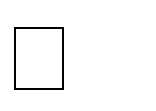 приобщение детей к социокультурным нормам, традициям семьи, общества и государства;формирование познавательных интересов и познавательных действий ребенка в различных видах деятельности;возрастную адекватность (соответствия условий, требований, методов возрасту и особенностям развития);учёт этнокультурной ситуации развития детей.обеспечение преемственности дошкольного общего и начального общего образования.Содержание Программы обеспечивает развитие личности, мотивации и способностей детей в различных видах деятельности и охватывать следующие направления развития и образования детей (далее - образовательные области): социально-коммуникативное развитие; познавательное развитие; речевое развитие; художественно-эстетическое развитие; физическое развитие.Социально-коммуникативное развитие направлено на усвоение норм и ценностей, принятых в обществе, включая моральные и нравственные ценности; развитие общения и взаимодействия ребенка со взрослыми и сверстниками; становление самостоятельности, целенаправленности и саморегуляции собственных действий; развитие социального и эмоционального интеллекта, эмоциональной отзывчивости, сопереживания, формирование готовности к совместной деятельности со сверстниками, формирование уважительного отношения и чувства принадлежности к своей семье и к сообществу детей и взрослых в Организации; формирование позитивных установок к различным видам труда и творчества; формирование основ безопасного поведения в быту, социуме, природе.Познавательное развитие предполагает развитие интересов детей, любознательности и познавательной мотивации; формирование познавательных действий, становление сознания; развитие воображения и творческой активности; формирование первичных представлений о себе, других людях, объектах окружающего мира, о свойствах и отношениях объектов окружающего мира (форме, цвете, размере, материале, звучании, ритме, темпе, количестве, числе, части и целом, пространстве и времени, движении и покое, причинах и следствиях и др.), о малой родине иОтечестве, представлений о социокультурных ценностях нашего народа, об отечественных традициях и праздниках, о планете Земля как общем доме людей, об особенностях ее природы, многообразии стран и народов мира.Речевое развитие включает владение речью как средством общения и культуры; обогащение активного словаря; развитие связной, грамматически правильной диалогической и монологической речи; развитие речевого творчества; развитие звуковой и интонационной культуры речи, фонематического слуха; знакомство с книжной культурой, детской литературой, понимание на слух текстов различных жанров детской литературы; формирование звуковой аналитико-синтетической активности как предпосылки обучения грамоте.Художественно-эстетическое развитие предполагает развитие предпосылок ценностно-смыслового восприятия и понимания произведений искусства (словесного, музыкального, изобразительного), мира природы; становление эстетического отношения к окружающему миру; формирование элементарных представлений о видах искусства; восприятие музыки, художественной литературы, фольклора; стимулирование сопереживания персонажам художественных произведений; реализацию самостоятельной творческой деятельности детей (изобразительной, конструктивно-модельной, музыкальной и др.).Физическое развитие включает приобретение опыта в следующих видах деятельности детей: двигательной, в том числе связанной с выполнением упражнений, направленных на развитие таких физических качеств, как координация и гибкость; способствующих правильному формированию опорнодвигательной системы организма, развитию равновесия, координации движения, крупной и мелкой моторики обеих рук, а также с правильным, не наносящем ущерба организму, выполнением основных движений (ходьба, бег, мягкие прыжки, повороты в обе стороны), формирование начальных представлений о некоторых видах спорта, овладение подвижными играми с правилами; становление целенаправленности и саморегуляции в двигательной сфере; становление ценностей здорового образа жизни, овладение его элементарными нормами и правилами (в питании, двигательном режиме, закаливании, при формировании полезных привычек и др.).Цель реализации основной образовательной программы дошкольного образования в соответствии с ФГОС дошкольного образования - развитие личности детей дошкольного возраста в различных видах общения и деятельности с учетом их возрастных, индивидуальных психологических и физиологических особенностей.Достижение поставленной цели предусматривает решение следующих задач:охрана и укрепление физического и психического здоровья детей, в том числе их эмоционального благополучия;обеспечение равных возможностей для полноценного развития каждого ребёнка в период дошкольного детства независимо от места проживания, пола, нации, языка, социального статуса, психофизиологических и других особенностей (в том числе ограниченных возможностей здоровья);обеспечение преемственности целей, задач и содержания образования, реализуемых в рамках образовательных программ различных уровней (далее – преемственность основных образовательных программ дошкольного иначального общего образования);создание благоприятных условий развития детей в соответствии с ихвозрастными и индивидуальными особенностями и склонностями, развитие способностей и творческого потенциала каждого ребёнка как субъекта отношений с самим собой, другими детьми, взрослыми и миром;объединение обучения и воспитания в целостный образовательный процесс на основе духовно-нравственных и социокультурных ценностей и принятых в обществе правил, и норм поведения в интересах человека, семьи, общества;формирование общей культуры личности детей, в том числе ценностей здорового образа жизни, развитие их социальных, нравственных, эстетических, интеллектуальных, физических качеств, инициативности, самостоятельности и ответственности ребёнка, формирование предпосылок учебной деятельности;обеспечение вариативности и разнообразия содержания Программы организационных форм дошкольного образования, возможности формирования Программ различной направленности с учётом образовательных потребностей, способностей и состояния здоровья детей;формирование социокультурной среды, соответствующей возрастным, индивидуальным, психологическим и физиологическим особенностям детей;обеспечение психолого-педагогической поддержки семьи и повышение компетентности родителей (законных представителей) в вопросах развития и образования, охраны и укрепления здоровья детей.Программа сформирована, как программа психолого-педагогической поддержки позитивной социализации и индивидуализации, развития личности детей дошкольного возраста, обеспечивающая разностороннее развитие воспитанников ОУ с учетом их возрастных и индивидуальных особенностей, в том числе достижение ими уровня развития, необходимого и достаточного для успешного освоения ими образовательных программ начального общего образования, на основе индивидуального подхода.Программа ориентирована на детей от 2- 7 лет. Программа охватывает возрастные периоды физического и психического развития детей: младший дошкольный возраст – от 2 до 4 лет (младшая группа) средний дошкольный возраст – от 4 до 5 лет (средняя группа) старший дошкольный возраст – от 5 до 6 лет (старшая группа)старший дошкольный возраст – от 6 до 7 лет (подготовительная к школе группа) категории детей с ОВЗ, в том числе дети – инвалиды4.2. Используемые программыОбразовательный процесс в дошкольном образовательном учреждении строится по следующим программам:Основная образовательная программа дошкольного образования «От рождения до школы» под редакцией Н.Е.Вераксы, Т.С.Комаровой, М.А.Васильевой Программа «От рождения до школы» является инновационным общеобразовательным программным документом для дошкольных учреждений, подготовленным с учетом новейших достижений науки и практики отечественного и зарубежного дошкольного образования. Программа разработана в соответствии с действующими ФГОС ДО.Обязательная часть Программы отражает комплексность подхода, обеспечивая развитие детей в пяти образовательных областях. Содержание Программы охватывает следующие направления развития и образования детей (образовательные области):познавательное развитие;речевое развитие;художественно-эстетическое развитие;социально-коммуникативное развитие;физическое развитие.Часть, формируемая участниками образовательных отношений, отражает развитие детей в познавательном, художественно-эстетическом, социальнокоммуникативном и физическом направлениях. Выбор данных направлений для части, формируемой участниками образовательных отношений, соответствует потребностям и интересам детей, родителей, а также возможностям педагогического коллектива, условиям, имеющимся вдошкольном отделении. Таким образом ООП ДО имеет:направленность на развитие личности ребенка. Приоритет программы — воспитание свободного, уверенного в себе человека, с активной жизненной позицией, стремящегося творчески подходить к решению различных жизненных ситуаций, имеющего свое мнение и умеющего отстаивать его;направленность на нравственное воспитание. Воспитание уважения к традиционным ценностям, таким как любовь к родителям, уважение к старшим, заботливое отношение к малышам, пожилым людям; воспитание у детей стремления в своих поступках следовать положительному примеру;нацеленность на дальнейшее образование. Программа нацелена на развитие в детях познавательного интереса, стремления к получению знаний, положительной мотивации к дальнейшему обучению в течение всей последующей жизни; понимание того, что всем людям необходимо получать образование. Формирование отношения к образованию как к одной из ведущих жизненных ценностей;направленность на сохранение и укрепление здоровья детей, приобщение к спорту. Одной из главных задач, которую ставит программа, является забота о сохранении и укреплении здоровья детей, формирование у них элементарных представлений о здоровом образе жизни, воспитание полезных привычек, в том числе привычки к здоровому питанию, потребности в двигательной активности, занятием спортом;направленность на учет индивидуальных особенностей ребенка. Программа направлена на обеспечение эмоционального благополучия каждого ребенка, что достигается за счет учета индивидуальных особенностей детей как в вопросах организации жизнедеятельности (приближение режима дня к индивидуальным особенностям ребенка и пр.), так и в формах и способах взаимодействия с ребенком (проявление уважения к его индивидуальности, чуткости к его эмоциональным состояниям, поддержка его чувства собственного достоинства и т. д.);направленность на взаимодействие с семьями воспитанников. Программа подчеркивает ценность семьи как уникального института воспитания и необходимость развития ответственных и плодотворных отношений с семьями воспитанников.В соответствии с федеральным законом «Об образовании в Российской Федерации», федеральными государственными образовательными стандартами дошкольного образования, Уставом ОУ одной из основных задач является взаимодействие с семьей для обеспечения полноценного развития и реализации личности ребенка. Особое место уделяется правовому и психологопедагогическому просвещению родителей (законных представителей) детей. В основу совместной деятельности семьи и дошкольного учреждения заложены следующие принципы:единый подход к процессу воспитания ребёнка;открытость	дошкольного	учреждения   для	родителей	(законныхпредставителей);взаимное доверие во взаимоотношениях педагогов и родителей (законных представителей);уважение и доброжелательность друг к другу;дифференцированный подход к каждой семье;ответственность родителей (законных представителей) и педагогов. Формы работы:Наглядная информация о деятельности в ДОУНаглядная информация о деятельности детей в ДОУУчастие в образовательных проектахПроведение музыкальных, спортивных праздников, досуговАнкетированиеИндивидуальные консультацииРодительские собранияСовместные выставкиДанные формы взаимодействия с семьёй позволяют обеспечить психолого педагогическую поддержку семьи и повышение компетентности родителей (законных представителей) в вопросах развития и образования, охраны и укрепления здоровья детей. И как результат: успешное развитие воспитанников ДОУ и реализацию творческого потенциала родителей (законных представителей) и детей.Взаимодействие с родителями (законными представителями) по вопросам образования ребёнка происходит через непосредственное вовлечение их в образовательную деятельность, посредством создания образовательных проектов совместно с семьёй на основе выявления потребностей и поддержки образовательных инициатив семьи.Планируемые результаты освоения ООП Целевые ориентирыЦелевые ориентиры дошкольного образования, представленные в ФГОС ДО, следует рассматривать как социально-нормативные возрастные характеристики возможных достижений ребенка. Это ориентир для педагогов и родителей, обозначающий направленность воспитательнойдеятельности взрослых. В программе, так же как и в стандарте, целевые ориентиры даются для детей раннего возраста (на этапе перехода к дошкольному возрасту) и для старшего дошкольного возраста (на этапе завершения дошкольного образования). Целевые ориентиры на этапе завершения дошкольного образования:Целевые орентиры:На этапе завершения раннего возрасте ребёнка 3-х лет:интересуется окружающими предметами, активно действует с ними, исследует их свойства, экспериментирует. Использует специфические, культурно фиксированные предметные действия, знает назначение бытовых предметов (ложки, расчески, карандаша и пр.) и умеет пользоваться ими. Проявляет настойчивость в достижении результата своих действий;стремится к общению и воспринимает смыслы в различных ситуациях общения со взрослыми, активно подражает им в движениях и действиях, умеет действовать согласованно;владеет активной и пассивной речью: понимает речь взрослых, может обращаться с вопросами и просьбами, знает названия окружающих предметов и игрушек;проявляет интерес к сверстникам; наблюдает за их действиями и подражает им.Взаимодействие с ровесниками окрашено яркими эмоциями;в короткой игре воспроизводит действия взрослого, впервые осуществляя игровые замещения;проявляет самостоятельность в бытовых и игровых действиях. Владеет простейшими навыками самообслуживания;любит слушать стихи, песни, короткие сказки, рассматривать картинки, двигаться под музыку. Проявляет живой эмоциональный отклик на эстетические впечатления. Охотно включается в продуктивные виды деятельности (изобразительную деятельность, конструирование и др.);с удовольствием двигается – ходит, бегает в разных направлениях, стремится осваивать различные виды движения (подпрыгивание, лазанье, перешагивание и пр.).На этапе завершения дошкольного образования,ребенок овладевает основными культурными способами деятельности, проявляет инициативу и самостоятельность в игре, общении, конструировании и других видах детской активности. Способен выбирать себе род занятий, участников по совместной деятельности;ребенок положительно относится к миру, другим людям и самому себе, обладает чувством собственного достоинства. Активно взаимодействует со сверстниками и взрослыми, участвует в совместных играх. Способен договариваться, учитывать интересы и чувства других, сопереживать неудачам и радоваться успехам других, адекватно проявляет свои чувства, в том числе чувство веры в себя, старается разрешать конфликты;ребенок обладает воображением, которое реализуется в разных видах деятельности и прежде всего в игре. Ребенок владеет разными формами и видами игры, различает условную и реальную ситуации, следует игровым правилам;ребенок достаточно хорошо владеет устной речью, может высказывать свои мысли и желания, использовать речь для выражения своих мыслей, чувств и желаний, построения речевого высказывания в ситуации общения, может выделять звуки в словах, у ребенка складываются предпосылки грамотности;у ребенка развита крупная и мелкая моторика. Он подвижен, вынослив, владеет основными произвольными движениями, может контролировать свои движения и управлять ими;ребенок способен к волевым усилиям, может следовать социальным нормам поведения и правилам в разных видах деятельности, во взаимоотношениях со взрослыми и сверстниками, может соблюдать правила безопасного поведения и личной гигиены;ребенок проявляет любознательность, задает вопросы взрослым и сверстникам, интересуется причинно-следственными связями, пытается самостоятельно придумывать объяснения явлениям природы и поступкам людей. Склонен наблюдать, экспериментировать, строить смысловую картину окружающей реальности, обладает начальными знаниями о себе, о природном и социальном мире, в котором он живет. Знаком с произведениями детской литературы, обладает элементарными представлениями из области живой природы, естествознания, математики, истории и т.п. Способен к принятию собственных решений, опираясь на свои знания и умения в различных видах деятельности.Степень реального развития этих характеристик и способности ребенка их проявлять к моменту перехода на следующий уровень образования могут существенно варьировать у разных детей в силу различий в условиях жизни и индивидуальных особенностей развития конкретного ребенка.Программа строится на основе общих закономерностей развития личности детей дошкольного возраста с учетом сенситивных периодов в развитии.Программа является внутренним стандартом для всех участников образовательного процесса:Определяет приоритеты в содержании образования и способствует интеграции и координации деятельности всех педагогов ОУ.Способствует адекватности интегративного подхода в содержании образования, взаимному «пронизыванию» различных видов предметности в разных видах и формах детской деятельности.Способствует накоплению спонтанного опыта детей в организованной обобщенной предметной среде; в специально продуманной и мотивированной самостоятельной деятельности; в реальном и опосредованном обучении.Социализация, развитие общения, нравственное воспитаниеСоциализация, развитие общения, нравственное воспитаниеСоциализация, развитие общения, нравственное воспитаниеСоциализация, развитие общения, нравственное воспитаниеСоциализация, развитие общения, нравственное воспитаниеСоциализация, развитие общения, нравственное воспитаниеСоциализация, развитие общения, нравственное воспитаниеСоциализация, развитие общения, нравственное воспитаниеСоциализация, развитие общения, нравственное воспитаниеРанний возраст 1,6 - 3летРанний возраст 1,6 - 3летМладшая	группа3-4 годаМладшая	группа3-4 годаСредняя группа 4-5 летСредняя группа 4-5 летСтаршая группа 5-6 летСтаршая группа 5-6 летПодготовительная группа кшколе 6-7 летФормировать у детей опыт поведения в среде сверстников, воспитывать чувство симпатии к ним. Способствовать накоплению опыта доброжелательных взаимоотношений со сверстниками, воспитывать эмоциональную отзывчивость (обращать внимание детей на ребенка, проявившего заботу о товарище, поощрять умение пожалеть, посочувствовать).Формировать у каждого ребенка уверенность в том, что его, как и всех детей, любят, о нем заботятся; проявлять уважительное отношение к интересам ребенка, его нуждам, желаниям, возможностям.Воспитывать отрицательное отношение к грубости, жадности; развивать умение играть не ссорясь, помогать друг другу и вместе радоваться успехам, красивым игрушкам и т.п. Воспитывать элементарные навыки вежливого обращения: здороваться, прощаться, обращаться с просьбой спокойно, употребляя слова«спасибо» и «пожалуйста». Формировать умение спокойно вести себя в помещении и на улице: не шуметь, не бегать, выполнять просьбу взрослого. Воспитывать внимательное отношение и любовь к родителям и близким людям. Приучать детей не перебивать говорящего взрослого, формировать умение подождать, если взрослый занят.Формировать у детей опыт поведения в среде сверстников, воспитывать чувство симпатии к ним. Способствовать накоплению опыта доброжелательных взаимоотношений со сверстниками, воспитывать эмоциональную отзывчивость (обращать внимание детей на ребенка, проявившего заботу о товарище, поощрять умение пожалеть, посочувствовать).Формировать у каждого ребенка уверенность в том, что его, как и всех детей, любят, о нем заботятся; проявлять уважительное отношение к интересам ребенка, его нуждам, желаниям, возможностям.Воспитывать отрицательное отношение к грубости, жадности; развивать умение играть не ссорясь, помогать друг другу и вместе радоваться успехам, красивым игрушкам и т.п. Воспитывать элементарные навыки вежливого обращения: здороваться, прощаться, обращаться с просьбой спокойно, употребляя слова«спасибо» и «пожалуйста». Формировать умение спокойно вести себя в помещении и на улице: не шуметь, не бегать, выполнять просьбу взрослого. Воспитывать внимательное отношение и любовь к родителям и близким людям. Приучать детей не перебивать говорящего взрослого, формировать умение подождать, если взрослый занят.Закреплять навыки организованного поведения в детском саду, дома, на улице. Продолжать формировать элементарные представления о том, что хорошо и что плохо.Обеспечивать условия для нравственного воспитания детей.Поощрять попытки пожалеть сверстника, обнять его, помочь.Создавать игровые ситуации, способствующие формированию внимательного, заботливого отношения к окружающим.Приучать детей общаться спокойно, без крика.Формировать доброжелательное отношение друг к другу, умение де- литься с товарищем, опыт правильнойоценки хороших и плохих поступков. Учить жить дружно, вместе пользоваться игрушками, книгами, помогать друг другу. Приучать детей к вежливости (учить здороваться, прощаться, благодарить за помощь).Закреплять навыки организованного поведения в детском саду, дома, на улице. Продолжать формировать элементарные представления о том, что хорошо и что плохо.Обеспечивать условия для нравственного воспитания детей.Поощрять попытки пожалеть сверстника, обнять его, помочь.Создавать игровые ситуации, способствующие формированию внимательного, заботливого отношения к окружающим.Приучать детей общаться спокойно, без крика.Формировать доброжелательное отношение друг к другу, умение де- литься с товарищем, опыт правильнойоценки хороших и плохих поступков. Учить жить дружно, вместе пользоваться игрушками, книгами, помогать друг другу. Приучать детей к вежливости (учить здороваться, прощаться, благодарить за помощь).Способствовать формированию личностного отношения ребенка к соблюдению (и нарушению) моральных норм: взаимопомощи, сочувствия обиженному и несогласия с действиями обидчика; одобрения действий того, кто поступил справедливо, уступил по просьбе сверстника (разделил кубики поровну).Продолжать работу по формированию доброжелательных взаимоотношений между детьми (рассказывать о том, чем хорош каждый воспитанник, помогать каждому ребенку как можно чаще убеждаться в том, что он хороший, что его любяти пр.).Учить коллективным играм, правилам добрых взаимоотношений.Воспитывать скромность, отзывчивость, желание быть справедливым, сильным и смелым; учить испытывать чувство стыда за неблаговидный поступок. Напоминать детям о необходимости здороваться, прощаться, называть работников дошкольного учреждения по имени и отчеству, не вмешиваться в разговор взрослых, вежливо выражать свою просьбу, благодарить за оказанную услугу.Способствовать формированию личностного отношения ребенка к соблюдению (и нарушению) моральных норм: взаимопомощи, сочувствия обиженному и несогласия с действиями обидчика; одобрения действий того, кто поступил справедливо, уступил по просьбе сверстника (разделил кубики поровну).Продолжать работу по формированию доброжелательных взаимоотношений между детьми (рассказывать о том, чем хорош каждый воспитанник, помогать каждому ребенку как можно чаще убеждаться в том, что он хороший, что его любяти пр.).Учить коллективным играм, правилам добрых взаимоотношений.Воспитывать скромность, отзывчивость, желание быть справедливым, сильным и смелым; учить испытывать чувство стыда за неблаговидный поступок. Напоминать детям о необходимости здороваться, прощаться, называть работников дошкольного учреждения по имени и отчеству, не вмешиваться в разговор взрослых, вежливо выражать свою просьбу, благодарить за оказанную услугу.Воспитывать дружеские взаимоотношения между детьми; привычку сообща играть, трудиться, заниматься; стремление радовать старших хорошими поступками; умение самостоятельно находить общие интересныезанятия. Воспитывать уважительное отношение к окружающим.Учить заботиться омладших, помогать им, защищать тех, кто слабее. Формировать такие качества, как сочувствие, отзывчивость.Воспитывать скромность, умение проявлять заботу об окружающих, с благодарностьюотноситься к помощи изнакам внимания.Формировать умение оценивать свои поступки и поступки сверстников.Развивать стремление детей выражать свое отношение к окружающему, самостоятельно находить для этого различные речевые средства.Расширять представления о правилах поведения в общественных местах; об обязанностях в группе детского сада, дома. Обогащать словарь детей вежливыми словами (здравствуйте, до свидания, пожалуйста, извините, спасибо и т. д.).Побуждать к использованию в речи фольклора (пословицы, поговорки, потешки и др.). Показать значение родного языка вформировании основ нравственностиВоспитывать дружеские взаимоотношения между детьми; привычку сообща играть, трудиться, заниматься; стремление радовать старших хорошими поступками; умение самостоятельно находить общие интересныезанятия. Воспитывать уважительное отношение к окружающим.Учить заботиться омладших, помогать им, защищать тех, кто слабее. Формировать такие качества, как сочувствие, отзывчивость.Воспитывать скромность, умение проявлять заботу об окружающих, с благодарностьюотноситься к помощи изнакам внимания.Формировать умение оценивать свои поступки и поступки сверстников.Развивать стремление детей выражать свое отношение к окружающему, самостоятельно находить для этого различные речевые средства.Расширять представления о правилах поведения в общественных местах; об обязанностях в группе детского сада, дома. Обогащать словарь детей вежливыми словами (здравствуйте, до свидания, пожалуйста, извините, спасибо и т. д.).Побуждать к использованию в речи фольклора (пословицы, поговорки, потешки и др.). Показать значение родного языка вформировании основ нравственностиВоспитывать дружеские взаимоотношения между детьми, развивать умение самостоятельно объединяться для совместной игры и труда, заниматься самостоятельно выбранным делом, договариваться, помогать друг другу. Воспитывать организованность, дисциплинированность, коллективизм, уважение к старшим.Воспитывать заботливое отношение к малышам, пожилым людям; учить помогать им. Формировать такие качества,как сочувствие, отзывчивость, справедливость, скромность. Развивать волевые качества: умение ограничивать свои желания, выполнять установленные нормы поведения, в своих поступках следовать положительному примеру.Воспитывать уважительное отношение к окружающим. Формировать умение слушать собеседника, не перебивать безнадобности. Формировать умение спокойно отстаивать свое мнение. Обогащать словарьформулами словесной вежливости (приветствие, прощание, просьбы, извинения). Расширять представлениядетей об их обязанностях, прежде всего в связи с подготовкой кшколе. Формировать интереск учебной деятельности и желание учиться в школе.Ребенок в семье и сообществе, патриотическое воспитаниеРебенок в семье и сообществе, патриотическое воспитаниеРебенок в семье и сообществе, патриотическое воспитаниеРебенок в семье и сообществе, патриотическое воспитаниеРебенок в семье и сообществе, патриотическое воспитаниеРебенок в семье и сообществе, патриотическое воспитаниеРебенок в семье и сообществе, патриотическое воспитаниеРебенок в семье и сообществе, патриотическое воспитаниеРебенок в семье и сообществе, патриотическое воспитаниеРебенок в семье и сообществе, патриотическое воспитаниеРебенок в семье и сообществе, патриотическое воспитание1,6 – 3лет1,6 – 3лет3-4 года3-4 года4-5 лет4-5 лет5-6 лет5-6 лет6-7 лет6-7 лет6-7 летОбраз Я.Образ Я.ПостепенноПостепенноОбраз Я. ФормироватьОбраз Я. ФормироватьОбраз Я.   Расширять   представленияОбраз Я.   Расширять   представленияОбраз Я. Развивать представление оОбраз Я. Развивать представление оОбраз Я. Развивать представление оФормировать уФормировать уформироватьформироватьпредставления о росте ипредставления о росте иребенка об изменении позиции в связиребенка об изменении позиции в связивременной перспективе личности, обвременной перспективе личности, обвременной перспективе личности, обдетейдетейобраз Я.образ Я.развитии ребенка,развитии ребенка,с	взрослением	(ответственность	зас	взрослением	(ответственность	заизменении позиции человека сизменении позиции человека сизменении позиции человека сэлементарныеэлементарныеСообщать детямСообщать детямего прошлом, настоящем иего прошлом, настоящем имладших,	уважение	и	помощьмладших,	уважение	и	помощьвозрастом (ребенок посещаетвозрастом (ребенок посещаетвозрастом (ребенок посещаетпредставления опредставления оразно-разно-будущем («я былбудущем («я былстаршим, в том числе пожилым людямстаршим, в том числе пожилым людямдетский сад, школьник учится,детский сад, школьник учится,детский сад, школьник учится,себе,об изменениисебе,об измененииобразные,образные,маленьким, я расту, я будумаленьким, я расту, я будуи	т.	д.).	Через	символические	ии	т.	д.).	Через	символические	ивзрослый работает, пожилой человеквзрослый работает, пожилой человеквзрослый работает, пожилой человексвоегосвоегокасающиесякасающиесявзрослым»). Формироватьвзрослым»). Формироватьобразные	средства	углублятьобразные	средства	углублятьпередает свой опыт другимпередает свой опыт другимпередает свой опыт другимсоциальногосоциальногонепосредственнонепосредственнопервичные представленияпервичные представленияпредставления	ребенка	о	себе	впредставления	ребенка	о	себе	впоколениям).	Углублятьпоколениям).	Углублятьпоколениям).	Углублятьстатусастатусаих сведения (тыих сведения (тыдетей об их правахдетей об их правахпрошлом, настоящем и будущем.прошлом, настоящем и будущем.представления	ребенка	о	себе	впредставления	ребенка	о	себе	впредставления	ребенка	о	себе	в(взрослении) в(взрослении) вмальчик, у тебямальчик, у тебя(на игру, доброжелательное(на игру, доброжелательноеРасширять традиционные гендерныеРасширять традиционные гендерныепрошлом,	настоящем	и	будущем.прошлом,	настоящем	и	будущем.прошлом,	настоящем	и	будущем.связи с началомсвязи с началомсерые глаза, тысерые глаза, тыотношение, новые знания иотношение, новые знания ипредставления.	Воспитыватьпредставления.	ВоспитыватьЗакреплять традиционные гендерныеЗакреплять традиционные гендерныеЗакреплять традиционные гендерныепосещенияпосещениялюбишь	игратьлюбишь	игратьдр.)	и	обязанностях	вдр.)	и	обязанностях	вуважительное	отношение	куважительное	отношение	кпредставления, продолжатьпредставления, продолжатьпредставления, продолжатьдетского сада;детского сада;иигруппе детского сада,группе детского сада,сверстникам	своего	исверстникам	своего	иразвивать в мальчиках и девочкахразвивать в мальчиках и девочкахразвивать в мальчиках и девочкахзакреплять умениезакреплять умениет. п.), в томт. п.), в томдома, на улице, на природедома, на улице, на природепротивоположного пола.противоположного пола.качества, свойственные их полу.качества, свойственные их полу.качества, свойственные их полу.называть свое имя.называть свое имя.числе сведения очисле сведения о(самостоятельно	кушать,(самостоятельно	кушать,Семья. Углублять представленияСемья. Углублять представленияСемья. Расширять представленияСемья. Расширять представленияСемья. Расширять представленияФормировать уФормировать упрошломпрошломодеваться, убиратьодеваться, убиратьребенка о семье и ее истории; оребенка о семье и ее истории; одетей об истории семьи в контек-детей об истории семьи в контек-детей об истории семьи в контек-каждого ребенкакаждого ребенка(не умел ходить,(не умел ходить,игрушки и др.).игрушки и др.).том, где работают родители, как важентом, где работают родители, как важенсте истории родной страны (рольсте истории родной страны (рольсте истории родной страны (рольуверенность в том,уверенность в том,говорить; ел изговорить; ел изФормировать у каждогоФормировать у каждогодля общества их труд. Поощрятьдля общества их труд. Поощрятькаждого	поколения	в	разныекаждого	поколения	в	разныекаждого	поколения	в	разныечто взрослые лю-что взрослые лю-бутылочки) и обутылочки) и оребенка уверенность в том,ребенка уверенность в том,посильное участие детей в подготовкепосильное участие детей в подготовкепериоды	истории	страны).периоды	истории	страны).периоды	истории	страны).бят его, как и всехбят его, как и всехпроисшедших спроисшедших счто он хороший, что егочто он хороший, что егоразличных семейных праздников.различных семейных праздников.Рассказывать	детям	о	воинскихРассказывать	детям	о	воинскихРассказывать	детям	о	воинскихостальных детей.остальных детей.ниминимилюбят	Формироватьлюбят	ФормироватьПриучать к выполнению постоянныхПриучать к выполнению постоянныхнаградах	дедушек,	бабушек,наградах	дедушек,	бабушек,наградах	дедушек,	бабушек,Семья.Семья.измененияхизмененияхпервичные	гендерныепервичные	гендерныеобязанностей по дому.обязанностей по дому.родителей.	Закреплять	знаниеродителей.	Закреплять	знаниеродителей.	Закреплять	знаниеВоспитыватьВоспитывать(сейчас умеешь(сейчас умеешьпредставленияпредставленияДетский	сад.	ПродолжатьДетский	сад.	Продолжатьдомашнего адреса и телефона, имендомашнего адреса и телефона, имендомашнего адреса и телефона, именвнимательноевнимательноеправильно вестиправильно вести(мальчики сильные,(мальчики сильные,формировать	интерес	к	ближайшейформировать	интерес	к	ближайшейи отчеств родителей, их профессий.и отчеств родителей, их профессий.и отчеств родителей, их профессий.отношение котношение ксебя за столом,себя за столом,смелые; девочки нежные,смелые; девочки нежные,окружающей среде: к детскому саду,окружающей среде: к детскому саду,Детский сад. Продолжать расширятьДетский сад. Продолжать расширятьДетский сад. Продолжать расширятьродителям,родителям,рисовать,рисовать,женственные).женственные).дому, где живут дети, участку детскогодому, где живут дети, участку детскогопредставления о ближайшейпредставления о ближайшейпредставления о ближайшейблизким	людям.близким	людям.танцевать;танцевать;Семья. УглублятьСемья. Углублятьсада и   др.   Обращать   внимание   насада и   др.   Обращать   внимание   наокружающей среде (оформлениеокружающей среде (оформлениеокружающей среде (оформлениеПоощрятьПоощрятьзнаешьзнаешьпредставления детей опредставления детей освоеобразие	оформления	разныхсвоеобразие	оформления	разныхпомещений, участка детского сада,помещений, участка детского сада,помещений, участка детского сада,умение называтьумение называть«вежливые»«вежливые»семье, ее членах. Датьсемье, ее членах. Датьпомещений.помещений.парка, сквера). Учить детей выделятьпарка, сквера). Учить детей выделятьпарка, сквера). Учить детей выделятьимена	членовимена	членовслова).слова).первоначальныепервоначальныеРазвивать умение замечать измененияРазвивать умение замечать изменениярадующие глаз компонентырадующие глаз компонентырадующие глаз компонентысвоей семьи.своей семьи.Семья.Семья.представления опредставления ов	оформлении	помещений,	учитьв	оформлении	помещений,	учитьокружающей среды (окраска стен,окружающей среды (окраска стен,окружающей среды (окраска стен,Детский сад.Детский сад.Беседовать сБеседовать сродственных отношенияхродственных отношенияхобъяснять причины таких изменений;объяснять причины таких изменений;мебель, оформление участка и т. п.).мебель, оформление участка и т. п.).мебель, оформление участка и т. п.).РазвиватьРазвиватьребенком оребенком о(сын, мама, папа,(сын, мама, папа,высказывать свое мнение по поводувысказывать свое мнение по поводуПривлекать детей к созданиюПривлекать детей к созданиюПривлекать детей к созданиюпредставления о положительных сторонах де- тского сада, его общности с домом (тепло, уют, любовь и др.) и отличиях от домашней обстановки (больше друзей, игрушек, самостоятельности и т. д.).Обращать внимание детей на то, в какой чистой, светлой комнате они играют, как много в ней ярких, красивых игрушек,как аккуратно заправлены кроватки. прогулке обращать внимание детей на красивые растения, оборудование участка, удобное для игр и отдыха. Развивать умениеориентироваться вчленах	его семьи(как зовут, чем занимаются, как играют с ребенком и пр.). Детский сад.Формировать у детей положительное отношение к детскому саду. Обращать их внимание на красоту и удобство оформления групповой комнаты, раздевалки (светлые стены, красивые занавески, удобная	мебель новые игрушки, в книжном уголке аккуратно расставлены книги с яркими картинками).Знакомить детей с оборудованием и оформлением участка для игрдочь	и	т.	д.). Интересоваться тем, какие обязанности по дому есть у ребенка (убирать игрушки, помогать накрывать настол и т. п.).Детский сад. Продолжать знакомить детей с детским садом и его сотрудниками. Совершенствовать умение свободно ориентироваться в помещениях детского сада. Закреплять навыки бережного отношения к вещам, учить использовать их по назначению, ставить на место.Знакомить с традициями детского сада. Закреплять представленияребенка о себе как о члене коллектива,	развивать чувство общности с другими детьми.Формировать умение замечать изменения в оформлении группы и зала, участка детского сада (как красиво смотрятся яркие, нарядные игрушки, рисунки детей и т. п.).Привлекать к обсуждению и посильному участию в оформлении группы, к созданию ее символикизамеченных перемен,вносить свои предложения о возможныхвариантах оформления. Подводить детей к оценке окружающей среды. Вызывать стремление поддерживать чистоту и порядок в группе, украшать ее произведениями искусства, рисунками. Привлекать к оформлению групповой комнаты, зала к праздникам. Побуждать использовать созданные детьми изделия, рисунки, аппликации (птички, бабочки, снежинки, веточки с листьями и т. п.).Расширять представления ребенка о себе	как	о		члене		коллектива, формировать		активную			жизненную позицию через участие в совместной проектной деятельности, взаимодействие	с	детьми	других возрастных групп, посильное участие в жизни		дошкольного	учреждения. Приобщать к мероприятиям, которые проводятся в детском саду, в том числе и совместно с родителями (спектакли, спортивные праздники и развлечения, подготовка выставок детских работ).Родная	страна.			Расширять представления		о	малой			Родине. Рассказывать детям о достопримечательностях,			культуре, традициях		родного	края;	о замечательных людях,прославивших свой край. Расширять представления детей о родной стране,развивающей среды дошкольного учреждения (мини-музеев, выставок, библиотеки, конструкторских мас- терских и др.); формировать умение эстетически оценивать окружающую среду, высказывать оценочные суждения,	обосновывать	свое мнение.Формировать у детей представления о	себе	как			об		активном		члене коллектива:			через			участие	в проектной							деятельности, охватывающей		детей				младших возрастных	групп		и			родителей; посильном		участии				в		жизни дошкольного учреждения (адаптация младших дошкольников, подготовка к		праздникам,			выступлениям, соревнованиям в детском саду и за его пределами и др.).Родная	страна.	Расширять представления о родном крае.Продолжать		знакомить		с достопримечательностями региона, в котором	живут	дети.	Нa	основе расширения знаний об окружающем воспитывать патриотические и интернациональные чувства, любовь к Родине. Углублять и уточнять представления о Родине — России.Поощрять интерес детей к событиям, происходящим в стране, воспитывать чувство гордости за ее достижения.Закреплять знания о флаге, гербе и гимне России (гимн исполняетсяпомещении группы,	на участке.Родная страна. Напоминать детям название города (поселка), в ко- тором они живут.и занятий, подчеркивая его красоту, удобство, веселую, разноцветную окраску строенийи традиций.Родная страна. Продолжать воспитывать любовь к родному краю; рассказывать детям о самых красивых местах родного города (поселка), его достопримечательностях.Дать детям доступные их пониманию представления о государственных праздниках.Рассказывать о Российской армии, о воинах, которые охраняют нашу Родину (пограничники, моряки, летчики).о государственных праздниках (8 Марта, День защитника Отечества, День Победы, Новый год и т. д.). Воспитывать любовь к Родине. Формировать представления о том, что Российская Федерация (Россия) — огромная многонациональная страна. Рассказывать детям о том, что Москва— главный город, столица нашей Родины. Познакомить с флагом и гербом России, мелодией гимна. Расширять представления детей о Российской армии. Воспитывать уважение к защитникам отечества.Рассказывать о трудной, но почетной обязанности защищать Родину, охранять ее спокойствие и безопасность; о том, как в годы войн храбро сражались и защищали нашу страну от врагов прадеды, деды, отцы. Приглашать в детский сад военных, ветеранов из числа близких родственников детей. Рассматривать с детьми картины, репродукции,альбомы с военной тематикойво время праздника или другого торжественного события; когда звучит гимн, все встают, а мужчины и	мальчики	снимают	головные уборы).Развивать представления о том, что Российская Федерация (Россия) — огромная,	многонациональная страна. Воспитывать уважение к людям разных национальностей и их обычаям Расширять представления о Москве — главном городе, столице России.Расширять знания о государственных праздниках. Рассказывать детям о Ю. А. Гагарине и других героях космоса. Углублять знания о Российской армии. Воспитывать уважение к за- щитникам Отечества, к памяти павших бойцов (возлагать с детьми цветы к обелискам, памятникам.пуговицы спереди, застежки на липучках); в определенном порядке аккуратно складывать снятую одежду. Приучать к опрятности.Общественно- полезный труд. Привлекать	детей квыполнению простейших трудовых действий: совместно	с взрослым и под его контролем расставлять хлебницы (без хлеба), салфетницы, раскладывать ложки и пр.Приучать поддерживать порядок в игровой комнате, по окончанииигр расставлять игровой материал по местам.Уважение к труду взрослых.одежду, расстегивать и застегивать пуговицы, складывать, вешать предметы одежды и т.п.). Воспитывать навыки опрятности, умение замечать непорядок в одежде и устранять его при небольшой помощи взрослых.Общественно- полезный труд. Формировать желание участвовать в посильном труде, умение преодолевать небольшие трудности. Побуждать детей к самостоятельному выполнению элементарных поручений: готовить материалы к занятиям (кисти, доски для лепки и пр.), после игры убирать на место игрушки, строительный материал. Приучать соблюдать порядок и чистоту в помещении и на участке детского сада. Во второй половине года начинать формировать у детей умения, необходимые при дежурстве по столовой (помогать накрывать столк обеду: раскладыватьрисованием, лепкой, аппликацией (мыть баночки, кисти, протирать стол и т. д.) Общественно-полезный труд. Воспитывать у детей положительное отношение к труду, желание трудиться.Формировать ответственное отношение к порученному заданию (умение и желание доводить дело до конца, стремление сделать его хорошо).Воспитывать умение выполнять индивидуальные и коллективные поручения, понимать значение результатов своего труда для других; формировать умение договариваться с помощью воспитателя о распределении коллективной работы, заботиться о своевременном завершении совместного задания. Поощрять инициативу в оказании помощи товарищам, взрослым. Приучать детей самостоятельно поддерживать порядок в групповой комнате и на участке детского сада: убирать на местостроительный материал,участвовать в совместной трудовой деятельности.Формировать необходимые умения и навыки в разных видах труда. Воспитывать самостоятельность и ответственность, умение доводить начатое дело до конца. Развивать творчество и инициативу при выполнении различных видов труда. Знакомить детей с наиболее экономными приемами работы. Воспитывать культуру трудовой деятельности, бережное отношение к материалам и инструментам. Учить оценивать результат своей работы (с помощью взрослого).Воспитывать дружеские взаимоотношения между детьми; привычку играть, трудиться, заниматься сообща. Развивать желание помогать друг другу.Формировать у детей предпосылки (элементы) учебной деятельности. Продолжать развивать внимание, умение понимать поставленную задачу (что нужно делать), способы ее достижения (как делать); воспитывать усидчивость; учить проявлять настойчивость, целеустремленность в достижении конечногорезультата. Продолжать учитьберечь материалы и предметы, убирать их на место после работы. Воспитывать желание участвовать в совместной трудовой деятельности наравне со всеми, стремление быть полезными окружающим, радоваться результатам коллективного труда. Развивать умение самостоятельно объединяться для совместной игры и труда, оказывать друг другу помощь. Закреплять умение планировать трудовую деятельность, отбирать необходимые материалы, делать несложные заготовки.Продолжать учить детей поддерживать порядок в группе и на участке: протирать и мыть игрушки, строительный материал, вместе с воспитателем ремонтировать книги, игрушки (в том числе книги и игрушки воспитанников младших групп детского сада). Продолжать учить самостоятельно наводить порядок на участке детского сада: подметать и очищать дорожки от мусора, зимой — от снега, поливать песок в песочнице; украшать участок кпраздникам. Приучать детей добросовестно выполнятьПоощрять интерес детей к деятельности взрослых.Обращать вниманиена то, что и как делает взрослый (как ухаживает за растениями (поливает) ; как дворник подметает двор, убирает снег; как рабочий чинит беседку и т.д.), зачем	онвыполняетте	или	иные действия. Учить узнавать		и называть некоторые трудовые действия (помощник воспитателя моет посуду, приносит еду, меняет полотенца).ложки, расставлять хлебницы (без хлеба), тарелки, чашки и т. п.). Труд в природе.Воспитывать желание участвовать в уходе за растениями на участке: с помощью взрослого поливать комнатные растения, растения на грядках, сажать лук, собирать овощи. расчищать дорожки от снега, счищать снег со скамеек.Уважение к труду взрослых. Формировать положительное отношение к труду взрослых. Рассказывать детям о понятных им профессиях (воспитатель, помощник воспитателя,музыкальный руководитель, врач, продавец, повар, шофер, строитель), расширять и обогащать представления о трудовых действиях, результатах труда.Воспитывать уважение к людям знакомых профессий. Побуждать оказывать помощьвзрослым, воспитыватьигрушки; помогать воспитателю подклеивать книги, коробки. Учить детей самостоятельно выполнять обязанности дежурных: аккуратно расставлять хлебницы, чашки с блюдцами, глубокие тарелки, ставить салфетницы, раскладывать столовые приборы (ложки, вилки). Труд в природе.Поощрять желание детей ухаживатьза растениями; поливать растения (при участии воспитателя). В весенний, летний и осенний периоды привлекать детей к посильной работе на огороде и в цветнике (посев семян, полив, сбор урожая); в зимний период — к расчистке снега. Приобщать детей к подкормке зимующих птиц.Формировать стремление помогать воспитателю приводить в порядок используемое в трудовой деятельности оборудование (очищать, просушивать, относить в отведенное место).Уважение к трудудетей помогать взрослым поддерживать порядок в группе: протирать игрушки, строительный материал и т. п.Формировать умение наводить порядок на участке детского сада (подметать и очищать дорожки от мусора, зимой — от снега, поливать песок в песочнице и пр.). Приучать добросовестно выполнять обязанности дежурных: сервировать стол, приводить его в порядок после еды.Труд в природе. Поощрять желание выполнять различные поручения, связанные с уходом за растениями ; Привлекать детей к помощи взрослым и посильному труду в природе: осенью — к уборке овощей на огороде, сбору семян, зимой — к сгребанию снега к стволам деревьев и кустарникам, , к созданию фигур и построек из снега; весной — к посеву семян овощей, цветов, высадке рассады; летом — к рыхлению почвы, поливке грядок и клумб. Уважение к труду взрослых. Расширять представления детей о труде взрослых, результатах труда, его общественной значимости.Формировать бережное отношение к тому, что сделано руками человека. Прививатьобязанности дежурных: полностью сервировать столы и вытирать их после еды, подметать пол. Прививать интерес к учебной деятельности и желание учиться в школе. Формировать навыки учебной деятельности (умение внимательно слушать воспитателя, действовать по предложенному им плану, а также самостоятельно планировать свои действия, выполнять поставленную задачу, правильно оценивать результаты своей деятельности).Труд в природе. Прививать детям интерес к труду в природе, привлекать их к посильному участию: осеньюк уборке овощей с огорода, сбору семян, выкапыванию луковиц, клубней цветов, перекапыванию грядок; зимойк сгребанию сне- га к стволам деревьев и кустарникам; весной — к перекапыванию земли на огороде и в цветнике, к посеву семян (овощей, цветов), высадке рассады; летом — к участию в рыхлении почвы, прополке и окучивании, поливегрядок и клумб.бережное отношение к результатам их труда.взрослых. Знакомить детей с профессиями близких людей, подчеркивая значимость их труда.Формировать интерес к профессиям родителейдетям чувство благодарности к людям за их труд.Уважение к труду взрослых. Расширять представления о труде взрослых, о значении их труда для общества.Воспитывать уважение к людям труда. Продолжать знакомить детей с профессиями, связанными со спецификой родного поселка. Развивать интерес к различным профессиям, в частности к профессиям родителей и местуих работы.Формирование основ безопасностиФормирование основ безопасностиФормирование основ безопасностиФормирование основ безопасностиФормирование основ безопасности1,6 -3лет3-4года4-5 лет5-6 лет6-7 летБезопасное поведение в природе. Знакомить сэлементарными прави-Безопасноеповедение в природе.Безопасное поведение в природе. Продолжатьзнакомить с многообразиемБезопасное поведение в природе. Формироватьосновы экологическойБезопасное поведение в природе.Формировать	основылами безопасногоФормироватьживотного и растительногокультуры и безопасногоэкологическойповедения в природе (непредставления омира, с явлениями неживойповедения в природе.культуры.подходить к незнакомымпростейшихприроды.Формировать понятия о том,Продолжать знакомитьживотным, не гладить их,взаимосвязях	вФормироватьчто в природе всеснеживойэлементарныевзаимосвязано, чтоправилами	поведениядразнить; не рвать и неи неживой природе.представления о способахчеловек не должен нарушатьна природе.брать в рот растения и пр.).Знакомить свзаимодействия сэту взаимосвязь, чтобы неЗнакомить	с	КраснойБезопасность на дорогах.Формировать первичныеправиламиповедения вживотными и растениями,о правилах поведения внавредить живот-ному и растительному миру.книгой, сотдельнымипредставления оприроде	(не	рватьприроде.Знакомить с явлениямипредставителямимашинах,	улице,	дороге.без	надобностиФормировать понятия:неживой природы (гроза, гром,животного	иЗнакомить с некоторымирастения, не«съедобное»,молния, раду-растительноговидами транспортныхломать	ветки«несъедобное»,га), с правилами поведениямира,занесенными	всредств.Безопасность собственной жизнедеятельности.Знакомить с предметным миром и правилами безопасного обращения с предметами.Знакомить с понятиями«можно	—	нельзя»,«опасно».Формировать представления о правилах безопасного поведения в играх с песком и водой (воду не пить, песком не бросаться и т.д.).Безопасное поведение в природе. Формировать представления о простейших взаимосвязях в живой и неживой природе.Знакомить с правилами поведения в природе (не рвать безнадобности растения, не ломать ветки деревьев, не трогать животных и др.). Безопасность на дорогах. Расширять ориентировку в окружающем пространстве. Знакомить детей с правиламидорожного	движения. Учить различать проезжую часть дороги, тротуар,деревьев,не трогать животных и др.).Безопасность на дорогах. Расширять ориентировку в окружающем пространстве.Знакомить детей с правилами дорожного движения.Учить различать проезжую часть дороги, тротуар, понимать значение зеленого, желтого и красного сигналов светофора.Формировать первичные представления о безопасном поведениина	дорогах(переходить дорогу, держась за руку взрослого).Знакомить с работой водителя.Безопасность собственнойжизнедеятельности.Знакомить с источ- никами опасности«лекарственные растения». Знакомить с опасными насекомыми и ядовитыми растениями.Безопасность на дорогах. Развивать наблюдательность, умение ориентироваться в помещении и на участке детского сада, в ближайшей местности.Продолжать знакомить с понятиями «улица»,«дорога», «перекресток»,«остановка общественного транспорта» и элементарными правилами поведения на улице.Подводить детей к осознанию необходимости соблюдать правила дорожного движения.Уточнять знания детей о назначении светофора и работе полицейского.Знакомить с различными видами городского транспорта, особенностями их внешнего вида и назначения («Скорая помощь», «Пожарная», машина МЧС, «Полиция», трамвай, троллейбус, автобус).Знакомить со знакамипри грозе.Знакомить детей с правилами оказания первой помощи при ушибахи укусах насекомых.Безопасность на дорогах. Уточнять знания детей об элементах дороги (проезжая часть, пешеходный переход, тротуар), о движении транс- порта, о работе светофора. Знакомить с названиями ближайших к детскому саду улиц и улиц, накоторых живут дети. Знакомить с правилами дорожного движения, правилами передвижения пешеходов и велосипедистов.Продолжать знакомить с дорожными знаками:«Дети», «Остановка трамвая», «Остановка автобуса», «Пешеходный переход», «Пункт первой медицинской помощи»,«Пункт питания», «Место стоянки», «Въезд запрещен»,«Дорожные работы»,«Велосипедная дорожка». Безопасность собственной жизнедеятельности.Закреплять основыбезопасностинее.Уточнять и расширять представления о таких явлениях природы, как гроза,	гром,	молния, радуга,			ураган, знакомить с правилами поведения человека в этих условиях.Безопасность	на дорогах.Систематизировать знания	детей	об устройстве		улицы,		о дорожном		движении. Знакомить с понятиями«площадь», «бульвар»,«проспект». Продолжать знакомить сдорожными знаками — предупреждающими, запрещающими	и информационно- указательными.Подводить	детей	к осознанию необходимости соблюдатьправила	дорожного движения.Расширять представления детей о работе ГИБДД. Воспитывать	культурупонимать значение зеленого, желтого и красного сигналов светофора.Формировать первичные представления о безопасном поведении на дорогах (переходить дорогу, держась за руку взрослого).Знакомить с работой водителя.Безопасность собственной жизнедеятельности.Знакомить с источ- никами опасности дома(горячая плита, утюг и др.). Формировать навыки безопасного передвижения в помещении (осторожно спускаться и подниматься по лестнице, держась за перила; открывать и закрывать двери, держась за дверную ручку).Формировать умение соблюдать правила в играх с мелкими предметами (не засовывать предметы в ухо, нос; не брать их в рот).Развивать		умение обращаться за помощью к взрослым.	Развивать умение соблюдать правила безопасности в играх сдома (горячая плита, утюг и др.).Формировать навыки Безопасного передвижения в помещении (осто- рожно спускаться и подниматься полестнице, держась за перила; открывать и закрывать двери, держась за дверную ручку).Формировать умение соблюдать правила в играх с мелкими предметами (не засовывать предметы вухо, нос; не брать их в рот).Развивать умение обращаться за помощью	к взрослым.Развивать умение соблюдать правила безопасности в играх с песком,водой, снегом.дорожного движения«Пешеходный переход»,«Остановка общественного транспорта».Формировать навыки культурного поведения в общественном транспорте. Безопасность собственнойжизнедеятельности. Знакомить с правилами безопасного поведения во время игр. Рассказывать о ситуациях,опасных для жизни и здоровья.Знакомить с назначением, работой и правилами пользования быто-выми электроприборами (пылесос, электрочайник, утюг и др.).Закреплять умение пользоваться столовыми приборами (вилка, нож), ножницами.Знакомить с правилами езды на велосипеде.Знакомить с правилами поведения с незнакомыми людьми. Рассказывать детям о работе пожарных причинах возникновения пожаров и правилах поведения при пожаре.жизнедеятельности человека.Продолжать знакомить с правилами безопасного поведения во времяигр в разное время года (купание в водоемах, катание на велосипеде, на санках, коньках, лыжах и др.).Расширять знания об источниках опасности в быту (электроприборы, газовая плита, утюг и др.). Закреплять навыки безопасного пользования бытовыми предметами.Уточнять знания детей о работе пожарных, о причинах пожаров, об элементарных правилах поведения во время пожара. Знакомить с работой службы спасения — МЧС. Закреплять знания о том, что в случаенеобходимости взрослые звонят по телефонам «01»,«02», «03».Формировать умение обращаться за помощью к взрослым.Учить	называть	свое	имя, фамилию, возраст,домашний адрес, телефон.поведения на улице и в общественном транспорте.Развивать свободную ориентировку	в пределахближайшей к детскому садуместности. Формировать	умение находить	дорогу	из дома в детский сад на схеме местности.Безопасность собственнойжизнедеятельности. Формировать представления отом, что полезные и необходимые	бытовые предметы при неумелом	обращении могутпричинить вред и стать причиной	беды (электроприборы, газоваяплита, инструменты и бытовыепредметы). Закреплять правилабезопасного обращения сбытовыми предметами. Закреплять	правилапеском, водой, снегом.безопасного поведения во время игр в разное время года (купание в водоемах,катание на велосипеде, катание	на	санках, коньках, лыжах и др.). Подвести		детей	к пониманию необходимости соблюдать				меры предосторожности, учитьоценивать	свои возможности		по преодолению опасности.Формировать	у детей навыкиповедения в ситуациях:«Одиндома»,	«Потерялся»,«Заблудился». Формировать умение обращаться за помощью к взрослым. Расширять знания детей о работе МЧС, пожарной службы, службыскорой помощи. Уточнять знания о работе пожарных, правилахповедения при пожаре.Закреплять знания о том, что в случае необходимости взрослые звонят по телефонам «01», «02»,«03».Закреплять умение называть свое имя, фамилию, возраст, домашний адрес,телефонРазвитие познавательно-исследовательской деятельностиРазвитие познавательно-исследовательской деятельностиРазвитие познавательно-исследовательской деятельностиРазвитие познавательно-исследовательской деятельностиРазвитие познавательно-исследовательской деятельности1,6 – 3лет3-4 года4-5 лет5-6 лет6-7 летПервичныепредставления обПервичныепредставления обПервичные представленияоб объектах окружающегоПервичные представления обобъектах окружающего мира. За-Первичныепредставления об объектахобъектах окружающего мира. Формировать представления о предметах ближайшего окружения, о простейших связях между ними. Учить детей называть цвет, величину предметов, материал, из кото- рого они сделаны (бумага, дерево, ткань, глина); сравнивать знакомые предметы (разные шапки, варежки, обувь и т. п.), подбирать предметыпо тождеству (найдитакой же, подбери пару), группироватьих по способу использования (из чашки пьют и т. д.).Упражнять в установлении сходства иобъектах окружающего мира.Формировать умение сосредоточивать внимание на предметах и явлениях предметно- пространственной развивающей среды; устанавливать простейшие связи между предметами и явлениями, делать простейшие обобщения. Учить определять цвет, величину, форму, вес (легкий, тяжелый) предметов; расположение их по отношению к ребенку (далеко,близко, высоко). Знакомить с материалами (дерево, бумага, ткань, глина),их свойствами (прочность, твердость, мягкость).Поощрять исследовательский интерес, проводить простейшие наблюдения. Учить способам обследования предметов, включая простейшие опыты(тонет —не тонет,мира. Создавать условия для расширения представлений детей об окружающем мире, развивать наблюдательность и любознательность.Учить выделять отдельные части и характерные признаки предметов (цвет, форма величина), продолжатьразвивать умение сравнивать и группировать их по этим признакам. Формировать обобщенные представления о предметах и явлениях, умение устанавливать простейшие связи между ними.Поощрять попытки детей самостоятельно обследовать предметы, используя знакомые и новые способы; сравнивать, группировать и классифицировать предметы по цвету, форме и величине. Продолжать знакомить детей с признаками предметов, учить определятьих цвет, форму, величину, вес. Рассказывать о материалах, из которых сделаны предметы, об их свойствах и качествах. Объяснять целесообразность изготовления предмета изопределенного материала (корпус машин —из металла,креплять представления о предметах и явлениях окружающей действительности. Развивать умение наблюдать, анализировать, сравнивать, выделять характерные, существенные признаки предметов и явлений окружающего мира.Продолжать развивать умение сравнивать предметы устанавливать их сходство иразличия (найди в группе предметы такой же формы, такого же цвета; чем эти предметы похожи и чем отличаются и т. д.).Формировать умение подбирать пары или группы предметов, совпадающих по заданному признаку (длинный —короткий, пушистый — гладкий, теплый— холодный и др.).Развивать умение определять материалы, из которых изготовлены предметы. Учить сравнивать предметы (по назначению, цвету, форме, материалу), классифицировать их (посуда — фарфоровая, стеклянная, керамическая, пластмассовая).Сенсорное развитие. Развивать восприятие, умение выделять разно- образные свойства и отношения предметов (цвет, форма, величина, расположение в пространстве и т.п.), включая органы чувств: зрение, слух, осязание, обоняние,окружающего мира. Про- должать расширять и уточнять представления детей о предметном мире; о простейших связях между предметами ближайшего окружения.Углублять представления о существенных характеристиках предметов, о свойствах и качествах различных материалов.Расширять представления о качестве поверхности предметов и объектов.Учить применять разнообразные способы обследования предметов (наложение, приложение, сравнение по количеству и т.д.).Развивать познавательно- исследовательский интерес, показывая занимательные опыты, фокусы; привлекать к простейшим экспериментам и наблюдениям.Сенсорное развитие. Развивать зрение, слух, обоняние, осязание, вкус, сенсомоторные способности.Совершенствовать координацию руки и глаза;различиямежду предметами, имеющими одинаковое название (одинаковые лопатки; красный мяч — синий мяч; большой кубик — маленький кубик). Учить детей называть свойства предметов: большой, маленький, мягкий, пушистый и др.Сенсорное развитие. Продолжать работу по обогащению непосредственного чувственного опыта детей в разных видах деятельности, постепенно включая всевиды восприятия. Помогать обследовать предметы, выделяя их цвет, величину, форму; побуждатьвключать движениярвется —не рвется). Учить группировать и классифицировать знакомые предметы (обувь — одежда; посуда чайная, столовая, кухонная).Сенсорноеразвитие. Обогащать чувственный опыт детей, развивать умение фиксировать его в речи.Совершенствовать восприятие (активно включая все органы чувств). Развивать образные представления (используя при характеристике предметов эпитеты и сравнения).Создавать условия дляознакомления детей с цветом, формой, величиной, осязаемыми свойствами предметов (теплый, холодный, твердый, мягкий, пушистый и т. п.); развивать умение восприниматьзвучание различныхшины —из резины и т. п.). Помогать детям устанавливать связь между назначением и строением, назначением и материалом предметов.Сенсорное развитие. Продолжать работу по сенсорному развитию в разных видах деятельности. Обогащать сенсорный опыт, знакомя детей с широким кругом предметов и объектов, с новыми способами их обследования. Закреплять полученные ранее навыки обследования предметов и объектов.Совершенствовать восприятие детей путем активного использования всех органов чувств (осязание, зрение, слух, вкус, обоняние). Обогащать чувственный опыт и умение фиксировать полученные впечатления в речи.Продолжать знакомить с геометрическими фигурами (круг, треугольник, квадрат, прямоугольник, овал), с цветами (красный, синий, зеленый, желтый, оранжевый,фиолетовый, белый, серый). Развивать осязание.вкус.Продолжать знакомить с цветами спектра: красный, оранжевый, желтый, зеленый, голубой, синий, фиолетовый(хроматические) и белый, серый и черный (ахроматические). Учить различать цвета по светлоте и насыщенности, правильно называть их. Показать детям особенности рас- положения цветовых тонов в спектре.Продолжать знакомить с различными геометрическими фигурами, учить использовать в качестве эталонов плоскостные и объемные формы.Формировать умение обследовать предметы разнойформы; при обследовании включать движения рук по предмету Расширять представления о фактуре предметов (гладкий, пушистый, шероховатый и т. п.).Совершенствовать глазомер. Развивать познавательно- исследовательский интерес, показывая занимательные опыты, фокусы, привлекая к простейшим экспериментам.Проектная деятельность. Создавать условия для реализации детьми проектов трех типов: исследовательских, творческих и нормативных.развивать мелкую моторику рук в разнообразных видах деятельности.Развивать умение созерцать предметы, явления (всматриваться, вслу- шиваться), направляявнимание на более тонкое различение их качеств.Учить выделять в процессе восприятия несколько качеств предметов; сравнивать предметы по форме, величине, строению,положению в пространстве, цвету; выделять характерные детали, красивые сочетанияцветов и оттенков, различные звуки (музыкальные, природные и др.).Развивать умение классифицировать предметы по общим качествам (форме, величине, строению, цвету).Закреплять знания детей о хроматических и ахроматических цветах. Проектная деятельность. Развивать проектную деятельность всех типоврук по предмету в процесс знакомствас ним (обводить руками части предмета, гладить ихи т. д.).Дидактические игры. Обогащать в играх с дидактическим материалом сенсорный опыт детей (пирамидки (башенки) из 5-8 колец разной вели- чины;«Геометрическая мозаика» (круг, треугольник, квадрат, прямоугольник); разрезные картинки (из 2-4 частей), складные кубики (4-6 шт.) и др.); развивать аналитические способности (умение сравнивать, соот- носить, группировать,устанавливать тождество имузыкальных инструментов, родной речи.Закреплять умение выделять цвет, форму, величину как особые свойства предметов; группировать однородные предметы по нескольким сенсорным признакам: величине, форме, цвету.Совершенствовать навыки установления тождества и различия предметов по их свойствам: величине, форме, цвету.Подсказыватьдетям название форм (круглая, треугольная, прямоугольная и квадратная).Дидактические игры. Подбирать предметы по цвету и величине (большие,средние и маленькие; 2-3 цветов), собирать пирамидку из уменьшающихся поразмеру колец чередуя в определеннойЗнакомить с различными материалами на ощупь, путем прикосновения, поглаживания (характеризуя ощущения: гладкое, холодное, пушистое, жесткое, колючее и др.).Формировать образные представления на основе развития образного восприятия в процессе различных видов деятельности.Развивать умение использовать эталоны как общепринятые свойства и качества предметов (цвет, форма, размер, вес и т.п.); подбирать предметы по 1-2 качествам (цвет, размер, материал и т.п.).Проектная деятельность. Развивать первичные навыки В проектно исследовательской деятельности, оказывать помощь в оформлении ее результатов и создании условий для их презентации сверстникам. Привлекать родителей к участию в исследовательской деятельности детей.Дидактические игры. Учить детей играм,направленным на закрепление представлений о свойствахРазвивать проектную деятельность исследовательскоготипа. Организовывать презентации проектов. Формировать у детей представления об авторстве проекта.Создавать условия дляреализации проектной деятельности творческого типа. (Творческие проекты в этом возрасте носят индивидуальный характер.) Способствовать развитию проектной деятельности нормативного типа. (Нормативная проектная деятельность —это проектная деятельность, направленная на выработку детьми норм и правил поведения в детском коллективе.)Дидактические игры. Организовывать дидактические игры, объединяя детей в подгруппы по 2-4 человека; учить выполнять правила игры.Развивать в играх память, внимание, воображение, мышление, речь, сенсорные способности детей. Учить сравнивать предметы,подмечать незначительные различия в их признаках (цвет, форма, величина, материал), объединять предметы по общим признакам, составлять из части целое (складные кубики, мозаика, пазлы), определятьизменения в расположении предметов (впереди, сзади, направо,(исследовательскую, творческую, нормативную). В исследовательской проектной деятельности формировать умение уделять внимание анализу эффективности источников информации. Поощрять обсуждение проекта в кругу сверстников.Содействовать творческой проектной деятельности индивидуального и группового характера.В работе над нормативными проектами поощрять обсуждение детьми соответствующих этим проектам ситуаций и отрицательных последствий,которые могут возникнуть при нарушении установленных норм.Помогать детям в символическом отображенииситуации, проживании ее основных смыслов и выражении их в образной форме.Дидактические игры. Продолжать учить детей играть в различныеразличие однородных предметов по одному из сенсорных признаков — цвет, форма, величина). Проводить дидактические игрына развитие внимания и памяти («Чего не стало?» и т.п.); слуховой дифференциации («Что звучит?» и т.п.); тактильных ощущений, температурных различий («Чудесный мешочек»,«Теплый—холодный»,«Легкий — тяжелый» и т.п.); мелкой моторики руки (игрушки с пуговицами, крючками, молниями,шнуровкой и т.д.).последовательности 2-3 цвета; собиратькартинку из 4-6 частей.В совместных дидактических играх учить детей выполнять постепен- но усложняющиеся правила.предметов, совершенствуя умение сравнивать предметы по внешним признакам, группировать; составлять целое из частей (кубики, мозаика, пазлы).Совершенствовать тактильные, слуховые вкусовые ощущения детей («Определи на ощупь (по вкусу, по звучанию)»).Развивать наблюдательность и внимание («Что изменилось?», «У кого колечко?»).Помогать детям осваивать правила простейших настольно- печатных игр («Домино»,«Лото»),налево, под, над, посередине, сбоку).Формировать желание действовать с разнообразными дидактическими играми и игрушками (народными, электронными, компьютерными и др.).Побуждать детей к самостоятельности в игре, вызывая у них эмоционально- положительный отклик на игровое действие.Учить подчиняться правилам в групповых играх. Воспитывать творческую самостоятельность. Формировать такие качества, как дружелюбие, дисциплинированность.Воспитывать культуру честного соперничества в играх- соревнованиях.дидактические игры (лото, мозаика, бирюльки и др.). Развивать умение организовывать игры, исполнять роль ведущего.Учить согласовыватьсвои действия с действиями ведущего и других участников игры.Развивать в игре сообразительность, умение самостоятельно решать поставленную задачу.Привлекать детей к созданию некоторых дидактических игр («Шу- мелки», «Шуршалки» и т. д.).Развивать и закреплять сенсорные способности. Содействовать проявлению и развитию вигре необходимых для под- готовки к школе качеств: произвольного поведения, ассоциативно-образного и логического мышления, воображения, познавательной активности.Приобщение к социокультурным ценностямПриобщение к социокультурным ценностямПриобщение к социокультурным ценностямПриобщение к социокультурным ценностямПриобщение к социокультурным ценностям1,6 -3лет3-4 года4-5 лет5-6 лет6-7 летПродолжатьПродолжатьСоздаватьОбогащать представленияРасширять и уточнять представления детейзнакомитьзнакомить детейусловия длядетей о мире предметов.о предметном мире.детейс предметамирасширенияРассказывать о предметах,Формировать представления о предметах,с предметамиближайшегопредставлений детейоблегчающих труд человека воблегчающих труд людей на производстве.ближайшегоокружения, ихоб окружающем мире.быту (кофемолка, миксер,Обогащать представления о видахокружения.назначением.Расширять знаниямясорубка и др.), создающихтранспорта (наземный, подземный,СпособствоЗнакомить сдетей об общественномкомфорт (бра, картины, ковер ивоздушный, водный).ватьтеатром черезтранспорте (автобус,т.п.). Рассказывать о том, чтоПродолжать знакомить с библиотеками,появлениюмини-спектаклипоезд, самолет, теплоход).любая вещь создана трудоммузеями.в словаре детейиРасширятьмногих людей («ОткудаУглублять представления детей ообобщающихпредставления,представления о«пришел» стол?», «Какдальнейшем обучении, формироватьпонятий:а также черезправилах поведения вполучилась книжка?» и т.п.).элементарные знания о специфике школы,игрушки,игры-общественных местах.Расширять представленияколледжа, вуза (по возможности посетитьпосуда,драматизации поФормировать первичныедетей о профессиях.школу, познакомиться с учителями иодежда,произведениямпредставления оРасширять представленияучениками и т. д.).обувь, мебель идетской литера-школе.об учебных заведениях (детскийРасширять осведомленность детей в сферахпр.туры. ЗнакомитьПродолжать знакомить ссад, школа, колледж,человеческой деятельности (наука,ЗнакомитьсКультурными явлениямивуз), сферах человеческойискусство, производство и сфера услуг,сближайшим(театром, цирком), ихдеятельности (наука, искусство,сельское хозяйство), представления об ихтранспортнымиокружениематрибутами, людьми,производство, сельскоезначимости для жизни ребенка, его семьи,средствами(основнымиработающими в них,хозяйство).детского сада и общества в целом.ближайшегообъектамиправилами поведения.Продолжать знакомить сЧерез экспериментирование иокружения.городской/поселДать элементарныекультурными явлениями (цирк,практическую деятельность дать детямковойпредставления о жизнибиблиотека, музей и др.), ихвозможность познакомиться с элементамиинфраструктурыи особенностях труда ватрибутами, значением в жизнипрофессиональной деятельности в каждой): дом, улица,городе и в сельскойобщества, связанными с нимииз перечисленных областей (провести имагазин,местности с опорой напрофессиями, правиламиобъяснить простейшие эксперименты споликлиника,опыт детей.поведения.водой, воздухом, магнитом; создатьпарикмахерская.Продолжать знакомитьПродолжать знакомить сколлективное панно или рисунок,Рассказыватьс различнымиденьгами, их функциямиприготовить что-либо; помочь собратьдетям опрофессиями (шофер,(средство для оплаты труда,на прогулку младшую группу; выраститьпонятных импочтальон, продавец,расчетов при покупках),съедобное растение, ухаживать запрофессиях (воспитатель, помощник воспитателя, музыкальный руководитель, врач, продавец, повар, шофер, строитель), расширять и обогащать представления о трудовых действиях, результатах труда.врач и т.д.); расширятьи обогащать представления о трудовых действиях, орудиях труда,результатах труда. Формировать элементарные представления об изменении видов человеческого труда и быта на примере истории игрушки ипредметов обихода. Познакомить детей с деньгами, возможностями их использования.бюджетом и возможностями семьи.Формировать элементарные представления обистории человечества (Древний мир, Средние века, современное общество) через знакомство с произведениями искусства (живопись, скульптура, мифы и легенды народов мира), реконструкцию образа жизни людей разных времен (одежда, утварь, традиции и др.).Рассказывать детям о профессиях воспитателя, учителя, врача, строителя, работников сельского хозяйства, транспорта торговли, связи др.; о важностии значимости их труда; о том, что для облегчения труда ис- пользуется разнообразная техника.Знакомить с трудом людей творческих профессий: художников, писателей, композиторов, мастеров народного декоративно- прикладного искусства; с результатами их труда (картинами, книгами, нотами,предметами декоративного искусства)домашними животными).Расширять представления об элементах экономики (деньги, их история, значение для общества, бюджет семьи, разные уровни обеспеченности людей, необходимость помощи менее обеспеченным людям, благотворительность).Формировать элементарные представления об эволюции Земли (возникновение Земли, эволюция растительного и животного мира), месте человека в природном и социальном мире, происхождении и биологической обоснованности различных расформировать элементарные представления об истории человечества через знакомство с произведениями искусства (живопись, скульптура, мифы и легенды народов мира), игру и продуктивные виды деятельности.Рассказывать детям о том, что Земля — наш общий дом, на Земле много разныхстран о том, как важно жить в мире со всеми народами, знать и уважать их культуру, обычаи и традиции. Расширять представления о своейпринадлежности к человеческому сообществу, о детстве ребят в других странах, о правах детей в мире (Декларация прав ребенка), об отечественных и международных организациях, занимающихся соблюдением прав ребенка (органы опеки, ЮНЕСКО и др.).Формировать элементарные представления о свободе личности как достижении человечества.Формирование элементарных математических представленийФормирование элементарных математических представленийФормирование элементарных математических представленийФормирование элементарных математических представленийФормирование элементарных математических представлений1,6 -3лет3-4 года4-5 лет5-6 лет6-7 летКоличество.Количество.Количество и счет. Дать детямКоличество и счет. УчитьКоличество и счет. РазвиватьПривлекатьРазвиватьпредставление о том, чтосоздавать множества (группыобщиедетей кумение видетьмножество («много») можетпредметов) из разных попредставления о множестве:формированиобщий признаксостоять из разных по качествукачеству элементов (предметовумение формировать множества пою групппредметовэлементов: предметов разногоразного цвета, размера, формы,заданным основаниям, видетьоднородныхгруппы (всецвета, размера, формы; учитьназначения; звуков,составные части множества, впредметов.мячи —сравнивать части множества,движений); разбиватькоторых предметы отличаютсяУчитькруглые, эти —определяя их равенство илимножества на части иопределенными признаками.различатьвсе красные, этинеравенство на основевоссоединять их; устанавливатьУпражнять в объединении,количество— все большие исоставления пар предметовотношения между целымдополнении множеств, удалении изпредметовт. д.).(не прибегая к счету). Вводить вмножеством и каждой егомножества части или отдельных(один —Учить составлятьречь детей выражения: «Здесьчастью, понимать, чтоегомного).группы измного кружков, одни —множество больше части, ачастей. Устанавливать отношенияВеличина.однородныхкрасного цвета, а другие —часть меньше целогомежду отдельными частямиПривлекатьпредметов исинего; красных кружковмножества; сравнивать разныемножества, а также целымвниманиевыделять избольше, чем синих,части множества на основемножеством и каждой егодетей кних отдельныеа синих меньше, чем красных»счета и соотнесения элементовчастью на основе счета,предметампредметы;или(предметов) один к одному;составленияконтрастныхразличать«красных и синих кружковОпределять большуюпар предметов или соединенияразмеров и ихпонятияпоровну».(меньшую) часть множества илипредметов стрелками.обозначению«много»,Учить считать до 5 (на основеих равенство.Совершенствовать навыкив речи«один», «понаглядности), пользуясьУчить считать до 10;количественного и порядкового(большой домодному», «ниправильными приемами счета:последовательно знакомить ссчета— маленькийодного»;называть числительные пообразованием каждого числа вв пределах 10. Познакомить содомик,находить один ипорядку; соотносить каждоепределах от 5 до 10 (насчетом в пределах 20 без операцийбольшаянесколькочислительное только с однимнагляднойнадматрешка —одинаковыхпредметом пересчитываемойоснове).числами.маленькаяпредметов вгруппы; относить последнееСравнивать рядом стоящиеЗнакомить с числами второгоматрешка,окружающейчислительное ко всемчисла в пределах 10 на основедесятка.большиеобстановке;пересчитанным предметам,сравненияЗакреплять понимание отношениймячи —понимать вопроснапример: «Один, два, три —конкретных множеств; получатьмежду числами натурального рядамаленькие«Сколько?»; привсегоравенство из неравенства(7мячи и т. д.).Форма. Учить различать предметы по форме и называть их (кубик, кирпичик, шар и пр.).Ориентиров ка в пространств е.Продолжать накапливать у детейопыт практическог о освоения окружающего пространства (помещений группы и участка детского сада).Расширять опыт ориентировки в частях собственного тела (голова,лицо, руки, ноги, спина).ответе пользоваться словами«много»,«один», «ни одного».Сравнивать две равные (неравные) группы предметов на основе взаимного сопоставления элементов (предметов).Познакомить с приемами последовательно го наложения и приложения предметов одной группы к предметам другой; учить понимать вопросы:«Поровну ли?»,«Чего больше (меньше)?»; отвечать на вопросы, пользуясь предложениями типа: «Я натри кружка». Сравнивать две группы предметов,именуемые числами 1–2, 2–2, 2–3,3–3, 3–4, 4–4, 4–5, 5–5.Формировать представления о порядковом счете, учить правильнопользоваться количественными ипорядковыми числительными, отвечать на вопросы«Сколько?»,«Который по счету?», «На котором месте?». Формировать представление о равенстве и неравенстве групп на основе счета:«Здесь один, два зайчика, а здесь одна, две, три елочки.Елочекбольше, чем зайчиков; 3 больше,чем 2, а 2 меньше, чем 3». Учить уравнивать неравные группы двумя способами, добавляя к меньшей группе один(недостающий) предмет или убирая из большей группы один (лишний) предмет («К 2 зайчикам добавили 1 зайчика, стало 3 зайчика и елочек тоже 3. Елочек и зайчиков поровну — 3 и 3» или:(неравенствоиз равенства), добавляя к меньшемуколичеству один предмет или убираяиз большего количества один предмет («7 меньше 8, если к 7 добавитьодин предмет, будет 8, поровну», «8больше 7; если из 8 предметов убратьодин, то станет по 7, поровну»). Формировать умение понимать отношения рядом стоящих чисел(5 < 6 на 1, 6 > 5 на 1).Отсчитывать предметы из большого количества по образцу и заданному числу (в пределах 10).Совершенствовать умение считать в прямом и обратном порядке(в пределах 10). Считать предметы на ощупь, считать и воспроизводить количество звуков, движений пообразцу и заданному числу (в пределах 10).Сколько?», «Который?» («Какой?») и правильно отвечать на них.Продолжать формировать представление о равенстве:больше 6 на 1, а 6 меньше 7 на 1), умение увеличивать и уменьшать каждое число на 1 (в пределах 10). Учить называть числа в прямом и обратном порядке (устный счет), последующее и предыдущее число кназванному или обозначенному цифрой, определять пропущенное число.Знакомить с составом чисел в пределах 10.Учить раскладывать число на два меньших и составлять из двух меньших большее (в пределах 10, нанаглядной основе).Познакомить с монетами достоинством 1, 5, 10 копеек, 1, 2,5,10 рублей (различение, набор и размен монет). Учить на наглядной основе составлять и решать простыеарифметические задачи на сложение(к большему прибавляется меньшее)и на вычитание (вычитаемое меньшеостатка); при решении задач пользоваться знаками действий: плюс (+), минус (–) и знаком отношения равно (=).Величина. Учить считать поУчить двигаться за воспитателем в определенном направлении.каждый кружок положил грибок. Кружков больше, а грибов меньше»или «Кружков столько же, сколько грибов». Учить устанавливать равенство между неравными по количеству группа- ми предметовпутем добавления одного предмета или предметов к меньшейпо количеству группе или убавления одного предмета из большей группы.Величина. Сравнивать предметы контрастных и одинаковых размеров;при сравнении предметовсоизмерять один«Елочек больше (3), а зайчиков меньше (2). Убрали 1 елочку, их стало тоже 2. Елочек и зайчиков стало поровну: 2 и 2»).Отсчитывать предметы из большего количества; выкладывать, приносить определенное количество предметов в соответствии с образцом или заданным числом в пределах 5 (отсчитай 4 петушка, принеси 3зайчика).На основе счета устанавливать равенство (неравенство) групп предметов в ситуациях, когда предметы в группах расположенына разном расстоянии друг от друга, когда они отличаются по размерам, по форме расположения в пространстве. Величина. Совершенствовать умение сравнивать два предмета по величине (длине, ширине, высоте), а также учить сравниватьдва предмета по толщине путем непосредственногоналожения или приложения их друг к другу; отражать результатысравнения в речи, используя прилагательные (длиннее — короче, шире — уже, выше —определять равное количество в группах, состоящих из разных предметов; правильно обобщать числовые значения на основе счета и сравнения групп (здесь 5 петушков, 5 матрешек, 5 машин— всех игрушек поровну — по 5).Упражнять детей в понимании того, что число не зависит от вели-чины предметов, расстояния между предметами, формы, их расположения, а также направлениясчета (справа налево, слева направо, с любого предмета). Познакомить с количественным составом числа из единиц в пределах 5 на конкретном материале: 5 — это один, еще один, еще один, еще один и еще один.Величина. Учить устанавливать размерные отношения между 5–10 предметами разной длины (высоты, ширины) или толщины:систематизировать предметы, располагая их в возрастающем (убывающем) порядке по величине; отражать в речи порядок расположения Предметов и соотношение между ними по размеру:заданной мере, когда за единицу счета принимается не один, а несколько предметов или часть предмета.Делить предмет на 2–8 и более равных частей путем сгибания предмета (бумаги, ткани и др.), а также используя условную меру; правильно обозначать части целого (половина, одна часть из двух (одна вторая), две части из четырех (две четвертых) и т. д.); устанавливать соотношение целого и части, размера частей; находить части целого и целое по известным частям.Формировать у детей первоначальные измерительные умения. Учитьизмерять длину, ширину, высоту предметов (отрезки прямых линий) спомощью условной меры (бумаги в клетку).Учить детей измерять объем жидкихи сыпучих веществ с помощью условной меры. Дать представления о весе предметов и способах его измерения.Сравнивать вес предметов (тяжелее— легче) путем взвешивания их на ладонях. Познакомить с весами.Развивать представление о том, чтопредмет с другим по заданному признаку величины (длине, ширине, высоте, величине в целом), пользуясь приемами наложения и приложения; обозначать результат сравнения слова- ми (длинный — короткий, одинаковые (равные) по длине, широкий— узкий, одинаковые (равные) по ширине, высокий — низкий, одинаковые (равные)по высоте, большой — маленький, одинаковые (равные) по величине).ниже, толще — тоньше или равные (одинаковые) по длине, ширине, высоте, толщине).Учить сравнивать предметы по двум признакам величины (краснаялента длиннее и шире зеленой, желтый шарфик короче и уже синего).Устанавливать размерные отношения между 3–5 предметамиразной длины (ширины, высоты),толщины, располагать их в определенной последовательности— в порядке убывания или нарастания величины. Вводить в активную речь детей понятия, обозначающие размерные отношения предметов (эта (красная) башенка — самая высокая, эта (оранжевая) — пониже,эта (розовая) — еще ниже, а эта (желтая) — самая низкая» и т. д.).Форма. Развивать представлениедетей о геометрических фигурах:круге, квадрате, треугольнике, а также шаре, кубе. Учить выделять«Розовая лента — самая широкая, фиолетовая — немного уже, красная — еще уже, но она шире желтой, а зеленая уже желтой и всех остальных лент» и т. д.Сравнивать два предмета по величине (длине, ширине, высоте)опосредованно — с помощью третьего (условной меры), равногоодному из сравниваемых предметов.Развивать глазомер, умение находить предметы длиннее (короче), выше (ниже), шире (уже), толще (тоньше) образца и равные ему.Формировать понятие о том, что предмет (лист бумаги, лента, круг,квадрат и др.) можно разделить нанесколько равных частей (на две,четыре).Учить называть части, полученные от деления, сравнивать целое ичасти, понимать, что целый предмет больше каждой своей части, а часть меньше целого. Форма. Познакомить детей с овалом на основе сравнения егорезультат измерения (длины, веса, объема предметов) зависит от величины условной меры. Форма. Уточнить знание известных геометрических фигур, их эле- ментов (вершины, углы, стороны) инекоторых их свойств.Дать представление о многоугольнике (на примере треугольника и четырехугольника), о прямой линии,отрезке прямой*.Учить распознавать фигуры независимо от их пространственного положения, изображать, располагатьна плоскости, упорядочивать по размерам, классифицировать, группировать по цвету, форме, размерам.Моделировать геометрические фигуры; составлять из нескольких треугольников один многоугольник,из нескольких маленьких квадратов— один большой прямоугольник; изчастей круга — круг, из четырех отрезков — четырехугольник, из двухкоротких отрезков — одинФорма. Познакомить детей с геометрическим и фигурами: кругом, квадратом, треугольником. Учить обследовать форму этих фигур, используя зрение и осязание.Ориентировка в пространстве.Развивать умение ориентироваться в расположении частей своего тела и в соответствии с ними различать пространственн ые направления от себя: вверхувнизу, впереди — сзади (позади), справаслева. Различать правую и левую руки.Ориентировка во времени.особые признаки фигур с помощью зрительного и осязательно-двигательного анализаторов (наличие или отсутствие углов, устойчивость, подвижность и др.).Познакомить детей с прямоугольником, сравнивая его скругом, квадратом, треугольником. Учить различать иназывать прямоугольник, его элементы: углы и стороны.Формировать представление о том, что фигуры могут быть разных размеров: большой — маленький куб (шар, круг, квадрат, треугольник, прямоугольник).Учить соотносить форму предметов с известными геометрическими фигурами: тарелка — круг, платок— квадрат, мяч — шар, окно, дверь — прямоугольник и др. Ориентировка в пространстве.Развивать умения определять пространственные направления от себя, двигаться в заданном направлении (вперед — назад, направо —налево, вверх — вниз); обозначать словами положение предметов пос кругом и прямоугольником. Дать представление о четырехугольнике: подвести к пониманию того, что квадрат и прямоугольник являются разновидностями четырехугольника.Развивать у детей геометрическуюзоркость: умение анализировать и сравнивать предметы по форме,находить в ближайшем окружениипредметы одинаковой и разной формы: книги, картина, одеяла, крышки столов — прямоугольные, поднос и блюдоовальные, тарелки — круглые и т. д.Развивать представления о том, как из одной формы сделать другую.Ориентировка в пространстве.Совершенствовать умение ориентироваться в окружающем пространстве; понимать смысл пространственных отношений (вверху — внизу, впереди (спереди)сзади (за), слева — справа, между, рядом с, около); двигаться в заданном направлении,длинныйи т. д.; конструировать фигуры по словесному описанию и перечислению их характерных свойств; составлять тематические композиции из фигурпо собственному замыслу. Анализировать форму предметов в целом и отдельных их частей; воссоздавать сложные по форме предметы из отдельных частей по контурным образцам, по описанию,представлению.Ориентировка в пространстве. Учить детей ориентироваться на ограниченной территории (лист бумаги, учебная доска, страница тетради, книги и т. д.); располагать предметы и их изображения в указанном направлении, отражать в речи их пространственное расположение (вверху, внизу, выше, ниже, слева, справа, левее, правее, в левом верхнем правом нижнем) углу, перед, за, между, рядом и др.).Познакомить с планом, схемой, маршрутом, картой. Развивать способность к моделированию пространственных отношений междуобъектами в виде рисунка, плана, схемы.Учить «читать» простейшуюУчить ориентироваться в контрастных частях суток: день — ночь, утро — вечер.отношению к себе (передо мной стол, справа отменя дверь, слева — окно, сзади на полках — игрушки).Познакомить с пространственными отношениями:далеко — близко (дом стоит близко, а березка растет далеко). Ориентировка во времени.Расширять представления детей очастях суток, их характерных особенностях, последовательности(утро — день — вечер — ночь). Объяснить значение слов:«вчера»,«сегодня», «завтра».меняя его по сигналу, а также в соответствии со знаками — указателями направления движения (вперед, назад, налево, направо и т. п.); определятьсвое местонахождение среди окружающих людей и предметов: «Я стою между Олей и Таней, за Мишей, позади (сзади) Кати, перед Наташей, около Юры»; обозначать в речи взаимное расположение предметов:«Справа от куклы сидит заяц, а слева от куклыстоит лошадка, сзади — мишка, авпереди — машина».Учить ориентироваться на листе бумаги (справа — слева, вверху—внизу, в середине, в углу).Ориентировка во времени.Датьдетям представление о том, что утро,вечер, день и ночь составляют сутки.Учить на конкретных примерах устанавливать последовательностьразличных событий: что было раньше (сначала), что позже (потом), определять, какой деньграфическую информацию, обозначающую пространственные отношения объектов и направление их движенияв пространстве: слева направо, справаналево, снизу вверх, сверху вниз; самостоятельно передвигаться в пространстве, ориентируясь на условные обозначения (знаки и символы).Ориентировка во времени. Дать детям элементарные представленияо времени: его текучести, периодичности, необратимости, последовательности всех дней недели, месяцев, времен года.Учить пользоваться в речи понятиями: «сначала», «потом»,«до»,«после», «раньше», «позже», «в однои то же время».Развивать «чувство времени», умениеберечь время, регулироватьсвою деятельность в соответствии современем; различать длительность отдельных временных интервалов (1минута, 10 минут, 1 час).Учить определять время по часам с точностью до 1 часа.сегодня, какой был вчера, какойбудет завтра.Ознакомление с миром природыОзнакомление с миром природыОзнакомление с миром природыОзнакомление с миром природыОзнакомление с миром природы1,6 -3лет3-4 года4-5 лет5-6 лет6-7 летЗнакомитьРасширять представленияРасширять представленияРасширять и уточнятьРасширять и уточнять представлениядетей сдетей о растениях идетей о природе.представления детей одетей о деревьях, кустарниках,доступнымиживотных. ПродолжатьЗнакомить с домашнимиприроде. Учить наблюдать,травянистых растениях; растенияхявлениямизнакомить с домашнимиживотными, обитателямиразвивать любознательность.луга, сада, леса.природы.животными и ихуголка природыЗакреплять представления оКонкретизировать представленияУчить узнаватьдетенышами, особенностями(с золотыми рыбками,растениях ближайшегодетей об условиях жизни комнатныхв натуре,их поведения и питания.кроме вуалехвоста иокружения: деревьях,растений. Знакомить со способами ихна картинках, вЗнакомить детей стелескопа, карасем и др.),кустарниках и травянистыхвегетативного размноженияигрушкахобитателями уголкаптицами (волнистыерастениях. Познакомить с(черенками, листьями, усами).домашнихприроды: аквариумнымипопугайчики, канарейкипонятиями «лес», «луг» иУчить устанавливать связи междуживотныхрыбками и декоративнымии др.).«сад».состоянием растения и условиями(кошку,птицами (волнистымиЗнакомить детей сПродолжать знакомить сокружающей среды. Знакомить ссобаку, корову,попугайчиками, канарейкамипредставителями классакомнатными растениями.лекарственными растениямикурицу ии др.).пресмыкающихся (яще-Учить ухаживать за(подорожник, крапива и др.).др.) и ихРасширять представления орица, черепаха), ихрастениями. Рассказать оРасширять и систематизироватьдетенышей идиких животных (медведь,внешним видом испособах вегетативногознания о домашних, зимующих иназывать их.лиса, белка, еж и др.). Учитьспособами передвиженияразмножения растений.перелетных птицах; домашнихУзнавать наузнавать лягушку.(у ящерицы продолговатоеРасширять представления оживотных и обитателях уголкакартинкеУчить наблюдать затело, у нее есть длинныйдомашних животных, ихприроды.некоторыхптицами, прилетающими нахвост, который она можетповадках, зависимости отПродолжать знакомить детей сдикихучасток (ворона, голубь,сбросить; ящерица оченьчеловека.дикими животными. Расширятьживотныхсиница, воробей, снегирь ибыстро бегает).Учить детей ухаживать запредставления об особенностях(медведя,др.), подкармливать ихРасширять представленияобитателями уголкаприспособления животных кзайца, лисузимой.детей о некоторыхприроды.окружающей среде.и др.) иРасширять представлениянасекомых (муравей,Расширять представленияРасширять знания детей оназывать их.детей о насекомыхбабочка, жук, божьядетей о диких животных: гдемлекопитающих, земноводных иВместе с(бабочка, майский жук,коровка).живут, как добывают пищу ипресмыкающихся. Знакомить сдетьми наблюдать за птицами и насекомыми на участке, за рыбками в аквариуме; подкармливать птиц.Учить различать по внешнему виду овощи (помидор, огурец, морковьи др.) и фрукты (яблоко,груша и др.). Помогать детям замечать красоту природы в разное время года.Воспитывать бережное отношение к животным.Учить основам взаимодействия сприродой (рассматривать растения ибожья коровка, стрекоза и др.).Учить отличать и называть по внешнему виду: овощи (огурец, помидор, морковь, репа и др.), фрукты (яблоко, груша, персики и др.), ягоды(малина, смородина и др.). Знакомить с некоторыми растениями данной местности: с деревьями, цветущими травянистыми растениями (одуванчик, мать-и-мачеха и др.).Знакомить с комнатными растениями (фикус, герань и др.). Дать представления о том, что для роста растений нужны земля, вода и воздух.Знакомить с характерными особенностями следующих друг за другом времен года и теми изменениями, которые происходят в связи с этим в жизни и деятельности взрослых и детей.Дать представления о свойствах воды (льется, переливается, нагревается, охлаждается), песка (сухойрассыпается, влажныйлепится),Продолжать знакомить с фруктами (яблоко,груша, слива, персик и др.), овощами (помидор,огурец, морковь, свекла лук и др.) и ягодами (малина, смородина, крыжовник и др.), с грибами (маслята, опята, сыроежки и др.).Закреплять знания детей о травянистых и комнатных растениях (бальзамин, фикус, хлорофитум, герань, бегония, примула и др.); знакомить со способами ухода за ними.Учить узнавать и называть 3–4 вида деревьев (елка, сосна, береза,клен и др.). Рассказывать детям о свойствах песка, глины и камня.Организовывать наблюдения за птицами, прилетающими на участок(ворона, голубь, синица, воробей, снегирь и др.), подкармливать их зимой. Расширять представления детей об условиях, необходимыхготовятся к зимней спячке (еж зарывается в осенние листья, медведи зимуют в берлоге).Познакомить с птицами (ласточка, скворец и др.). Познакомить детей с представителями классов пресмыкающихся (ящерица, черепаха и др.) инасекомых (пчела, комар, муха и др.).Формировать представления о чередовании времен года, частей сутоки их некоторых характеристиках. Знакомить детей с многообразием родной природы; с растениями и животными различных климатических зон.Показать, как человек в своей жизни использует воду, песок, глину, камни.Использовать в процессе ознакомления с природой произведения художественной литературы, музыки, народные приметы. Формировать представления о том, что человек — часть природы ичто он должен беречь,некоторыми формами защиты земноводных и пресмыкающихся от врагов (например, уж отпугивает врагов шипением и т. п.). Расширять представления о насекомых.Знакомить с особенностям и их жизни (муравьи, пчелы, осы живут большими семьями, муравьи— в муравейниках, пчелы — в дуплах, ульях).Учить различать по внешнему виду и правильно называть бабочек (капустница, крапивница, павлиний глаз и др.) и жуков (божья коровка, жужелица и др.). Учить сравнивать насекомых по способу передвижения (летают, прыгают, ползают).Развивать интерес к родному краю. Воспитывать уважение к труду сельских жителей (земледельцев, механизаторов, лесничих и др.).Учить обобщать и систематизировать представления о временах года.Формировать представления о переходе веществ из твердого состояния в жидкое и наоборот. Наблюдать такие явления природы, как иней, град, туман, дождь.Закреплять умение передавать свое отношение к природе в рассказахи продуктивных видах деятельности. Объяснить детям, что в природе все взаимосвязано.Учить устанавливать причинно- следственные связи между природ-некоторыми формами защиты земноводных и пресмыкающихся от врагов (например, уж отпугивает врагов шипением и т. п.). Расширять представления о насекомых.Знакомить с особенностям и их жизни (муравьи, пчелы, осы живут большими семьями, муравьи— в муравейниках, пчелы — в дуплах, ульях).Учить различать по внешнему виду и правильно называть бабочек (капустница, крапивница, павлиний глаз и др.) и жуков (божья коровка, жужелица и др.). Учить сравнивать насекомых по способу передвижения (летают, прыгают, ползают).Развивать интерес к родному краю. Воспитывать уважение к труду сельских жителей (земледельцев, механизаторов, лесничих и др.).Учить обобщать и систематизировать представления о временах года.Формировать представления о переходе веществ из твердого состояния в жидкое и наоборот. Наблюдать такие явления природы, как иней, град, туман, дождь.Закреплять умение передавать свое отношение к природе в рассказахи продуктивных видах деятельности. Объяснить детям, что в природе все взаимосвязано.Учить устанавливать причинно- следственные связи между природ-животных, не наносяим вред; одеваться по погоде).Сезонные наблюдения Осень.Обращать внимание детей наосенние изменения в природе: похолодало, на деревьях пожелтели и опадают листья.Формировать представления о том, что осенью созревают многие овощи и фрукты.Зима. Формировать представления о зимних природных явлениях: стало холодно, идет снег.Привлекать кснега (холодный, белый, от тепла — тает).Учить отражать полученные впечатления в речи и продуктивных видах деятельности.Формировать умение понимать простейшие взаимосвязи в природе (если растение не полить, оно может засохнуть и т. п.).Знакомить с правилами поведения в природе (не рвать без надобности растения, не ломать ветки деревьев, не трогать животных и др.).Сезонные наблюдения Осень. Учить замечать изменения в природе: становится холоднее,идут дожди, люди надевают теплые вещи, листья начинают изменять окраску и опадать, птицы улетают в теплые края.Расширять представления о том, что осенью собирают урожай овощей и фруктов. Учить различать по внешнему виду, вкусу, форме наиболеераспространенные овощи и фрукты и называть их.для жизни людей, животных, растений (воздух, вода, питание ит. п.). Учить детей замечать изменения в природе.Рассказывать об охране растений и животных. Сезонные наблюдения Осень. Учить детей замечать и называть изменения в природе: похолодало, осадки, ветер, листопад, созревают плоды и корнеплоды, птицы улетают на юг.Устанавливать простейшие связи между явлениями живой и неживойприроды (похолодало — исчезли бабочки, жуки; отцвели цветы и т. д.).Привлекать к участию в сборе семян растений. Зима. Учить детей замечать изменения в природе, сравнивать осенний и зимний пейзажи.Наблюдать за поведением птиц на улице и в уголке природы. Рассматривать и сравнивать следы птицохранять и защищать ее. Учить укреплять свое здоровье в процессе общенияс природой.Учить устанавливать причинно-следственные связи между природными явлениями (сезон — растительность — труд людей).Показать взаимодействие живой и неживой природы. Рассказывать о значении солнца и воздуха в жизни человека, животных и растенийСезонные наблюдения Осень. Закреплять представления о том, какпохолодание и сокращение продолжительности дня изменяют жизнь растений, животных и человека.Знакомить детей с тем, как некоторые животные готовятся к зиме (лягушки, ящерицы, черепахи, ежи, медведи впадают в спячку, зайцы линяют, некоторые птицы (гуси, утки, журавли) улетают в теплые края).Зима. Расширять и обогащать знания детей обными явлениями (если исчезнут насекомые — опылители растений, то растения не дадут семян и др.). Подвести детей к пониманию того, что жизнь человека на Земле во многом зависит от окружающей среды: чистые воздух, вода, лес, почва благоприятно сказываются на здоровье и жизни человека.Закреплять умение правильно вести себя в природе (не ломать кустови ветвей деревьев, не оставлять мусор, не разрушать муравейники и др.).Оформлять альбомы о временах года: подбирать картинки, фотографии, детские рисунки и рассказы.Сезонные наблюденияОсень. Закреплять знания детей о том, что сентябрь первый осенний месяц. Учить замечать приметы осени (похолодало; земля от замо- розков стала твердой; заледенели лужи; листопад; иней на почве).Показать обрезку кустарников, рассказать, для чего это делают. Привлекать к высаживанию садовых растений (настурция, астры) в горшки. Учить собирать природный материал (семена, шишки, желуди, листья) для изготовления поделок.Зима. Обогащать представления детей о сезонных изменениях в природе (самые короткие дни иучастию в зимних забавах (катаниес горки и на санках, играв снежки, лепка снеговика и т. п.).Весна. Формировать представления овесенних изменениях в природе: потеплело, тает снег; появились лужи, травка, насекомые; набухлипочки. Лето. Наблюдать природные изменения:яркое солнце, жарко, летают бабочки.Зима. Расширять представления о характерных особенностях зимнейприроды (холодно, идет снег; люди надевают зимнюю одежду).Организовывать наблюдения за птицами, прилетающими на участок, подкармливать их. Учить замечать красоту зимней природы: деревья в снежном уборе, пушистый снег, прозрачные льдинки и т.д.; участвовать в катании с горки на санках, лепке поделок из снега, украшении снежных построек.Весна. Продолжать знакомить с характерными особенностями весенней природы: ярче светит солнце, снег начинает таять, становитсярыхлым, выросла трава, распустились листья на деревьях, появляются бабочки и майские жуки. Расширять представления детей о простейших связях в природе: ста-ло пригревать солнышко — потеплело — появиласьна снегу. Оказывать помощьзимующим птицам называть их.Расширять представления детей о том, что в мороз вода превращаетсяв лед, сосульки; лед и снег в теплом помещении тают.Привлекать к участию в зимних забавах: катание с горки на санках, ходьба на лыжах, лепка поделок из снега.Весна. Учить детей узнавать и называть время года; выделять признаки весны: солнышко стало теплее, набухли почки на деревьях, появилась травка, распустились подснежники, появились насекомые.Рассказывать детям о том, что весной зацветают многие комнатныерастения.Формировать представления о работах, проводимых в весенний период в саду и вособенностях зимней природы (холода, заморозки, снегопады, сильные ветры), особенностяхдеятельности людей в городе, на селе. Познакомить с таким природным явлением, как туман.Весна. Расширять и обогащать знания детей о весенних измененияхв природе: тает снег, разливаются реки, прилетают птицы, травка и цветыбыстрее появляются на солнечной стороне, чем в тени. Наблюдать гнездование птиц (ворон и др.).Лето. Расширять и обогащать представления о влиянии тепла, солнечного света на жизнь людей, животных и растений (природа «расцветает», много ягод, фруктов, овощей; много корма для зверей, птиц и их детенышей).Дать представления о съедобных и несъедобных грибах (съедобные — маслята, опята, лисички и т. п.; несъедобные — мухомор,длинные ночи, холодно, мороз, гололеди т. д.).Обращать внимание детей на то, что на некоторых деревьях долго сохраняются плоды (на рябине, ели и т. д.). Объяснить, что это кормдля птиц.Учить определять свойства снега (холодный, пушистый, рассыпается, липкий и др.; из влажного тяжелого снега лучше делать постройки).Учить детей замечать, что в феврале погода меняется (то светит солнце, то дует ветер, то идет снег, накрышах домов появляются сосульки). Рассказать, что 22 декабря — самый короткий день в году.Привлекать к посадке семян овса для птиц. жабы, ящерицы; птицы вьют гнезда; вылетают бабочки- крапивницы; появляются муравьи). Познакомить с термометром (столбик с ртутью может быстро подниматься и опускаться, в зависимости от того, где он находится — в тени или на солнце). Наблюдать, как высаживают, обрезают деревья и кустарники.Учить замечать изменения в уголке природы (комнатные растения начинают давать новые листочки, зацветают и т. д.); пересаживать комнатные растения, в том числе способом черенкования.Учить детей выращивать цветытравка, запели птицы, люди заменили теплую одежду на облегченную. Показать, как сажают крупные семена цветочных растений и овощейна грядки. Лето. Расширять представления о летних изменениях в природе: жарко, яркое солнце, цветут растения, люди купаются, летают бабочки, появляются птенцы в гнездах.Дать элементарные знания о садовых и огородных растениях. Закреплять знания о том, что летом созревают многие фрукты, овощи и ягоды.огороде. Учить наблюдать за посадкой и всходами семян.Привлекать детей к работам в огороде и цветниках.Лето. Расширять представления детей о летних изменениях в при-роде: голубое чистое небо, ярко светит солнце, жара, люди легко одеты, загорают, купаются.В процессе различных видов деятельности расширять представлениядетей о свойствах песка, воды, камней и глины. Закреплять знания о том, что летом созревают многие фрукты, овощи, ягоды и грибы; у животных подрастают детеныши.ложный опенок).(тюльпаны) к Международному женскому дню.Знакомить детей с народными приметами: «Длинные сосульки — к долгой весне», «Если весной летит много паутины, лето будет жаркое» и т. п.Лето. Уточнять представления детей об изменениях, происходящих в природе (самые длинные дни и короткие ночи, тепло, жарко; бывают ливневые дожди, грозы, радуга).Весна. Расширять представления дошкольников о весенних изменениях в природе (чаще светит солнце, зацветают подснежники; распускаются почки на деревьях и кустарниках, начинается ледоход; пробуждаются травяные лягушки, жабы, ящерицы; птицы вьют гнезда; вылетают бабочки-крапивницы; появляются муравьи). Познакомить с термометром (столбик с ртутью может быстро подниматься и опускаться, взависимости от того, где он находится — в тени или на солнце). Наблюдать, как высаживают, обрезают деревья и кустарники.Учить замечать изменения в уголке природы (комнатные растения начинают давать новые листочки, зацветают и т. д.); пересаживать комнатные растения, в том числеспособом черенкования.Учить детей выращивать цветы (тюльпаны) к Международному женскому дню.Знакомить детей с народными приметами: «Длинные сосульки — к долгой весне», «Если весной летит много паутины, лето будет жаркое» и т. п.Лето. Уточнять представления детей об изменениях, происходящих в природе (самые длинные дни и короткие ночи, тепло, жарко;бывают ливневые дожди, грозы, радуга)Развивающая речевая средаРазвивающая речевая средаРазвивающая речевая средаРазвивающая речевая средаРазвивающая речевая среда1,6 -3лет3-4 года4-5 лет5-6 лет6-7 летСпособствовать развитиюПродолжать помогатьОбсуждать с детьмиПродолжать развивать речьПриучать детей — будущихречи как средства общения.детям общаться соинформацию окак средство общения.школьников — проявлятьДавать детямзнакомыми взрослыми ипредметах, явлениях,Расширять представленияинициативу с цельюразнообразные поручения,сверстниками посредствомсобытиях, выходящих задетей о многообразииполучения новых знаний.которые дадут импоручений (спроси, выясни,пределы привычногоокружающего мира.Совершенствовать речь каквозможность общаться сопредложи помощь,им ближайшегоПредлагать длясредство общения.сверстниками и взрослымипоблагодари и т. п.).окружения. Выслушиватьрассматривания изделияВыяснять, что дети хотели(«Загляни в раздевалку иПодсказывать детямдетей, уточнять ихнародных промыслов, мини-бы увидеть своими глазами,расскажи мне кто пришел»,образцы обращения кответы, подсказыватьколлекции (открытки, марки,о чем хотели бы узнать, в«Узнай у тетивзрослым, зашедшим вслова, более точномонеты, наборы игрушек,какие настольныеОли и расскажигруппу («Скажите:отражающие особенностьвыполненных изи интеллектуальные игрымне...», «Предупреди„Проходите, пожалуйста»,предмета, явления,определенного материала),хотели бы на-Митю... Что ты сказал«Предложите: „Хотитесостояния, поступка;иллюстрированныеучиться играть, какиеМите? И что он тебепосмотреть», «Спросите:помогать логично икниги (в том числе знакомыемультфильмы готовыответил?»). Добиваться„Понравились ли нашипонятно высказыватьсказки с рисунками разныхсмотреть повторно итого, чтобы к концурисунки?»).суждение.художников),почему, какие рассказы (отретьего года жизни речьВ быту, в самостоятельныхСпособствоватьоткрытки, фотографии счем) предпочитают слушатьстала полноценнымиграх помогать детямразвитиюдостопримечательностямии т. п.средством общения детейпосредством речилюбознатель ности.родного края, Москвы,Опираясь на опыт детей идруг с другом. Предлагатьвзаимодействовать иПомогать детямрепродукции картин (в томучитывая их предпочтения,для самостоятельногоналаживать контакты друг сдоброжелательночисле из жизниподбирать наглядныерассматривания картинки,другом («Посоветуйобщаться содореволюционнойматериалы длякниги, игрушки в качествеМите перевозить кубики насверстниками,России).самостоятельногонаглядного материала длябольшой машине»,подсказывать, какПоощрять попытки ребенкавосприятия с последующимобщения детей друг с«Предложи Саше сделатьможно порадоватьделиться с педагогом иобсуждением сдругом и воспитателем.ворота пошире», «Скажи:друга, поздравитьдругимивоспитателем иРассказывать детям об этих„Стыдно драться! Ты ужеего, как спокойнодетьми разнообразнымисверстниками.предметах, а такжебольшой“»).высказать своевпечатлениями, уточнятьУточнять высказыванияоб интересных событияхВ целях развитиянедовольство егоисточник полученнойдетей, помогать им более(например, о повадках иинициативной речи,поступком, какинформации (телепередача,точно характеризоватьхитростях домашнихобогащения и уточненияизвиниться.рассказ близкого человека,объект, ситуацию; учитьживотных); показывать напредставлений о предметахпосещение выставки,высказыватькартинках состояние людей и животных (радуется, грустит и т. д.).ближайшего окружения предоставлятьдетям для самостоятельного рассматривания картинки, книги, наборыпредметов. Продолжать приучать детей слушать рассказы воспитателя о забавных случаях из жизнидетского спектакля и т. д.). В повседневной жизни, в играхподсказывать детям формы выражения вежливости (попросить прощения, извиниться, поблагодарить, сделать комплимент).Учить детей решать спорные вопросы и улаживать конфликтыс помощью речи: убеждать, доказывать, объяснять.предположения и делать простейшие выводы, излагать свои мысли понятно для окружающих. Продолжать формировать умение отстаивать свою точку зрения. Помогать осваивать формы речевого этикета. Продолжать содержательно, эмоционально рассказывать детям об интересных фактах и обытиях.Приучать детей к самостоятельности сужденийФормирование словаряФормирование словаряФормирование словаряФормирование словаряФормирование словаря1,6 -3лет3-4 года4-5 лет5-6 лет6-7 летНа основе расширенияНа основе обогащенияПополнять иОбогащать речьПродолжатьориентировки детей в ближайшемпредставлений оактивизировать словарьдетейработуокружении развивать пониманиеближайшем окружениидетей на основе углублениясуществительными,по обогащениюречи и активизироватьпродолжать расширять изнаний о ближайшемобозначающимибытового,словарь.активизировать словарныйокружении. Расширятьпредметы бытовогоприродоведческУчить понимать речь взрослых беззапас детей. Уточнятьпредставления о предметах,окружения;ого,наглядного сопровождения.названия и назначениеявлениях, событиях, неприлагательнымобществоведчесРазвивать умение детей попредметов одежды, обуви,имевших места в ихи, характеризующимикого словарясловесномуголовных уборов, посуды,собственном опыте.свойства и качествадетей.указанию педагога находитьмебели, видов транспорта.Активизироватьпредметов;наречиями,Побуждатьпредметы поУчить детей различать иупотребление в речиобозначающимидетейназванию, цвету, размеруназывать существенныеназваний предметов, ихвзаимоотношенияинтересоваться(«Принеси Машеньке вазочку длядетали и части предметов (участей, материалов, излюдей, их отношениесмыслом слова.варенья», «Возьми красныйплатья — рукава, воротник,которых они изготовлены.к труду.Совершенствовкарандаш»,«Спой песенку маленькому медвежонку»);называть их местоположение («Грибок наверхней полочке, высоко», «Стоят рядом»); имитировать действия людей и движения животных («Покажи, как поливают из леечки», «Походи,как медвежонок»). Обогащать словарь детей: существительными, обозначающими названия игрушек, предметов личной гигиены (полотенце, зубная щетка, расческа, носовой платок), одежды, обуви, посуды, мебели, спальных принадлежностей (одеяло, подушка, простыня, пижама), транспортных средств (автомашина, автобус), овощей, фруктов, домашних животных и их детенышей; глаголами, обозначающими трудовые действия (стирать, лечить, поливать), действия, противоположные по значению открывать — закрывать, снимать — надевать,брать — класть), действия, характеризующие взаимоотношения людей (помочь, пожалеть, подарить, обнять), их эмоциональное состояние (плакать, смеяться, радоваться, обижаться); прилагательными, обозначающимикарманы, пуговицы), качества (цвет и его оттенки, форма, размер), особенности поверхности (гладкая, пушистая, шероховатая), некоторые материалы и их свойства (бумагалегко рвется и размокает, стеклянные предметы бьются, резиновые игрушки после сжимания восстанавливают первоначальную форму), место- положение (за окном, высоко, далеко, под шкафом).Обращать вниманиедетей на некоторые сходные по назначению предметы (тарелка— блюдце, стул — табурет — скамеечка, шуба — пальто — дубленка).Учить понимать обобщающие слова (одежда, посуда, мебель, овощи, фрукты, птицы и т.п.); называть части суток (утро, день, вечер, ночь); называть домашних животных и их детенышей, овощи и фрукты.Учить использовать в речи наиболее употребительные прилагательные, глаголы, наречия, предлоги.Вводить в словарь детей существительные, обозначающие профессии; глаголы, характеризующие трудовые действия.Продолжать учить детей определять и называть местоположение предмета (слева, справа, рядом, около, между), время суток. Помогать заменять часто используемые детьмиуказательные местоимения и наречия(там, туда, такой, этот) более точными выразительными словами; употреблять слова- антонимы (чистый — грязный, светло — темно). Учить употреблять существительные с обобщающим значением (мебель, овощи, животные и т. п.).Упражнять детей в подборесуществительных к прилагательному (белый — снег, сахар, мел), слов со сходным значением(шалун — озорник — проказник), с противоположным значением (слабый —сильный, пасмурно — солнечно).Помогать детям употреблять слова в точном соответствии со смыслом.ать умение использовать разные части речи в точном соответствии с их значением и целью высказывания. Помогать детям осваивать выразительные средства языкацвет,величину, вкус, температуру предметов(красный, синий, сладкий, кислый, большой, маленький, холодный, горячий);наречиями (близко, далеко, высоко, быстро, темно, тихо, холодно, жарко, скользко).Способствовать употреблениюусвоенных слов в самостоятельной речи детей.Звуковая культура речиЗвуковая культура речиЗвуковая культура речиЗвуковая культура речиЗвуковая культура речи1,6 -3лет3-4 года4-5 лет5-6 лет6-7 летУпражнять детей вПродолжать учить детейЗакреплять правильноеЗакреплять правильное,Совершенствовать умениеотчетливом произнесениивнятно произносить в словахПроизношение гласных иотчетливое произнесениеразличать на слухизолированных гласных игласные(а, у, и, о, э) исогласных звуков,звуков. Учить различатьи в произношении все звукисогласных звуков (кроменекоторыесогласные звуки:Отрабатыватьна слух и отчетливородного языка.свистящих, шипящих ип — б — т — д — к — г; фпроизношениепроизносить сходные поОтрабатыватьсонорных), в правильном— в; т — с — з — ц.свистящих, шипящих иартикуляции и звучаниюдикцию: учитьвоспроизведенииРазвивать моторикусонорных (р, л) звуков.согласные звуки: с — з, сдетей внятно и отчетливозвукоподражаний,Рече двигательного аппарата,Развивать— ц, ш — ж, ч — ц,произносить слова ислов и несложных фраз (изслуховое восприятие, речевойартикуляционный аппарат.с — ш, ж — з, л — р.словосочетания с2–4 слов).слух и речевое дыхание,Продолжать работу надПродолжать развиватьестественнымиСпособствовать развитиюуточнять и закреплятьдикцией: совершенствоватьфонематический слух.интонациями.артикуляционного иартикуляцию звуков.отчетливое произнесениеУчить определять местоСовершенствоватьголосового аппарата,Вырабатывать правильныйслов и словосочетаний.звука в слове (начало,фонематический слух:речевого дыхания,темп речи, интонационнуюРазвивать фонематическийсередина, конец).учить называть слова сслухового внимания.выразительность. Учитьслух: учить различать наОтрабатыватьопределенным звуком,Формировать умениеотчетливо произноситьслух и называтьинтонационнуюнаходить слова с этимпользоваться (послова и короткие фразы,слова, начинающиеся навыразительность речи.звуком в предложении,подражанию) высотой иговорить спокойно, сопределенный звук.определятьсилой голоса («Киска, брысь!», «Ктопришел?», «Кто стучит?»).естественными интонациямиСовершенствовать интонационную выразительность речи.место звука в слове. Отрабатыватьинтонационную выразительность речи.Грамматический строй речиГрамматический строй речиГрамматический строй речиГрамматический строй речиГрамматический строй речи1,6 -3лет3-4 года4-5 лет5-6 лет6-7 летУчитьПродолжать учить детейПродолжать формировать уСовершенствовать умениеПродолжатьсогласовыватьсогласовыватьдетейсогласовывать слова в предложениях:упражнять детей всуществительнприлагательные сумение согласовывать слова всуществительные с числительными (пятьсогласо-ыесуществительными в роде,предложении, правильногруш, трое ребят) и прилагательные свании слов ви местоимениячисле, падеже; употреблятьиспользовать предлоги в речи;существительными (лягушка — зеленоепредложении.с глаголами,существительные собразовывать формубрюшко). Помогать детям замечатьСовершенствоватьупотреблятьпредлогами (в, на, под, за,множественного числанеправильную постановку уда-умениеглаголы воколо). Помогатьсуществительных,рения в слове, ошибку в чередованииобразовывать (побудущем иупотреблять в речи именаобозначающих детенышейсогласных, предоставлять возможностьобразцу)прошедшемсуществительные в формеживотных (по аналогии),самостоятельно ее исправить.однокоренныевремени,единственного иупотреблять этиЗнакомить с разными способамислова,изменять их помножественного числа,существительныеобразования слов (сахарница, хлебница;существительные слицам,обозначающие животных и ихв именительном и винительноммасленка, солонка; воспитатель, учитель,суффиксами,использовать вдетенышей (утка — утенок —падежах (лисята — лисят,строитель).глаголы сречи предлогиутята); формумедвежата — медвежат);Упражнять в образовании однокоренныхприставками,(в, на,множественногоправильно употреблять формуслов (медведь — медведица —прилагательные ву, за, под).числа существительных вмножественного числамедвежонок — медвежья), в том числесравнительной иУпражнять вродительном падежеродительного падежаглаголов с приставками (забежал —превосходнойупотреблении(ленточек, матрешек, книг,существительных (вилок,выбежал — перебежал).степени.некоторыхгруш, слив).яблок, туфель).Помогать детям правильно употреблятьПомогатьвопросительныОтноситьсяНапоминать правильные формысуществительные множественного числаправильно строитьх слов (кто, что,к словотворчеству детей как кповелительного наклоненияв именительном и винительном падежахсложноподчиненныгде) иэтапу активного овладениянекоторых глаголов (Ляг!глаголы в повелительном наклонении;е предложения, ис-несложныхграмматикой,Лежи! Поезжай! Беги! и т. п.),прилагательные и наречия впользоватьфраз,подсказывать им правильнуюнесклоняемыхсравнительной степени; несклоняемыеязыковые средствасостоящих изформу слова. Помогать детямсуществительныхсуществительные.для соединения их2–4 слов («Кисонька- мурысенька, куда пошла?»).получать из нераспространенных простых предложений (состоят только изподлежащего и сказуемого) распространенные путем введения в них определений, дополнений, обстоятельств; составлятьпредложения с однородными членами («Мы пойдем в зоопарки увидим слона, зебру и тигра»).(пальто, пианино, кофе, какао). Поощрять характерное для пятогогода жизни словотворчество, тактично подсказывать общепринятый образец слова. Побуждать детей активно употреблять в речи простейшие виды сложносочиненных и сложноподчиненных предложений.Учить составлять по образцу простые и сложные предложения.Совершенствовать умение пользоваться прямой и косвенной речью.частей (чтобы, когда,потому что, если, если бы и т. д.).Связная речьСвязная речьСвязная речьСвязная речьСвязная речь1,6 -3лет3-4 года4-5 лет5-6 лет6-7 летПомогать детям отвечатьРазвивать диалогическуюСовершенствоватьРазвивать умениеПродолжатьна простейшие («Что?»,форму речи.диалогическую речь:поддерживатьсовершенствовать«Кто?», «Что делает?») иВовлекать детей в разговоручить участвовать вбеседу.диалогическую и моно-более сложные вопросыво время рассматриваниябеседе, понятно дляСовершенствоватьлогическую формы речи.(«Во что одет?», «Чтопредметов, кар-слушателей отвечатьдиалогическуюФормировать умение вестивезет?», «Кому?»,тин, иллюстраций;на вопросы иформу речи. Поощрятьдиалог между воспитателем«Какой?», «Где?»,наблюдений за живымизадавать их.попытки вы-и ребенком, между детьми;«Когда?», «Куда?»).объектами; после просмотраУчить детейсказывать свою точку зрения,учить бытьПоощрять попытки детейспектаклей, мультфильмов.рассказывать:согласие или несогласие сдоброжелательными истарше 2 лет 6 месяцев поОбучать умению вестиописывать предмет,ответом товарища.корректнымисобственной инициативедиалог с педагогом: слушатькартину; упражнять вРазвивать монологическуюсобеседниками,или по просьбеи понимать за-составленииформу речи. Учить связно,воспитывать культурувоспитателя рассказыватьданный вопрос, понятнорассказов по картине,последовательно иречевого общения.об изображенном наотвечать на него, говорить всозданной ребенком свыразительно пересказыватьПродолжать учитькартинке, о новойнормальном темпе,использованиемнебольшие сказки, рассказы.содержательно иигрушке (обновке), оне перебивая говорящегораздаточногоУчить (по плану и образцу)выразительнособытии из личного опыта.Во время игр-инсценировок учитьдетей повторять несложные фразы. Помогать детям старше 2 лет 6 месяцевдраматизировать отрывки из хорошо знакомых сказок.Учить слушать небольшие рассказы без наглядного сопровождениявзрослого.Напоминать детям о необходимости говорить«спасибо», «здравствуйте»,«до свидания», «спокойной ночи» (в семье, группе).Помогать доброжелательно общаться друг с другом.Формировать потребность делиться своими впечатлениями с воспитателями и родителями.дидактического материала.Упражнять детей в умении пересказывать наиболее выразительные и динамичные отрывки из сказок.рассказывать о предмете, содержаниисюжетной картины, составлятьрассказ по картинкам с последовательно развивающимся действием. Развивать умение составлять рассказы о событиях из личногоопыта, придумывать свои концовки к сказкам.Формировать умение составлять небольшие рассказы творческого характера на тему, предложенную воспитателем.пересказывать литературныетексты, драматизировать их.Совершенствовать умение составлять рассказы о предметах, о со- держании картины, по набору картинок с последовательноразвивающимся действием. Помогать составлять план рассказа и придерживаться его.Развивать умение составлять рассказы из личного опыта.Продолжать совершенствоватьумение сочинять короткие сказки на заданную тему.Художественная литератураХудожественная литератураХудожественная литератураХудожественная литератураХудожественная литература1,6 -3лет3-4 года4-5 лет5-6 лет6-7 летЧитать детямЧитать знакомые,Продолжать приучатьПродолжать развивать интересПродолжать развиватьхудожественныелюбимые детьмидетей слушать сказки,детей к художественнойинтерес детей кпроизведения,художественныерассказы,литературе.художественнойпредусмотренныепроизведения,стихотворения;Учить внимательно илитературе.программой для второйрекомендованныезапоминать небольшие изаинтересованно слушать сказкиПополнять литературныйгруппы раннего возраста.Продолжать приучать детейслушать народные песенки,сказки,авторские произведения. Сопровождать чтение показом игрушек, картинок,персонажей настольного театра и других средств наглядности, атакже учить слушать художественное произведение без наглядного со- провождения.Сопровождать чтение небольших поэтических произведений игровыми действиями.Предоставлять детям возможность договариватьслова, фразы при чтении воспитателем знакомых стихотворений.Поощрять попытки прочесть стихотворный текст целиком с помощьювзрослого.программой для первоймладшей группы. Воспитывать умение слушать новые сказки,рассказы, стихи, следитьза развитием действия, сопереживать героям произведения.Объяснять детям поступки персонажей ипоследствия этих поступков.Повторять наиболее интересные, выразительные отрывкииз прочитанного произведения, предоставляя детям возможность договаривать слова и несложныедля воспроизведения фразы.Учить с помощью воспитателя инсценировать и драматизировать небольшие отрывкипростые по содержанию считалки. Помогать им, используя разные приемы и педагогические ситуации,правильно воспринимать содержание произведения, сопереживать его героям.Зачитывать по просьбе ребенка понравившийся отрывок из сказки, рассказа, стихотворения, помогая становлению личностного отношения к произведению.Поддерживать внимание и интерес к слову в литературном произведении.Продолжать работу по формированию интереса к книге. Предлагать вниманию детей иллюстрированные издания знакомых произведений.Объяснять, как важны в книге рисунки; показывать, как много интересного можнорассказы, стихотворения; запоминать считалки, скороговорки, загадки. Прививать интерес кчтению больших произведений (по главам). Способствовать формированию эмоционального отношения к литературным произведениям.Побуждать рассказывать о своем восприятии конкретного поступка литературного персонажа.Помогать детям понять скрытые мотивы поведениягероев произведения. Продолжать объяснять (с опорой на прочитанное произведение) доступные детям жанровые особенности сказок, рассказов, стихотворений.Воспитывать чуткость к художественному слову; зачитывать от-рывки с наиболее яркими, запоминающимися описаниями, сравнениями, эпитетами. Учить вслушиваться в ритм и мелодику поэтическоготекста.Помогать выразительно, с естественными интонациями читать стихи,участвовать в чтении текста по ролям, в инсценировках.Продолжать знакомить с книгамибагаж сказками, рассказами, стихотворения-ми, загадками, считалками, скороговорками.Воспитывать читателя, способного испытывать сострадание и со- чувствие к героям книги, отождествлять себя с полюбившимся персонажем. Развивать у детей чувство юмора.Обращать внимание детей на выразительные средства (образныеслова и выражения, эпитеты, сравнения); помогать почувствовать красоту и выразительность языка произведения; прививать чуткость к по- этическому слову.Продолжать совершенствовать художественно-речевые исполнительские навыки детей при чтении стихотворений, в драматизациях (эмоциональность исполнения, естественность поведения, умение интонацией, жестом,мимикой передать своеПомогать детям старше 2лет 6 месяцев играть в хорошо знакомую сказку.Продолжать приобщать детей к рассматриванию рисунков в книгах.Побуждать называть знакомые предметы, показывать их по просьбевоспитателя, приучать задавать вопросы: «Кто (что) это?», «Что делает?».изнародных сказок. Учить детей читать наизусть потешки и небольшие стихотворения.Продолжать Способствовать формированию интересак книгам. Регулярно рассматривать с детьми иллюстрации.узнать, внимательно рассматривая книжные иллюстрации.Познакомить с книжками, оформленными Ю. Васнецовым, Е. Рачевым, Е. ЧарушинымОбращать внимание детей на оформление книги, на иллюстрации. Сравнивать иллюстрации разных художников к одному и тому жепроизведению. Выяснять симпатии и предпочтения детей.отношение к содержанию литературной фразы).Помогать детям объяснять основные различия между литературными жанрами: сказкой, рассказом, стихотворением.Продолжать знакомить детей с иллюстрациями известных художников.Изобразительная деятельностьИзобразительная деятельностьИзобразительная деятельностьИзобразительная деятельностьИзобразительная деятельность1,6 -3лет3-4 года4-5 лет5-6 лет6-7 летВызывать у детей интерес к действиям с карандашами, фломастерами, кистью, Красками глиной. Рисование.Развивать восприятие дошкольников, обогащать их сен-сорный опыт путем выделения формы предметов, обведения их по контуру поочередно то одной, то другой рукой. Подводить детей к изображению знакомых предметов, предоставляя им свободу выбора.Обращать внимание детей на то, что карандаш (кисть,фломастер) оставляет следРазвивать эстетическое восприятие; обращать внимание детей на красоту окружающих предметов игрушки), объектов природы (растения, животные), вызывать чувство радости.Формировать интерес к занятиям изобразительной деятельностью.Учить в рисовании, лепке, аппликации изображать простые предметы иявления, передавая их образную выразительность. Включать в процесс обследования предмета движения обеих рук по предмету, охватывание его руками. Вызывать положительный эмоциональный отклик на красоту природы,произведения искусстваПродолжать развивать интерес детей к изобразительной деятельности.Вызывать положительный эмоциональный отклик на предложение рисовать, лепить, вырезать и наклеивать.Продолжать развивать эстетическое восприятие, образные представления, воображение, эстетические чувства, художественно- творческие способности.Продолжать формировать умение рассматривать и обследовать пред- меты, в том числе с помощью рук.Обогащать представления детей об изобразительном искусстве (ил- люстрации к произведениям детской литературы, репродукции произведений живописи, народное декоративноеискусство, скульптура малых форм и др.) какПродолжать развивать интерес детей к изобразительной деятельности.Обогащать сенсорный опыт, развивая органы восприятия: зрение, слух, обоняние, осязание, вкус; закреплять знания об основных формах предметов и объектов	природы.	Развивать эстетическое восприятие,учить созерцать красоту окружающего мира. В процессе восприятия предметов и явлений развивать мыслительные операции: анализ, сравнение, уподобление (на что похоже), установление сходства и различия предметов и их частей, выделение общего и единичного, характерных признаков, обобщение. Учить передавать в изображении не только основные свойства предметов (форма, величина, цвет), но и характерные детали, соотношение предметов и их частей по величине, высоте, расположению относительно друг друга.Развивать способность наблюдать, всматриваться (вслушиваться) вявления и объекты природы, замечать их изменения (например, как из-меняются форма и цвет медленно плывущих облаков, как постепенно раскрывается утром и закрывается вечером венчик цветка, как изменяется освещение предметов на солнце и в тени).Учить передавать в изображении основные свойства предметов (форма, величина, цвет), характерные детали,соотношение предметов и их частей поФормировать у детей устойчивый интерес к изобразительной деятельности. Обогащать сенсорный опыт, включать в процесс ознакомления с предметами движения рук по предмету.Продолжать	развивать	образное эстетическое восприятие, образные представления, формировать эстетические суждения; учить аргументированно и развернуто оценивать изображения, созданные как самим ребенком, так и егосверстниками, обращая внимание на обязательностьдоброжелательного и уважительного отношения к работам товарищей.Формировать эстетическое отношение к предметам и явлениям окружающего мира, произведениям искусства, к художественно-творческой деятельности.Воспитывать самостоятельность; учить активно и творчески применять ранее усвоенные способы изображения в рисовании, лепке и аппликации, используя выразительные средства.Продолжать учить рисовать с натуры; развивать аналитические способности, умение сравнивать предметы между собой, выделять особенности каждого предмета; совершенствовать умение изображать предметы,передавая их форму, величину, строение, пропорции, цвет, композицию.Продолжать развивать коллективное творчество. Воспитывать стремлениена бумаге, если провестипо	нейотточенным концом карандаша (фломастером, ворсом кисти). Учить следить за движением карандаша по бумаге.Привлекать внимание детей к изображенны м ими на бумаге разнообразны м линиям, конфигурация м. Побуждать задумываться над тем, что они нарисовали, на что это похоже.Вызывать чувство радости от штрихови линий, которые дети нарисовали сами.Побуждать кДополнению нарисованного(книжные иллюстрации, изделия	народных промыслов, предметы быта, одежда).Учить создавать как индивидуальные, так и коллективные композиции в рисунках, лепке, аппликации.Рисование. Предлагать детям передавать в рисунках красоту окружающих предметов и природы (голубое небо с белыми облаками; кружащиеся на ветру и падающие на землю разноцветные листья; снежинки и т. п.).Продолжать учить правильно держать карандаш, фломастер, кисть, не напрягая мышц и не сжимая сильно пальцы; добиваться свободного движения руки скарандашом	и кистью во времяоснове развития творчества. Учитьдетей	выделять	и использовать средства выразительности врисовании, лепке, аппликации.Продолжать формировать умение создавать коллективные произведения в рисовании, лепке, аппликации.Закреплять умение сохранять правильную позу при рисовании:не горбиться, ненаклоняться низко над столом, к мольберту; сидеть свободно,не напрягаясь. Приучать детей быть аккуратными: сохранять свое рабочееместо в порядке, по окончании работы убирать все со стола. Учить проявлять дружелюбие при оценке работ других детей.Рисование. Продолжать формировать у детейумение	рисовать отдельные предметы ивеличине, высоте, расположению относительно друг друга.Развивать способность наблюдать явления природы, замечать их динамику, форму и цвет медленно плывущих облаков.Совершенствовать изобразительные навыки и умения, формировать художественно-творческие способности. Развивать чувство формы, цвета, пропорций.Продолжать знакомить с народным декоративно-прикладным искусством (Городец, Полхов-Майдан, Гжель), расширять представления о народных игрушках (матрешки — городецкая, богородская; бирюльки).Знакомить детей с национальным декоративно-прикладным искусством (на основе региональных особенностей); с другими видами декоративно- прикладного искусства (фарфоровые и керамические изделия,скульптура малых форм). Развивать декоративное творчество детей (в том числе коллективное).Формировать умение организовывать свое рабочее место, готовитьвсе необходимое для занятий; работать аккуратно, экономно расходовать материалы, сохранять рабочее место в чистоте, по окончании работы при- водить его в порядок.Продолжать совершенствовать умение детей рассматривать работы (рисунки, лепку, аппликации), радоваться достигнутому результату, замечать ивыделять выразительные решения изображений.	Предметное рисование.действовать согласованно, договариваться о том, кто какую часть работы будет выполнять, какотдельные	изображения	будут объединяться в общую картину.Формировать умение замечать недостатки своих работ и исправлять их; вносить дополнения для достижения большей выразительности создаваемого образа. Предметное рисование. Совершенствовать умение изображать пред-меты по памяти и с натуры; развивать наблюдательность, способность замечать характерные особенности предметов и передавать их средствами рисунка (форма, пропорции, расположение на листе бумаги).Совершенствовать технику изображения. Продолжать развивать свободу и одновременно точность движений руки под контролем зрения, ихплавность, ритмичность. Расширять набор материалов, которые дети могут использовать в рисовании (гуашь, акварель, сухая и жирная пастель, сангина, угольный карандаш, гелевая ручка и др.). Предлагать соединятьв одном рисунке разные материалы для создания выразительного образа.Учить новым способам работы с уже знакомыми материалами (например, рисовать акварелью по сырому слою); разным способам создания фонадля изображаемой картины: при рисовании акварелью и гуашью — до создания основного изображения; пририсовании	пастелью	и	цветнымиизображения характерными деталями; к осознанному повторению ранее получившихся штрихов, линий, пятен, форм.Развивать эстетическое восприятие окружающих предметов.Учить детей различать цветакарандашей, фломастеров, правильно называтьих; рисовать разные линии (длинные, короткие, вертикальные, горизонтальн ые, наклонные), пересекать их, уподобляя предметам: ленточкам, платочкам, дорожкам,ручейкам, сосулькам,рисования. Учить набирать краску на кисть: аккуратно обмакивать ее всем ворсом в баночкус краской, снимать лишнюю краску о край баночки легким прикосновением ворса, хорошо промывать кисть, прежде чем набрать краску другого цвета. Приучать осушать промытую кисть о мягкую тряпочку или бумажную салфетку.Закреплять знание названий цветов (красный, синий, зеленый, желтый, белый, черный), познакомить с оттенками (розовый, голубой, серый). Обращать внимание детей на подбор цвета, соответствующего изображаемомупредмету Приобщать детей кдекоративной деятельности: учить украшатьдымковскимисоздавать сюжетные композиции, повторяя изображение одних и тех же предметов (неваляшки гуляют, деревья на нашем участке зимой, цыплята гуляют по травке) и добавляя к ним другие (солнышко, падающий снег и т. д.).Формировать и закреплять представления о форме предметов (круглая, овальная, квадратная, прямоугольная, треугольная), величине, расположении частей. Помогать детям при передаче сюжета располагать изображения на всем листе в соответствии с содержанием действия и включенными в действие объектами.Направлять внимание детей на передачу соотношенияпредметов	по	величине: деревовысокое, куст ниже дерева, цветыниже куста. ПродолжатьПродолжатьсовершенствовать умение пере- давать в рисунке образы предметов, объектов, персонажей сказок,литературных произведений. Обращать внимание детей на отличия предметов по форме, величине, пропорциям частей; побуждать их передавать этиотличия в рисунках.Учить передавать положение предметов в пространстве на листе бумаги, обращать внимание детей на то, что предметы могут по-разному располагаться на плоскости (стоять, лежать, менять положение: живые существа могут двигаться, менять позы, дерево в ветреный день — наклоняться и т. д.). Учить передавать движения фигур. Способствовать овладению композиционными умениями: учить располагать предмет на листе с учетом его пропорций (если предмет вытянут в высоту, располагать его на листе по вертикали; если он вытянут в ширину, например, не очень высокий, но длинный дом, располагать его по горизонтали). Закреплять способы и приемы рисования различными изобразительными материалами (цветные карандаши, гуашь, акварель, цветныемелки, пастель, сангина, угольный карандаш, фломастеры, разнообразные кисти и т. п).Вырабатывать	навыки	рисования контура предмета простым карандашом с легким нажимом на него, чтобы при последующем закрашиванииизображения не оставалось жестких,карандашами фон может быть подготовлен как в начале, так и по завершении основного изображения. Продолжать формировать умение свободно владеть карандашомпри выполнении линейного рисунка, учить плавным поворотам рукипри рисовании округлых линий, завитков в разном направлении (от веточки и от конца завитка к веточке, вертикально и горизонтально),учить осуществлять движение всей рукой при рисовании длинных линий, крупных форм, однимипальцами — при рисовании небольших форм и мелких деталей, коротких линий, штрихов, травки (хохлома), оживок (городец) и др. Учить видеть красоту созданного изображения и в передаче формы,плавности, слитности линий или их тонкости, изящности, ритмичности расположения линий и пятен, равномерности закрашивания рисунка; чувствовать плавные переходы оттенков цвета, получившиеся при равно-мерном закрашивании и регулировании нажима на карандаш. Развивать представление о разнообразии цветов и оттенков, опираясьна реальную окраску предметов, декоративную роспись, сказочные сюжеты;	учить	создавать	цвета	и оттенки.Постепенно подводить детей кобозначению цветов, например, включающих два оттенка (желто-заборчику и др. Подводить детей к рисованию предметов округлой формы.Формировать правильную позу при рисовании (сидеть свободно, не наклоняться низко над листом бумаги), свободная рука поддерживает лист бумаги, на котором рисует малыш. Учить бережно относиться к материалам, правильно их использовать:по	окончании рисованиякласть их на место, предварительн о хорошо промыв кисточку в воде.Учить держатьузорами силуэты игрушек, вырезанных воспитателем (птичка, козлик, конь и др.), и разных предметов (блюдечко, рукавички).Учить ритмичному нанесению линий, штрихов, пятен, мазков (опадают с деревьев листочки, идет дождь, «снег, снег кружится, белая всяулица», «дождик, дождик, кап, кап, кап...»).Учить изображать простые предметы, рисовать прямые линии (короткие, длинные) в разных направлениях, перекрещивать их (полоски, ленточки, дорожки,заборчик, клетчатый платочек и др.).Подводить детей к изображению предметов разной формы (округлая, прямоугольная)и предметов,состоящих из комбинаций разныхзакреплять и обогащать представления детей о цветах иоттенках окружающих предметов и объектов природы. К уже известнымцветам и оттенкам добавить новые (коричневый, оранжевый, светло- зеле-ный); формировать представление о том, как можно получить эти цвета.Учить смешивать краски для получения нужных цветов и оттенков.Развивать желание использовать в рисовании, аппликации разнообразные цвета, обращать внимание на многоцветие окружающего мира.Закреплять умение правильно держатькарандаш, кисть, фломастер, цветной мелок;использовать их при создании изображения. Учить детей закрашивать рисункикистью, карандашом,грубых линий, пачкающих рисунок.Учить рисовать акварелью в соответствии с ее спецификой (прозрачностью и легкостью цвета, плавностью перехода одного цвета в другой).Учить рисовать кистью разными способами: широкие линии — всем ворсом, тонкие — концом кисти; наносить мазки, прикладывая кисть всем ворсом к бумаге, рисовать концом кисти мелкие пятнышки.Закреплять знания об уже известных цветах, знакомить с новыми цветами (фиолетовый) и оттенками (голубой, розовый, темно-зеленый,сиреневый), развивать чувство цвета. Учить смешивать краски для получения новых цветов и оттенков (при рисовании гуашью) и высветлять цвет, добавляя в краску воду (при рисовании акварелью). При рисовании карандашами учить передавать оттенки цвета, регулируя нажим на карандаш.В карандашном исполнении дети могут, регулируя нажим, передать до трех оттенков цветаСюжетное рисование. Учить детей создавать сюжетные композициина темы окружающей жизни и на темы встретил Колобок», «Два жадных медвежонка», «Где обедал воробей?» и др.).Развивать композиционные умения, учить располагать изображенияна полосе внизу листа, по всему листу.Обращать внимание детей на соотношение по величине разныхзеленый, серо-голубой) или уподобленныхприродным (малиновый, персиковый и т. п.). Обращать их вниманиена изменчивость цвета предметов (например, в процессе роста помидоры зеленые, а созревшие — красные).Учить замечать изменение цвета в природе в связи с изменением погоды (небо голубое в солнечный день и серое в пасмурный). Развивать цветовое восприятие в целях обогащенияколористической гаммы рисунка. Учить детей различать оттенки цветов и передавать их в рисунке,развивать восприятие, способность наблюдать и сравнивать цвета окружающих предметов, явлений (нежно-зеленые только что появившиесялисточки, бледно-зеленые стебли одуванчиков и их темно-зеленые листья и т. п.). Сюжетное рисование. Продолжать учить детей размещать изображения на листе в соответствии с их реальным расположением (ближе или дальше от рисующего; ближе к нижнему краю листа — передний план или дальше от него — задний план);передавать	различия	в	величине изображаемых предметов (дерево высокое, цветок ниже дерева;воробышек маленький, ворона большая и т. п.). Формировать умениестроить композицию рисунка; передавать движения людей и животных, растений, склоняющихся ответра. Продолжать формироватькарандаш и кисть свободно: карандаш — тремя пальцами выше отточенного конца, кисть— чуть выше железного наконечника; набирать краску на кисть, макая ее всем ворсом в баночку, снимать лишнюю краску, прикасаясь ворсом к краю баночкиЛепка. Вызывать у детей интерес к лепке.Знакомить с пластическим и материалами: глиной, пластилином, пластической массой (отдаваяпредпочтение глине). Учитьформ и линий (неваляшка, снеговик, цыпленок, тележка, вагончик и др.).Формировать умение создавать несложные сюжетные композиции, повторяя изображение одного предмета (елочки на нашем участке, неваляшки гуляют) или изображая разнообразные предметы, насекомых и т. п. (в траве ползают жучки и червячки; колобок катится по дорожке и др.).Учить	располагать изображения по всему листу.Лепка. Формировать интерес к лепке. Закреплять представленияо свойствах глины, пластилина, пластической массы и способах лепки.Учить раскатывать комочки прямымипроводялинии и штрихи только в одном направлении (сверху вниз или слева направо); ритмично наносить мазки, штрихи по всей форме, не выходя запределы контура; проводить широкие линии всей кистью, а узкие линиии точки — концом ворса кисти.Закреплять умение чисто промывать кисть перед использованием краски другого цвета. К концу года формировать удетей умение получать светлые и темные оттенки цвета, изменяя нажимна	карандаш.	Формировать умениеправильно передавать расположение частей пририсовании сложных предметов (кукла, зайчик и др.) и соотносить их по величине.Декоративное рисование.Продолжатьформировать умениепредметов в сюжете (дома большие, деревья высокие и низкие; люди меньше домов, но больше растущих на лугу цветов). Учить располагать на рисунке предметы так, чтобы они загораживали друг друга (растущие перед домом деревья и частично его загораживающие и т. п.).Декоративное рисование. Продолжать знакомить детей с изделиями народных промыслов, закреплять и углублять знания о дымковской и филимоновской игрушках и их росписи; предлагать создавать изображения помотивам народной декоративной росписи, знакомить с ее цветовым строем и элементами композиции, добиваться большего разнообразия используемых элементов. Продолжать знакомить с городецкой росписью, ее цветовымрешением, спецификой создания декоративных цветов (как правило, не чистых тонов, а оттенков), учить использовать для украшения оживки. Знакомить с региональным (местным) декоративным искусством. Учить составлять узоры по мотивам городецкой, полхов-майданской, гжельской росписи: знакомить с характерными элементами (бутоны, цветы, листья, травка, усики, завитки, оживки).Учить создавать узоры на листах в форме народного изделия (поднос, солонка, чашка, розетка и др.).Для развития творчества в декоративнойдеятельности использовать декоративные ткани. Предоставлятьумение передавать в рисунках как сюжеты народных сказок, так и авторских произведений (стихотворений, сказок, рассказов); проявлять самостоятельность в выборе темы, композиционного и цветового решения.Декоративное рисование. Продолжать развивать декоративное творчество детей; умение создавать узоры по мотивам народных росписей, уже знакомых детям и новых (городецкая, гжельская, хохломская, жостовская, мезенская роспись и др.). Учить детей выделять и передавать цветовую гамму народного декоративного искусства определенного вида.Закреплять умение создавать композиции на листах бумаги разной фор-мы, силуэтах предметов и игрушек; расписывать вылепленные детьми игрушки.Закреплять умение при составлении декоративной композиции наоснове того или иного вида народного искусства использовать xapaктерныедля него элементы узора и цветовую гамму. Лепка. Развивать творчество детей; учить свободно использовать длясоздания образов предметов, объектов природы, сказочных персонажей разнообразные приемы, усвоенные ранее; продолжать учить передавать форму основной части и других частей, их пропорции, позу, характерныеособенности изображаемых объектов;аккуратно пользоваться материалами. Учить дошкольников отламывать комочки глины от большого куска;лепить палочки и колбаски, раскатывая комочек между ладонями прямы-ми движениями; соединять концы палочки, плотно прижимая их друг кдругу (колечко, бараночка, колесо и др.). Учить раскатывать комочек глины круговыми движениями ладонейдляизображения предметови круговыми движениями, соединять концы получившейся палочки, сплющивать шар, сминая его ладонями обеих рук. Побуждать детей украшать вылепленные предметы, используя палочку с заточенным концом; учить создавать предметы, со- стоящие из 2–3 частей, соединяя их путем прижиманиядруг	к	другу. Закреплять умение аккуратно пользоватьсяглиной, класть комочки и вылепленные предметы на дощечку.Учить детей лепить несложные предметы, состоящие из несколькихчастей (неваляшка, цыпленок, пирамидка и др.). Предлагатьобъединятьсоздавать декоративные композиции по мотивам дымковских, филимоновских узоров. Использовать дымковские и филимоновские изделия для развития эстетического восприятия прекрасного и в качестве образцов для создания узоров в стиле этих росписей (для росписи могут использоваться вылепленные детьми игрушки и силуэты игрушек, вырезанные из бумаги).Познакомить	детей	с городецкимиизделиями. Учить выделять эле- менты городецкой росписи (бутоны, купавки, розаны, листья); видеть и называть цвета, используемые в росписи.Лепка. Продолжать развивать интерес детей к лепке; совершенствовать умение лепить из глины (из пластилина,пластической массы).детям бумагу в форме одежды и головных уборов (кокошник, платок, свитер и др.), предметов быта (салфетка, полотенце).Учить ритмично располагать узор. Предлагать расписывать бумажные силуэты и объемные фигуры.Лепка. Продолжать знакомить детей с особенностями лепки из глины, пластилина и пластической массы.Развивать умение лепить с натуры и по представлению знакомые пред-меты (овощи, фрукты, грибы, посуда, игрушки); передавать их характерные особенности. Продолжать учить лепить посуду из целого куска глиныи	пластилина	ленточным	способом. Закреплять умение лепить предметы пластическим, конструктивными комбинированным способами. Учить сглаживать поверхность формы, делать предметы устойчивыми.Учить передавать в лепке выразительность образа, лепить фигуры человека и животных в движении, объединять небольшие группы предметов в несложные сюжеты (в коллективных композициях): «Курица с цыплятами», «Два жадных медвежонка нашли сыр», «Дети на прогулке» и др. Формировать у детей умения лепить по представлению героев литературных произведений (Медведь и Колобок, Лиса и Зайчик, Машенька и Медведь и т. п.). Развивать творчество, инициативу.Продолжать формировать умение лепить мелкие детали; пользуясьстекой, наносить рисунок чешуек у рыбки, обозначать глаза, шерстьобрабатывать поверхность формы движениями пальцев и стекой.Продолжать формировать умение передавать характерные движения человека и животных, создавать выразительные образы (птичка поднялакрылышки, приготовилась лететь; козлик скачет, девочка танцует; дети делают гимнастику — коллективная композиция).Учить детей создавать скульптурные группы из двух-трех фигур,развивать чувство композиции, умение передавать пропорции предметов, их соотношение по величине, выразительность поз, движений, деталей.Декоративная лепка. Продолжать развивать навыки декоративной лепки; учить использовать разные способы лепки (налеп, углубленныйрельеф), применять стеку. Учить при лепке из глины расписыватьпластину, создавать узор стекой; создавать из глины, разноцветного пластилина предметные и сюжетные, индивидуальные и коллективные композиции.Аппликация. Продолжать учить создавать предметные и сюжетные изображения с натуры и по представлению: развивать чувство композиции (учить красиво располагать фигуры на листе бумаги формата, соответствующего пропорциям изображаемых предметов).Развивать умение составлять узоры икруглой формы (шарик, яблоко, ягода идр.), сплющивать комочек между ладонями (лепешки, печенье, пряники); делать пальцами углубление в середине сплющенного комочка (миска, блюдце).Учить соединять две вылепленные формы в один предмет: па- лочка и шарик (погремушка или грибок), два шарика (неваляшка) и т. п.Приучать детей класть глину и вылепленные предметы на дощечкуиливылепленные фигурки в коллективную композицию (неваляшки водят хоровод, яблоки лежат на тарелке и др.). Вызывать радость от восприятия результата общей работы.Аппликация. Приобщать детей к искусству аппликации, формировать интерес к этомувиду деятельности. Учить предварительно выкладывать (в определенной последовательност и) на листе бумаги готовые дета ли разной формы, величины, цвета, составляя изображение (задуманное ребенком или заданное воспитателем), и наклеивать их.Учить аккуратно пользоваться клеем: намазыватьего кисточкой тон-Закреплять приемы лепки, освоенные в предыдущих группах; учить прищипыванию с легким оттягиванием всех краев сплюснутого шара, вытягиванию отдельных частей из целого куска, прищипыванию мелких деталей (ушки у котенка, клюв у птички). Учить сглаживать пальцами поверхность вылепленногопредмета,	фигурки	Учить приемамвдавливания середины шара, цилиндра для полученияполой формы. Познакомить с приемами использования стеки. Поощрять стремление украшать вылепленные изделия узором при помощи стеки.Закреплять приемы аккуратной лепки. Аппликация.Воспитывать интерес к аппликации, усложняя ее содержание и расширяявозможности созданияживотного, перышки птицы, узор, складки на одежде людей и т. п. Продолжать формировать технические умения и навыки работы с разнообразными материалами для лепки; побуждать использовать дополнительные материалы (косточки, зернышки, бусинки и т. д.). Закреплять навыки аккуратной лепки.Закреплять навык тщательно мыть руки по окончании лепки.Декоративная лепка. Продолжать знакомить	детей	с	особенностями декоративной лепки. Формировать интерес и эстетическое отношение к предметам народного декоративно- прикладного искусства.Учить лепить птиц, животных, людей по типу народных игрушек (дымковской, филимоновской, каргопольской и др.).Формировать умение украшать узорами предметы декоративногоискусства. Учить расписывать изделия гуашью, украшать их налепами и углубленным рельефом, использовать стеку.Учить обмакивать пальцы в воду, чтобы сгладить неровности вылепленного изображения, когда это необходимо для передачи образа.Аппликация. Закреплять умение создавать изображения (разрезать бумагу на короткие и длинные полоски; вырезать круги из квадратов, овалы из прямоугольников, преобразовывать одни геометрические фигуры вдругие: квадрат — в два–четыретреугольника, прямоугольник — в полоски, квадраты или маленькиедекоративные композициииз геометрических и растительных элементов на листах бумаги разной формы; изображать птиц, животных по замыслу детей и по мотивам на- родного искусства.Закреплять приемы вырезания симметричных предметов из бумаги, сложенной вдвое; несколько предметов или их частей из бумаги, сложенной гармошкой.При создании образов поощрять применение разных приемов вы- резания, обрывания бумаги, наклеивания изображений (намазывая их клеем полностью или частично, создавая иллюзию передачи объема); учить мозаичному способуизображения с предварительным легким обозначением карандашомформы частей и деталей картинки. Продолжать развивать чувство цвета, колорита, композиции. Поощрять проявления творчества.Художественный труд: работа с бумагой и картоном. Закреплять умение складывать бумагу прямоугольной, квадратной, круглой формы в разных направлениях (пилотка); использовать разную по фактуре бумагу,делать разметку с помощью шаблона; создавать игрушки-забавы (мишка- физкультурник, клюющий петушок и др.). Формировать умение создавать предметы из полосок цветной бумаги (коврик, дорожка, закладка), подбиратьцвета и их оттенки при изготовлении игрушек, сувениров, деталей костюмовспециальную заранее подготовленну ю клеенку.ким слоем на обратную сторону наклеиваемой фигуры (на специально приготовленной клеенке); прикладывать стороной, намазанной клеем, к листу бумаги и плотно прижимать салфеткой.Формировать навыки аккуратной работы. Вызывать у детей радостьот полученного изображения. Учить создавать в аппликации на бумаге разной формы (квадрат, розета и др.) предметные и декоративные композиции из геометрических форм и природных материалов, повторяя и чередуя их по форме и цвету.Закреплять знание формы предметов и их цвета. Развивать чувство ритма.разнообразных изображений. Формировать умение правильно держать ножницы и пользоватьсяими. Обучать вырезыванию, начиная с формирования навыка разрезания по прямой сначала коротких, а затем длинных полос. Учитьсоставлять	из	полос изображения разных предметов (забор,скамейка, лесенка, дерево, кустик и др.). Учить вырезать круглые формы из квадрата иовальные из прямоугольника путем скругления углов; использоватьэтот прием для изображения в аппликации овощей, фруктов, ягод, цветов и т. п.Продолжать расширять количество изображаемых в аппликации предметов (птицы, животные, цветы, насекомые, дома, как реальные,так и воображаемые) из готовых форм.прямоугольники), создавать из этих фигур изображения разных предметов или декоративные композиции.Учить вырезать одинаковые фигуры или их детали из бумаги, сложен-ной гармошкой, а симметричные изображения — из бумаги, сложенной пополам (стакан, ваза, цветок и др.). С целью создания выразительного образа учить приему обрывания.Побуждать создавать предметные и сюжетные композиции, дополнять их деталями, обогащающими изображения.Формировать аккуратное и бережное отношение к материалам.Художественный труд. Совершенствовать умение работать с бумагой: сгибать лист вчетверо в разных направлениях;	работать	по	готовой выкройке	(шапочка,	лодочка, домик, кошелек).Закреплять умение создавать из бумаги объемные фигуры: делитьквадратный лист на несколько равных частей, сглаживать сгибы, надрезать по сгибам (домик, корзинка, кубик).Закреплять умение делать игрушки, сувениры из природного мате-риала (шишки, ветки, ягоды) и других материалов (катушки, проволока в цветной обмотке, пустые коробки и др.), прочно соединяя части.Формировать умение самостоятельно создавать игрушки для сюжет-но-ролевых игр (флажки, сумочки, шапочки, салфетки и др.); сувениры для родителей, сотрудников детскогосада, елочные украшения.и украшений к праздникам. Формировать умение использовать образец. Совершенствовать умение детей создавать объемные игрушки в технике оригами.Художественный труд: работа с тканью. Формировать умение вдевать нитку в иголку, завязывать узелок; пришивать пуговицу, вешалку; шить простейшие изделия (мешочек для семян, фартучек для кукол, игольница) швом «вперед иголку».Закреплять умение делать аппликацию, используя кусочки тканиразнообразной	фактуры	(шелк	для бабочки, байка для зайчика и т. д.), наносить контур с помощью мелка и вырезать в соответствии с задуманным сюжетом.Художественный труд: работа с природным материалом. Закреплять умение создавать фигуры людей, животных, птиц из желудей,шишек, косточек, травы, веток, корней и других материалов, передавать выразительность образа, создавать общие композиции («Лесная поляна»,«Сказочные герои»). Развивать фантазию, воображение.Закреплять умение детей аккуратно и экономно использовать мате-риалы.Учить детей преобразовывать эти формы, разрезая их надве или четыре части (круг — на полукруги, четверти; квадрат — на треугольники и т. д.). Закреплять навыкиАккуратного вырезывания и наклеивания.Поощрять проявление активности и творчества.Привлекать детей к изготовлению пособий для занятий и самостоятельной деятельности	(коробки,		счетный материал),	ремонту   книг,	настольно- печатных игр.Конструктивно-модельная деятельность.Конструктивно-модельная деятельность.Конструктивно-модельная деятельность.Конструктивно-модельная деятельность.Конструктивно-модельная деятельность.1,6 -3лет3-4 года4-5 лет5-6 лет6-7 летВ процессе игры сПодводить детей кразличные здания и сооруженияПродолжать развиватьФормировать интерес кнастольным ипростейшему анализувокруг их дома, детского сада. Наумение детейразнообразным зданиям инапольнымсозданных построек.прогулках в процессе игрустанавливать связьсооружениям (жилые дома,строительнымСовершенствоватьрассматривать с детьми машины,между создаваемымитеатры и др.). Поощрять желаниематериаломконструктивные умения,тележки, автобусы и другие видыпостройками и тем, чтопередавать их особенности впродолжать знакомитьучить различать,транспорта, выделяя ихони видят вконструктивной деятельности.детей с деталяминазывать и использоватьчасти, называть их форму иокружающей жизни;Учить видеть конструкцию(кубик, кирпичик,основные строительныерасположение	по	отношению	ксоздаватьобъекта и анализировать еетрехгранная призма,детали (кубики,самой большой части.разнообразныеосновные части, ихпластина, цилиндр), скирпичики, пластины,Продолжать развивать у детейпостройки ифункциональное назначение.вариантамицилиндры, трехгранныеспособность различать и называтьконструкции (дома,Предлагать детямрасположенияпризмы), сооружатьстроительные	детали	(куб,спортивное и игровоесамостоятельно находитьстроительных форм нановые постройки,пластина,кирпичик, брусок); учитьоборудование и т. п.).отдельные конструктивныеплоскости.используяиспользовать	их	с	учетомУчить выделятьрешения на основе анализаПродолжать учитьполученные ранееконструктивных свойствосновные части исуществующих сооружений.детей сооружатьумения (накладывание,(устойчивость, форма, вели-характерные деталиЗакреплять навыкиэлементарныеприставление,чина). Развивать умениеконструкций.коллективной работы: умениепостройки по образ-прикладывание),устанавливать ассоциативные связи,Поощрятьраспределять обязанности,цу, поддерживатьиспользовать впредлагая	вспомнить,	какиесамостоятельность,работать в соответствии с общимжелание строить что-постройках деталипохожие сооружения дети видели.творчество,замыслом, не мешая друг другу.то самостоятельно.разного цвета. ВызыватьУчить анализировать образецинициативу,Конструирование изСпособствовать пониманию пространственных соотношений.Учить пользоваться дополнительными сюжетными игрушками, со- размерными масштабам построек (маленькие машинки для маленьких гаражей и т. п.).По окончании игры приучать убирать все на место.Знакомить детей с простейшими пластмассовыми конструкторами. Учить совместно с взрослым конструировать башенки, домики, машины.Поддерживать желание детей строить самостоятельно.В летнее время способствовать строительным играм с использованием природного материала (песок, вода, желуди, камешки и т. п.).чувство радости при удавшейсяпостройке.	Учить располагатькирпичики, пластины вертикально (в ряд, по кругу, по периметру четырехугольника), ставить их плотно друг к другу, на определенном расстоянии (заборчик, ворота). Побуждать детей к созданию вариантов конструкций, добавляя другие детали (на столбики ворот ставитьтрехгранные призмы, рядом со столбами — кубики и др.). Изменять пост-ройки двумя способами: заменяя одни детали другими или надстраивая ихв высоту, длину (низкая и высокая башенка, короткий и длинный поезд).Развивать желание сооружать постройки по собственному замыслу. Продолжать учить детей обыгрывать постройки, объединять их по сюжету: дорожка и домаулица; стол, стул, диванмебель дляпостройки: выделять основные части различать и соотносить их по величине и форме, устанавливать пространственное расположение этих частей относительно друг друга(в домах — стены, вверху — перекрытие, крыша; в автомобиле— кабина, кузов и т. д.).Учить самостоятельно измерять постройки (по высоте, длине и ширине), соблюдать заданный воспитателем		принцип конструкции(«Построй	такой	же домик, но высокий»).Учить сооружать постройки из крупного и мелкого строительного материала, использовать детали разного цвета для создания и украшения построек.Обучать конструированию из бумаги:		сгибать	прямоугольный лист	бумаги	пополам,	совмещая стороны и углы (альбом, флажки для			украшения			участка, поздравительная открытка), приклеивать к основной форме детали (к дому — окна, двери, трубу;		пластилин;		применять	в поделках катушки, коробки разной величины идругие предметы.к автобусу — колеса; к стулу — спинку). Приобщать детей к изготовлению	поделок	из природногоматериала: коры, веток, листьев,шишек, каштанов, ореховой скорлупы, соломы (лодочки, ежикидружелюбие. Помогать Анализировать сделанные воспитателем поделки и постройки; на основе анализа находить конструктивныерешения и планировать создание собственной постройки.Знакомить с новыми деталями: разнообразными по форме и величине пластинами, брусками, цилиндрами, конусами и др. Учить заменять однидетали другими. Формировать умение создавать различные по величине и конструкции постройки одного и того же объекта.Учить строить по рисунку, самостоятельно подбирать необходимый строительный материал.Продолжать развивать умение работать коллективно, объединять своиподелки в соответствии с общим замыслом,строительного материала. Учить	детей		сооружать различные конструкции одного и того же объекта в соответствии с их	назначением	(мост	для пешеходов, мост длятранспорта). Определять, какие детали более всегоподходят для постройки, как их целесообразнеескомбинировать; продолжать развивать умение планировать процесс возведения постройки. Продолжать учить сооружать постройки, объединенные общей темой (улица, машины, дома).Конструирование из деталей конструкторов. Познакомить с разнообразнымипластмассовыми конструкторами. Учить создавать различные модели (здания, самолеты, поезда и т. д.) по рисунку, по словесной инструкции воспитателя, по собственному замыслу.Познакомить детей с деревянным конструктором, детали которогокрепятся штифтами. Учить создавать различные конструкции (мебель, машины) по рисунку и по словесной инструкциивоспитателя.	Учить	создавать конструкции,объединенные общей темой (детскаяплощадка, стоянка машин и др.).кукол. Приучать детей после игры аккуратноскладывать детали в коробки.ит. д.). Учить использовать для закрепления частей клей,договариваться, кто какуючасть работы будет выполнять.Учить разбирать конструкции при помощи скобы и киянки (в пласт-массовых конструкторах).Музыкально-художественная деятельность.Музыкально-художественная деятельность.Музыкально-художественная деятельность.Музыкально-художественная деятельность.Музыкально-художественная деятельность.1,6 -3лет3-4 года4-5 лет5-6 лет6-7 летВоспитыватьВоспитывать у детейПродолжать развивать уПродолжать развивать интерес иПродолжать приобщать детей кинтерес кэмоциональнуюдетей интерес к музыке,любовь к музыке, музыкальнуюмузыкальной культуре, воспитыватьмузыке,отзывчивость на музыку.желание ее слушать,отзывчивость на нее.художественный вкус.желаниеПознакомить с тремявызывать эмоциональнуюФормировать музыкальнуюПродолжать обогащатьслушатьмузыкальными жанрами:отзывчивость прикультуру на основе знакомства смузыкальные впечатления детей,музыку,песней, танцем, маршем.восприятии музыкальныхклассической, народной ивызывать	яркий	эмоциональныйподпевать,Способствовать развитиюпроизведений.современной музыкой.отклик	при	восприятии	музыкивыполнятьмузыкальной памяти.Обогащать музыкальныеПродолжать развиватьразного характера.простейшиеФормировать умениевпечатления,музыкальные способности детей:Совершенствовать звуковысотный,танцевальныеузнавать знакомые песни,способствоватьзвуковысотный, ритмический,ритмический, тембровый идвижения.пьесы; чувствоватьдальнейшемутембровый, динамический слух.динамический слух. СпособствоватьСлушание.характер музыкиразвитию основСпособствовать дальнейшемудальнейшему формированиюУчить детей(веселый, бодрый,музыкальной культуры.развитию навыков пения,певческого голоса, раз-внимательноспокойный),Слушание. Формироватьдвиженийвитию навыков движения подслушатьэмоционально на неенавыки культуры слушанияпод музыку, игры имузыку.спокойные иреагировать.музыки (неимпровизации мелодий наОбучать игре на детскихбодрыеСлушание. Учитьотвлекаться, дослушиватьдетских музыкальных инс-музыкальных инструментах.песни,слушать музыкальноепроизведение до конца).трументах; творческойЗнакомить с элементарнымимузыкальныепроизведение до конца,Учить чувствоватьактивности детей.музыкальными понятиями.пьесы разногопонимать характерхарактер музыки, узнаватьСлушание. Учить различатьСлушание. Продолжать   развиватьхарактера,музыки, узнавать и определять,знакомые	произведенияжанры музыкальных произведенийнавыки восприятия звуков по высотепонимать, оскольковысказывать свои(марш, танец, песня).в пределах квинты —чем (о ком)частей в произведении.впечатления оСовершенствовать музыкальнуютерции; обогащать впечатленияпоется, иРазвивать способностьпрослушанном.память через узнавание мелодийдетей и формировать музыкальныйэмоциональноразличать звуки поУчить замечатьповкус,реагировать навысоте в пределах окта-выразительные средстваотдельным фрагментамразвивать музыкальную память.содержание.вы — септимы, замечатьмузыкальногопроизведения (вступление,Способствовать развитиюУчитьизменение в силепроизведения: тихо,заключение, музыкальная фраза).мышления, фантазии, памяти, слуха.различать звуки по высоте (высокое и низкое звучание колокольчика, фортепьяно, металлофона). Пение.Вызывать активность детей при подпевании и пении.Развивать умение подпевать фразы в песне (совместно с воспитателем). Постепенно приучать к сольному пению.Музыкально- ритмические движения.Развивать эмоциональнос ть и образность восприятия музыки через движения.Продолжать формировать способность воспринимать ивоспроизводитьзвучания мелодии (громко, тихо).Совершенствовать умение различать звучание музыкальных игрушек, детских музыкальных инструментов (музыкальный молоточек, шарманка, погремушка, барабан, бубен, металлофон и др.).Пение. Способствовать развитию певческих навыков: петь без напряжения в диапазоне ре (ми) — ля (си), в одном темпе со всеми, чистои ясно произносить слова, передавать характер песни (весело, протяжно, ласково, напевно).Песенное творчество. Учить допевать мелодии колыбельных песенна слог «баю-баю» ивеселых мелодий на слог «ля- ля». Формироватьнавыки сочинительства веселых и грустных мелодий по образцу.Музыкально-ритмические движения. Учить двигаться в соответствии с двухчастной формой музыки и силой еезвучания (громко, тихо);громко, медленно, быстро. Развивать способность различатьзвуки по высоте (высокий, низкий в пределах сексты, септимы).Пение. Обучать детей выразительному пению, формировать умениепеть протяжно, подвижно, согласованно (в пределах ре — си первой окта-вы). Развивать умение брать дыхание между короткими музыкальными фразами. Учить петь мелодию чисто, смягчать концы фраз, четко произносить слова, петь выразительно, передавая характер музыки. Учить петь с инструментальным сопровождением и без него (с помощью воспитателя). Песенное творчество.Учить самостоятельно сочинять мелодию колыбельной	песни	и отвечать на музыкальные вопросы («Как тебязовут?», «Что ты хочешь, кошечка?», «Где ты?»). Формировать умение импровизировать мелодии на заданный текст.Музыкально-ритмические движения.Продолжать формировать у детей навык ритмичногоСовершенствовать навык различения звуков по высоте в пределах	квинты,	звучания музыкальныхинструментов (клавишно- ударные иструнные: фортепиано, скрипка, виолончель, балалайка).Пение. Формировать певческие навыки, умение петь легким звукомв диапазоне от «ре» первой октавы до «до» второй октавы, брать дыханиеперед началом песни, между музыкальными фразами, произносить отчетливо слова, своевременно начинать и заканчивать песню, эмоциональнопередавать характер мелодии, петь умеренно, громко и тихо. Способствовать развитию навыков сольного пения, с музыкальным сопровождением и без него.Содействовать	проявлению самостоятельности итворческому исполнению песен разного характера.Развивать песенный музыкальный вкус.Песенное творчество. Учить импровизировать мелодию на заданныйтекст. Учить сочинять мелодии различного характера: ласковую колыбельную, задорный илибодрый марш, плавный вальс,Знакомить с элементарными музыкальными понятиями (темп, ритм); жанрами (опера, концерт, симфонический концерт), творчеством композиторов и музыкантов.Познакомить детей с мелодией Государственного гимна Российской Федерации.Пение. Совершенствовать певческий голос и вокально- слуховую координацию.Закреплять практические навыки выразительного исполнения песен в пределах от до первой октавы до ре второй октавы; учить брать дыхание и удерживать его до конца фразы; обращать внимание на артикуляцию (дикцию).Закреплять умение петь самостоятельно,	индивидуально	и коллективно, с музыкальным сопровождением		и	без	него Песенное творчество. Учить самостоятельно придумывать мелодии,используя в качестве образца русские народные песни; самостоятельно импровизировать мелодии на заданную тему по образцу и безнего, используя для этого знакомые песни,музыкальные пьесы и танцы. Музыкально-ритмические движения. Способствоватьдальнейшему	развитию	навыков танцевальныхдвижений, умения выразительно идвижения, показываемые взрослым (хлопать, притопывать ногой, полуприседать, совершать повороты кистей рук и т. д.). Учить детей начинать движение с началом музыки и заканчивать с ее окончанием; передавать образы (птичка летает, зайка прыгает, мишка косолапый идет).Совершенствовать умениеходить и бегать (на носках, тихо; высоко и низко поднимая ноги; прямым галопом), выполнять плясовые движения в кругу, врассыпную, менять движения сизменениемреагировать на начало звучания музыки и ее окончание.Совершенствовать навыки основных движений (ходьба и бег).Учитьмаршировать вместе со всеми и индивидуально, бегать легко, в умерен- ном и быстром темпе под музыку.Улучшать качество исполнения танцевальных движений: притопывать попеременно двумя ногами и одной ногой.Развивать умение кружиться в парах, выполнять прямой галоп, двигаться под музыку ритмично и согласно темпу и характерумузыкального произведения, с предметами, игрушками ибез них.Способствовать развитию навыков выразительной и эмоциональнойпередачи игровых и сказочных образов: идет медведь, крадется кошка, бегают мышата, скачет зайка, ходит петушок, клюют зернышки цыплята,летают птички и т. д.Развитие танцевально- игрового творчества.движения в соответствии с характером музыки.Учить самостоятельно менять движения в соответствии с двух- и трехчастной формой музыки.Совершенствовать танцевальные движения: прямой галоп, пружинка, кружение по одному и в парах. Учить детей двигаться в парах по кругу в танцах и хороводах, ставитьногу на носок и на пятку, ритмично хлопать в ладоши, выполнять простейшие перестроения (из круга врассыпную и обратно), подскоки.Продолжать совершенствовать навыки основных движений (ходьба:«торжественная», спокойная,«таинственная»; бег: легкий и стремительный). Развитие танцевально- игрового творчества.Способствовать раз- витию эмоционально- образного исполнения музыкально-игровых упражнений (кружатся листочки, падают снежинки) и сценок, используямимику и пантомимувеселую плясовую.Музыкально-ритмические движения. Развивать чувство ритма, умение передавать через движения характер музыки, ее эмоционально-образное содержание.Учить свободно ориентироваться в пространстве, выполнять простейшие перестроения, самостоятельно переходить от умеренного к быстромуили медленному темпу, менять движения в соответствии с музыкальнымифразами.Способствовать формированию навыков исполнения танцевальныхдвижений (поочередное выбрасывание ног вперед в прыжке; приставнойшаг с приседанием, с продвижением	вперед, кружение;приседание		с выставлением ноги вперед).Познакомить с русским хороводом, пляской, а также с танцами других народов.Продолжать развивать навыки инсценирования песен; учить изображать сказочных животных и птиц (лошадка, коза, лиса,медведь, заяц,журавль, ворон и т. д.) в разныхигровых ситуациях.Музыкально-игровое и танцевальное творчество.Развивать танцевальноеритмично двигаться в соответствии с разнообразным характером музыки, передавая в танце эмоционально- образное содержание. Знакомить с национальными плясками (русские, белорусские, украинские и т. д.).Развивать танцевально-игровое творчество; формировать навыки художественного исполнения различных образов при инсценировании песен, театральных постановок.Музыкально-игровое и танцевальное творчество. Способствовать развитию творческой активности детей в доступных видах музыкальной исполнительской деятельности (игра в	оркестре,	пение,	танцевальные движения и т. п.).Учить детей импровизировать под музыку соответствующегохарактера (лыжник, конькобежец, наездник, рыбак; лукавый котик и сердитый козлик и т. п.). Учить придумывать	движения, отражающие содержаниепесни; выразительно действовать с воображаемыми предметами.Учить самостоятельно искать способ передачи в движениях музыкальных образов.Формировать музыкальные способности; содействовать проявлению	активности	и самостоятельности.Игра на детских музыкальных инструментах. Знакомить смузыкальными произведениями вхарактера музыки или содержания песни.Стимулировать самостоятельное выполнение танцевальных движений под плясовые мелодии. Учить более точно выполнять движения, передающие характер изображаемых животных. Игра на детских музыкальныхинструментах. Знакомить детей с некоторыми детскими музыкальными инструментами: дудочкой, металлофоном, колокольчиком, бубном,погремушкой,	барабаном,	а также их звучанием.(зайка веселый и грустный, хитрая лисичка, сердитый волкОбучать инсценированию песен и постановке небольших музыкальных спектаклей.Игра на детских музыкальных инструментах.Формировать умение подыгрывать простейшие мелодии на деревянных ложках, погремушках, барабане, металлофоне.творчество; учить придумывать движения к пляскам, танцам, составлять композицию танца, проявляя самостоятельность в творчестве.Учить самостоятельно придумывать движения, отражающие содержание песни. Побуждать к инсценированию содержания песен, хороводов. Игра на детских музыкальных инструментах. Учить детей исполнять простейшие мелодии на детских музыкальных инструментах; знакомые песенки индивидуально и небольшими группами, соблюдая при этом общую динамику и темп.Развивать	творчество	детей, побуждать их к активнымсамостоятельным действиям.исполнении различных инструментов и в оркестровой обработке. Учить играть на металлофоне,свирели, ударных и электронных музыкальных инструментах, русских народных музыкальных инструментах: трещотках, погремушках, треугольниках; исполнять музыкальные произведения в оркестре и в ансамбле.Формирование начальных представлений о здоровом образе жизниФормирование начальных представлений о здоровом образе жизниФормирование начальных представлений о здоровом образе жизниФормирование начальных представлений о здоровом образе жизниФормирование начальных представлений о здоровом образе жизни1,6 -3лет3-4 года4-5 лет5-6 лет6-7 летФормироватьРазвивать умение различатьПродолжать знакомство детей сРасширять представления обРасширятьу детейи называть органы чувствчастями тела и органами чувствособенностях функционирования ипредставления детейпредставлени(глаза, рот,человека. Формироватьцелостности человеческого организма.о рациональномя о значениинос, уши), датьпредставление о значении частейАкцентировать внимание детейпитании (объемразныхпредставление об их роли втела и органов чувств для жизни ина особенностях их организма ипищи,органов дляорганизме и о том, как ихздоровья человека (руки делаютздоровья («Мне нельзя есть апельсиныпоследовательностьнормальнойберечь и ухаживать за ними.много полезных дел;— у меня аллергия», «Мне нужноее приема,жизнедеятельДать представление оноги помогают двигаться; ротносить очки»).разнообразие вностиполезной и вредной пище; обговорит, ест; зубы жуют; языкРасширять представления опитании, питьевойчеловека:овощах и фруктах,помогает жевать, говорить; кожасоставляющих (важныхрежим).глаза —молочных продуктах,чувствует; нос дышит, улавливаеткомпонентах)здорового образа жизниФормироватьсмотреть,полезных для здоровьязапахи; уши слышат).(правильное питание, движение, сон ипредставления оуши —человека.Воспитывать потребность всолнце, воздух и вода — наши лучшиезначениислышать, носФормировать представлениесоблюдении режима питания,друзья) и факторах, разрушающихдвигательной— нюхать,о том, что утренняя зарядка,употреблении в пищу овощей издоровье.активностиязык —игры, физическиефруктов, других полезныхФормировать представления ов жизни человека;пробоватьупражнения вызываютпродуктов.зависимости здоровья человека отумения использовать(определять)хорошее настроение; сФормировать представление оправильного питания; уменияспециальныена вкус, рукипомощью снанеобходимых человеку веществах иопределять качество продуктов,физические— хватать,восстанавливаются силы.витаминах. Расширятьосновываясь на сенсорныхупражнения длядержать,Дать представление опредставления о важности дляощущениях.укрепления своихтрогать; ногиценности здоровья;здоровья сна, гигиеническихРасширять представления о ролиорганов и систем.— стоять,формировать желание вестипроцедур, движений, закаливания.гигиены и режима дня для здоровьяФормироватьпрыгать,здоровый образ жизни.Знакомить детей с понятиямичеловека.представления оббегать,Формировать умение«здоровье» и «болезнь».Формировать представления оактивном отдыхе.ходить;сообщать о своемРазвивать умение устанавливатьправилах ухода за больнымРасширятьголова —самочувствии взрослым,связь между совершаемым(заботиться о нем, не шуметь,представления одумать, запоминать.осознавать необходимость лечения.Формировать потребность в соблюдении навыков гигиены и опрятности в повседневной жизни.Познакомить детей с упражнениями, укрепляющими различные органы и системы организма. Дать представление о необходимости закаливания.действием и состоянием организма, самочувствием («Я чищу зубы — значит, они у меня будут крепкими и здоровыми», «Я промочил ноги на улице, и у меня начался насморк»). Формировать умение оказывать себе элементарную помощь при ушибах, обращаться за помощью к взрослым при заболевании, травме. Формировать представления о здоровом образе жизни; о значении физических упражнений для организмачеловека. Продолжать знакомить с физическими упражнениями на укрепление различных органови систем организма.выполнять его просьбы и поручения). Воспитывать сочувствие к болеющим. Формировать умение характеризовать свое самочувствие.Знакомить детей с возможностями здорового человека.Формировать потребность в здоровом образе жизни. Прививатьинтерес к физической культуре и спорту и желание заниматься физкультурой и спортом.Знакомить с доступными сведениями из истории олимпийского движения. Знакомить с основами техники безопасности и правилами поведенияв спортивном зале и на спортивной площадке.правилах и видах закаливания, о пользе закаливающих процедур.Расширять представления ороли солнечного света, воздуха иводыв жизни человека и их влиянии на здоровье.Физическая культураФизическая культураФизическая культураФизическая культураФизическая культура1,6 -3лет3-4 года4-5 лет5-6 лет6-7 летФормироватьПродолжать развиватьФормировать правильнуюПродолжать формироватьФормировать потребность вумение сохранятьразнообразные видыосанку. Развивать иправильную осанку;ежедневной двигательнойустойчивоедвижений. Учить детейсовершенствоватьумение осознаннодеятельности. Воспитывать умениеположение тела,ходить и бегать свободно, недвигательные умения ивыполнять движения.сохранять правильную осанку вправильнуюшаркая ногами, не опускаянавыки детей, умениеСовершенствоватьразличных видах деятельности.осанку.головы, сохраняятворчески использовать ихдвигательные умения иСовершенствовать технику основныхУчить ходить иперекрестную координациюв самостоятельнойнавыки детей.движений, добиваясь естественности,бегать, недвижений рук и ног.двигательнойРазвивать быстроту, силу,легкости, точности, выразительностинаталкиваясь другПриучать действоватьдеятельности.выносливость, гибкость.их выполнения.на друга, ссовместно. Учить строитьсяЗакреплять и развиватьЗакреплять умение легкоЗакреплять умение соблюдатьсогласованными,в колонну по одному,умение ходить и бегать сходить и бегать, энергичнозаданный темп в ходьбе и беге.свободнымишеренгу, круг, находить своесогласованнымиотталкиваясь отУчить сочетать разбег сдвижениями рук иместо при построениях.движениями рук и ног.опоры. Учить бегатьотталкиванием в прыжках на мягкоеног. ПриучатьУчить энергичноУчить бегать легко,наперегонки, спокрытие, в длину и высоту сдействоватьотталкиваться двумя ногамиритмично, энергичнопреодолениемразбега.сообща,и правильно приземляться вотталкиваясь носком.препятствий.Добиваться активного движенияпридерживаясьпрыжках	с	высоты,	наУчить ползать, пролезать,Учить лазать покисти руки при броске.определенного направления передвижения с опорой на зрительные ориентиры,	менять направление и характер движения во время ходьбы и бега в соответствиис указанием педагога.Учить ползать, лазать, разнообразно действовать с мячом (брать, де- ржать, переносить, класть, бросать, катать). Учить прыжкам на двух ногахна месте, с продвижением вперед, в длину с места, отталкиваясь двумяногами. Подвижные игры. Развивать у детей желание играть вместе с воспитателем в подвижные игры с простым содержанием, несложными движениями.Способствоватьместеи	с	продвижением вперед;принимать правильное исходное положение в прыжках в длину и высоту с места; в метании мешочков с песком,	мячей	диаметром 15–20 см.Закреплять умение энергично отталкивать мячи при катании, бросании.Продолжать учить ловить мяч двумя руками одновременно.Обучать хвату за перекладину во время лазанья. Закреплять умение ползать.Учить	сохранять правильную осанку в положениях сидя,стоя, в движении, при выполнении упражнений в равновесии.Учить кататься на санках, садиться на трехколесный велосипед, кататься на нем и слезать с него.Учить детей надевать и снимать лыжи, ходить на них, ставить лыжи на место. Учить реагировать на сигналы «беги», «лови»,«стой» и др.; выполнять правила в подвижных играх. Развивать самостоятельность и творчество привыполнении физических упражнений, в подвижныхподлезать, перелезать через предметы. Учить перелезать с одного пролета гимнастической стенки на другой (вправо, влево). Учить энергично отталкиваться и правильно приземляться в прыжках на двух ногах на месте и с продвижением вперед, ориентироваться в пространстве. В прыжках в длину и высоту с места учить сочетать отталкивание со взмахом рук, при приземлении сохранять равновесие.Учить прыжкам через короткую скакалку.Закреплять умение принимать правильное исходное положение при метании, отбивать мяч о землю правой и левой рукой, бросать и ловить его кистями рук (не прижимая к груди).Учить кататься на двухколесном велосипеде по прямой, по кругу.Учить детей ходить на лыжах скользящим шагом, выполнять повороты, подниматься на гору.Учить построениям, соблюдению дистанции во время передвижения.Развивать психофизические качества:гимнастической стенке, меняя темп. Учить прыгать в длину, в высоту с разбега, правильно разбегаться, отталкиваться иприземляться в зависимости от видапрыжка, прыгатьна мягкое покрытие через длинную скакалку, сохранять равновесие при приземлении.Учить сочетать замах с броском при метании, подбрасывать и ловить мяч одной рукой, отбивать его правой и левой рукой на месте и вести при ходьбе.Учить ходить на лыжах скользящим шагом, подниматься на склон, спускаться с горы, кататься на двухколесном велосипеде, кататься на самокате, отталкиваясь одной ногой (правой и левой). Учить ориентироваться в пространстве.Учить элементам спортивных игр, играм с элементами соревнования, играм-эстафетам.Приучать помогать взрослым готовить физкультурный инвентарь кзанятиям физическимиУчить перелезать с пролета на пролет гимнастической стенки по диагонали. Учить быстро перестраиваться на месте и во время движения, равняться в колонне, шеренге, кругу;выполнять	упражнения	ритмично,	в указанном воспитателем темпе.Развивать психофизические качества: силу, быстроту, выносливость, ловкость, гибкость.Продолжать упражнять детей в статическом и динамическом равновесии, развивать координацию движений и ориентировку в пространстве.Закреплять навыки выполнения спортивных упражнений.Учить самостоятельно следить за состоянием физкультурного инвентаря, спортивной формы, активно участвовать в уходе за ними. Обеспечивать разностороннее развитие личности ребенка: воспитывать выдержку, настойчивость, решительность, смелость, организованность, инициативность, самостоятельность, творчество, фантазию.Продолжать учить детей самостоятельно организовывать подвижные игры, придумывать собственные игры, варианты игр, комбинироватьдвижения.Поддерживать интерес к физической культуре и спорту, отдельным достижениям в области спорта.Подвижные игры. Учить детей использовать разнообразныеразвитию умения детей играть в игры, в ходекоторых совершенствуются основные движения (ходьба, бег, бросание, катание). Учить выразительности движений, умению передавать простейшие действия некоторых пepcoнажей (попрыгать, как зайчики; поклевать зернышки и попить водичку, как цыплята, и т. п.).играх.Подвижные игры. Развивать активность и творчество детей в процесс двигательной деятельности. Организовывать игры с правилами.	Поощрять самостоятельныеигры с каталками, автомобилями,	тележками, велосипедами,		мячами, шарами. Развивать навыки лазанья, ползания; ловкость, выразительность и красоту движений. Вводить в игры более сложные правила со сменой видов движений.Воспитывать у детей умение соблюдать элементарные правила, согласовывать движения,	ориентироваться впространстве.быстроту,	выносливость, гибкость, ловкость и др.Учить выполнять ведущую роль в подвижной игре, осознанно относиться к выполнению правил игры. Во всех формах организации двигательной деятельности развиватьу детей организованность, самостоятельность, инициативность, умение поддерживать дружеские взаимоотношения со сверстниками.упражнениями, убирать егона	место.	Поддерживать интересдетей к различным видам спорта, сообщать им некоторые сведения о событиях спортивной жизни страны.Подвижные игры. Продолжать учить детей самостоятельно организовывать знакомые подвижные игры, проявляя инициативу и творчество. Воспитывать у детей стремление участвовать в играх с элементами соревнования, играх- эстафетах.Учить спортивным играм и упражнениям.подвижные игры (в том числе игры с элементами	соревнования), способствующие развитию психофизических качеств (ловкость,сила, быстрота, выносливость, гибкость), координации движений, умения ориентироватьсяв пространстве; самостоятельно организовывать знакомые подвижныеигры со сверстниками, справедливо оценивать свои результаты и результаты товарищей.Учить придумывать варианты игр, комбинировать движения, проявляя творческие способности. Развивать интерес к спортивным играм и упражнениям (городки, бадминтон, баскетбол, настольный теннис, хоккей, футбол).1,6 -3лет3-4 года4-5 лет5-6 лет6-7 летСюжетно-ролевые игры. Учить детей проявлять интерес к игровым действиям сверстников; помогать играть рядом, не мешать друг другу.Учить выполнять несколько действий содним предметом иСюжетно-ролевые игры. Способствовать возникновению у детей игр на темы из окружающей жизни, по мотивам литературных произведений (потешек, песенок, сказок, стихов); обогащению игровогоопыта детей посредствомСюжетно-ролевые игры. Продолжать работу по развитию и обогащению сюжетов игр; используя косвенные методы руководства, подводить детей к самостоятельному созданию игровых замыслов.В совместных с воспитателем играх, содержащих2-3 роли, совершенствоватьСюжетно-ролевые игры. Совершенствовать и расширять игровые замыслы и умения детей. Формировать желание организовывать сюжетно-ролевые игры.Поощрять выбор темы дляигры; учить развивать сюжет на основе знаний, полученных привосприятии окружающего, изСюжетно-ролевые игры.	Продолжать учитьдетей брать на себя раз- личные роли в соответствии	с сюжетомигры; использовать атрибуты,конструкторы,переносить знакомые действия с одного объекта на другой; выполнять с помощью взрослого несколько игровых действий, объединенных сюжетной канвой.Содействовать желанию детей самостоятельно подбирать игрушки и атрибуты для игры, использовать предметы- заместители.Подводить детейк пониманию роли в игре. Формировать начальные навыки ролевого поведения; учить связывать сюжетные действия с ролью.Развивать предпосылки творчества. Подвижные игры. Развивать у детей желание играть вместе с воспитателем в подвижные игры с простым содержанием.Приучать к сов- местным играм небольшими группами.Поддерживать игры, вобъединения отдельных действий в единую сюжетную линию.Развивать умение выбирать роль, выполнять в игре с игрушками несколько взаимосвязанных действий (готовить обед, накрывать на стол, кор- мить). Учить взаимодействовать в сюжетах с двумя действующими лицами (шофер — пассажир, мама —дочка, врач — больной); в индивидуальных играх с игрушками- заместителями исполнять роль за себя и за игрушку. Показывать способы ролевого поведения, используя обучающие игры.Поощрять попытки детей самостоятельно подбирать атрибуты для той или иной роли; дополнять игровую обстановку недостающими пред- метами, игрушками.Усложнять, обогащать предметно- игровую среду за счетиспользования предметовполифункционального назначения и увеличенияумение детей объединяться в игре, распределять роли (мать, отец, дети), выполнять игровые действия, поступать в соответствии с правилами и общим игровым замыслом.Учить подбирать предметы и атрибуты для игры.Развивать умениеиспользовать в сюжетно-ролевой игре постройки из строительного материала. Побуждать детей создавать постройки разной конструктивной сложности (например, гараж для нескольких автомашин, дом в 2-3 этажа, широкий мост для проезда автомобилей или поездов, идущих в двух направлениях, и др.).Учить детей договариваться о том, что они будут строить, распределять между собой материал, согласовывать действия и совместнымиусилиями достигать результата. Воспитывать дружеские взаимоотношения между детьми, развивать умение считаться с интересами товарищей.Расширять область самостоятельных действий детей в выборе роли, разработке и осуществлении замысла, использовании атрибутов; развивать социальные отношения играющих за счет осмысленияпрофессиональной деятельности взрослых.литературных произведений и телевизионных передач, экскурсий, выставок, путешествий, походов.Учить детей согласовывать тему игры; распределять роли, подготавливать необходимые условия, договариваться о последовательности совместных действий, налаживать и регулировать контакты всовместной игре: договариваться, мириться, уступать, убеждать и т.д. Учить самостоятельно разрешать конфликты, возникающие в ходе игры.Способствовать укреплению устойчивых детских игровых объединений.Продолжать формировать умение согласовывать своидействия с действиями партнеров, соблюдать в игре ролевые взаимодействия и вза- имоотношения. Развивать эмоции, возникающие в ходе ролевых и сюжетных игровых действий с персонажами.Учить усложнять игру путем расширения состава ролей, согласования и прогнозирования ролевых действий и поведения в соответствии	с	сюжетом	игры увеличения количества объединяемых сюжетных линий.Способствовать обогащению знакомой игры новыми решениями (участие взрослого, изменениеатрибутики, внесение предметов-строительный материал.Побуждать детей по- своему обустраивать собственную игру, самостоятельно подбиратьи	создаватьнедостающиедля игры предметы (билеты	для	игры	в театр,деньги для покупок). Способствовать творческому использованию в играх представлений об окружающей жизни, впечатлений о произведениях литературы, мульт- фильмах.Развивать творческое воображение, способностьсовместно развертывать игру, согласовывая собственный игровой замысел с замыслами сверстников; продолжать формировать умение договариваться, планиро-вать	и	обсуждать действиявсех играющих.Формировать отношения, основанныекоторых совершенствуются движения (ходьба, бег, бросание, катание).Театрализованные игры. Пробуждать интерес к театрализованной игре путем первого опыта общения с персонажем (кукла Катя показывает концерт), расширения контактов со взрослым (бабушка приглашает на деревенский двор).Побуждать детей отзываться на игры- действия со звуками (живой и неживой природы), подражать движениям животных и птиц под музыку, под звучащее слово (в произведениях малых фольклорных форм). Способствовать проявлению самостоятельности, активности в игре с персонажами- игрушками.Создавать условия для систематического восприятиятеатрализованных выступленийколичества игрушек. Учить детей использовать в играх строительный материал (кубы, бруски, пластины), простейшие деревянные и пластмассовые конструкторы, природный материал (песок, снег, вода); разнообразно действовать с ними (строить горку для кукол, мост, дорогу; лепить из снега заборчик, домик; пускать по воде игрушки).Развивать умение взаимодействовать и ладить друг с другом в непродолжительной совместной игре.Подвижные игры. Развивать активность детей в двигательной де- ятельности.Организовывать игры со всеми детьми группы.Поощрять игры с каталками, автомобилями, тележками, велосипедами; игры, в ко- торых развиваются навыки лазания, ползанья; игры с мячами, шарами, развивающие ловкость движений.Постепенно вводитьигры с более сложными правилами и сменойПодвижные игры. Продолжать развивать двигательную активность; ловкость, быстроту,пространственную ориентировку. Воспитывать самостоятельность детей в организации знакомых игр с небольшой группой сверстников.Приучать к самостоятельному выполнению правил.Развивать творческие способности детей в играх (придумывание вариантов игр, комбинирование движений).Театрализованные игры. Продолжать развивать и поддерживать интерес детей к театрализованной игре путем приобретения более сложных игровых умений и навыков (способность воспринимать художественный образ, следить за развитием и взаимодействием персонажей).Проводить этюды для развития необходимых психических качеств (восприятия, воображения внимания, мышления), исполнительских навыков (ролевого воплощения, умения действовать в воображаемомплане) и ощущений (мышечных, чувственных), используя музыкальные, словесные, зрительные образы.Учить детей разыгрывать несложные представления позаместителей или введение новой роли). Создавать условия для творческого самовыражения; для возникновения новых игр и их развития.Учить детей коллективно возводить постройки, необходимые для игры, планировать предстоящую работу, сообща выполнять задуманное.Учить применять конструктивные умения, полученные на занятиях. Формировать привычку аккуратно убирать игрушки в отведенное для них место.Подвижные игры. Продолжать приучать детей самостоятельно организовывать знакомые подвижные игры;участвовать в играх с элементами соревнования. Знакомить с народными играми.Воспитывать честность, справедливость в самостоятельных играх со сверстниками.Театрализованные игры. Продолжать развивать интерес к театрализованной игре путем активного	вовлечения	детей	в игровые действия. Вызывать желание попробовать себя вразных ролях.Усложнять игровой материалза счет постановки перед детьми все более перспективных (с точки зрения драматургии) художественных задач («Ты былабедной Золушкой, а теперь ты красавица-принцесса», «Эта рольнасотрудничестве	и взаимо-помощи. Воспитывать доброжелательность, готовность выручить сверстника;	умение считаться с интересами имнением товарищей по игре,	справедливо решатьспоры.Подвижные игры.Учить	детейиспользоватьв самостоятельной де- ятельности разнообразныепо содержанию подвижные игры. Проводить игры с элементами соревнования, способствующие развитию физических качеств (ловкости, быстроты, выносливости),координации движений, умения ориентироваться в пространстве.Учить справедливо оценивать результаты игры.Развивать интерес кспортивным (бадминтон,педагогического театра (взрослых). Дидактические игры. Обогащать в играх с дидактическим материалом чувственный опыт детей. Закреплять знания о величине, форме, цвете предметов. Учить собирать пирамидку (башенку) из 5-8 колец разной величины; ориентироваться в соотношении плоскостных фигур«Геометрической мозаики» (круг, треугольник, квадрат, прямоугольник); составлять целое из четырех частей (разрезных картинок, складных кубиков); сравнивать, соотносить, группировать, устанавливать тождество и различие однородных предметов по одному из сенсорных признаков (цвет, форма, величина).Проводить дидактические игрывидов движений.Театрализованные игры. Пробуждать интерес детей к театрализованной игре, создавать условия для ее проведения. Формировать умение следить за развитием действия в играх-драматизациях и кукольных спектаклях, созданных силами взрослых и старших детей.Учить детейимитировать характерные действия персонажей (птички летают, козленок скачет), передавать эмоциональное состояние человека (мимикой, позой, жестом, движением).Знакомить детей с приемами вождениянастольных кукол. Учить сопровождать движения простой песенкой.Вызывать желание действовать с элементами костюмов (шапочки, воротнички и т. д.) и атрибутами как внешними символами роли.Развивать стремление импровизировать нанесложные сюжетызнакомым литературным произведениям; использовать для воплощения образа известные выразительные средств (интонацию, мимику, жест).Побуждать детей к проявлению инициативы и самостоятельности в выборе роли, сюжета, средствперевоплощения; предоставлять возможность для экспериментирования при создании одного и того же образа.Учить чувствовать и понимать эмоциональное состояние героя, вступать в ролевое взаимодействие с другими персонажами.Способствовать разностороннему развитию детей в театрализованной деятельности путем прослеживания количества и характера исполняемых каждым ребенком ролей.Содействовать дальнейшему развитию режиссерской игры, предоставляя место, игровые материалы и возможность объединения нескольких детей в длительной игре.Приучать использовать в театрализованных играх образные игрушки и бибабо, самостоятельно вылепленные фигурки из глины, пластмассы, пластилина, игрушки из киндер- сюрпризов.Продолжать использоватьеще никем не раскрыта»), смены тактики работы над игрой, спектаклем.Создавать атмосферу творчества и доверия, предоставляя каждому ребенку возможность высказаться по поводу подготовки к выступлению, процесса игры.Учить детей создавать творческие группы для подготовки и проведения спектаклей, концертов,используя все имеющиеся возможности.Учить выстраивать линию поведения в роли, используя атрибуты, детали костюмов, сделанные своими руками. Поощрять импровизацию, умение свободно чувствовать себя в роли. Воспитывать артистические качества, раскрывать творческий потенциал детей, вовлекая их в различные театрализованныепредставления: игры в концерт цирк, показ сценок из спектаклей.Предоставлять детям возможность выступать перед сверстниками, родителями и другими гостями.Дидактические игры. Организовывать дидактические игры, объединяя детей в подгруппы по 2-4 человека; учить выполнять правила игры.Развивать память, внимание, воображение, мышление, речь, сенсорные способности детей. Учить сравнивать предметы,подмечать незначительныебаскетбол, настольный теннис, хоккей, футбол) инародным играм. Театрализованные игры. Развивать самостоятельность детей в организациитеатрализованных игр. Совершенствовать умение самостоятельно выбирать	сказку, стихотворение,		песню дляпостановки; готовить необходимые атрибуты идекорации	для будущегоспектакля; распределятьмежду	собой обязанностии роли.Развивать творческую самостоятельность, эстетический	вкус	в пере-даче	образа;отчетливость произношения. Учить использовать средства выразительности (поза, жесты, мимика, интонация, движения).Воспитывать любовь к театру. Широкоиспользовать	вна развитие внимания и памяти («Чего не стало?» и т.п.); слуховой дифференциации («Что звучит?» и т.п.); тактильных ощущений, температурных различий («Чудесный мешочек», «Теплый—холодный»,«Легкий —тяжелый» и т. п.); мелкой моторики руки (игрушки с пуговицами, крючками, молниями, шнуровкой и т. д.).песен, сказок. Вызывать желание выступать перед куклами и сверстниками, обустраивая место для выступления.Побуждать участвовать в беседах отеатре (театр —актеры — зрители, поведение людей в зрительном зале).Дидактическиеигры. Закреплять умение детей подбирать предметы по цвету и величине (большие, средние и маленькие шарики 2-3 цветов), собирать пирамидку из уменьшающихся по размеру колец, чередуя в определенной последовательности 2-3 цвета. Учить собирать картинку из 4-6 частей («Наша посуда»,«Игрушки» и др.).В совместных дидактических играх учить детей выполнять постепенно усложняющиеся правилавозможности педагогического театра (взрослых) для накопления эмоционально- чувственного опыта, понимания детьми комплекса выразительных средств, применяемых в спектакле.Дидактические игры.Учить играть в дидактические игры, направленные на закрепление представлений о свойствах предметов, совершенствуя умение сравнивать предметы по внешним признакам, группировать, составлять целое из частей (кубики, мозаика, пазлы).Совершенствоватьтактильные, слуховые, вкусовые ощущения («Определи на ощупь (по вкусу, по звучанию) Развивать наблюдательность и внимание («Что изменилось», «У кого колечко»).Поощрять стремление освоить правила простейших настольно-печатных игр («Домино», «Лото»)различия в их признаках (цвет, форма, величина, материал), объединять предметы по общим признакам, составлять из части целое (складные кубики, мозаика, пазлы), определять изменения в расположении предметов (впереди, сзади, направо, налево, под, над, посередине, сбоку).Формировать желание действовать с разнообразными дидактическими играми и игрушками (народными, электронными, компьютерными играми и др.).Побуждать детей к самостоятельности в игре, вызывая у них эмоционально- положительный отклик на игровое действие.Учить	подчиняться	правилам	в групповых играх. Воспитывать творческую самостоятельность.Формировать такие качества, как дружелюбие, дисциплинированность.Воспитывать культуру честного соперничества в играх- соревнованиях.театрализо-ванной	деятельности детейразные виды театра (бибабо, пальчиковый, баночный,	театр картинок,перчаточный, кукольный и др.).Воспитывать навыки театральной культуры, приобщать	ктеатральномуискусству	через просмотртеатральных постановок, видеоматериалов. Рассказывать детям о театре, театральных профессиях.Учить	постигать художественные образы,созданные средствами театральной выразительности (свет, грим, музыка, слово, хореография, декорации идр.).Дидактическиеигры.	Продолжать учитьдетей	играть		в различные дидактические	игры(лото,мозаика,	бирюльки	и др.).Развивать умение организовывать игры, исполнять	роль ведущего.Учить согласовывать свои действия с действиями ведущего и других	участников игры.Развивать в игре сообразительность, умение самостоятельно решать поставленную задачуПривлекать детей к созданию некоторых дидактических	игр («Шу-мелки», «Шуршалки» и т.д.). Развивать и закреплять сенсорные способности.Содействовать проявлению и развитию вигре необходимых для подготовки	к	школе качеств: произвольного поведения, ассоциативно- образного			илогического мышления, воображения, познавательнойактивностиСовместная деятельность взрослого и детей(взаимодействие детей с педагогом в разных видах деятельности и культурных практик)Совместная деятельность взрослого и детей(взаимодействие детей с педагогом в разных видах деятельности и культурных практик)Самостоятельная деятельность детейВзаимодействие	с семьейНепосредственно образовательнаядеятельностьОбразовательная деятельность в ходе режимных моментовСамостоятельная деятельность детейВзаимодействие	с семьейорганизация различных видов детской деятельности или их интеграция с использованием разнообразных методов и форм работы с детьми, выбор которых осуществляется педагогом самостоятельноосуществляется работа по формированию культурно- гигиенических навыков, воспитанию организованности и дисциплинированности. образовательная деятельность с детьми происходит в процессе утреннего приема, утренней гимнастики, прогулки, приема пищи, подготовки к послеобеденному снусвободная деятельность воспитанниковв условиях созданной педагогами предметно- развивающей образовательной среды, обеспечивающая выбор каждым ребенком деятельности по интересам и позволяющая емувзаимодействовать со сверстниками или действовать индивидуально;организованная	воспитателем	деятельность воспитанников, направленная на решение задач, связанных с интересами других людей (эмоциональное благополучие других людей, помощь другим в быту идр.).формы	работы	с семьей, в том числе посредством образовательных проектовДети раннего возраста (1 год – 3 года)Дети дошкольного возраста (3 года – 7 лет)Предметная деятельность и игры с ставными и динамическими игрушкамиИгровая (включая сюжетно- ролевую игру, игру с правилами и другие видыигр)Общение со взрослым и совместные игры со сверстниками под руководствомвзрослогоКоммуникативная (общение и взаимодействие со взрослыми и сверстниками)Экспериментирование с материалами и веществами (песок, вода, тесто и др.)Познавательно- исследовательская (исследования объектов окружающего мираи экспериментирование с ними)Восприятие смысла сказок, стихов, рассматривание картинокВосприятие художественной литературы и фольклораСамообслуживание и действия с бытовыми предметами – орудиями (ложка,совок, лопатка и др.)Самообслуживание и элементарный бытовой труд (в помещении и на улице)Конструирование из   разного   материала,   включая   конструкторы,   модули,бумагу, природный и иной материалИзобразительная (рисование, лепка и аппликация)Восприятие смысла музыкиМузыкальная (восприятие и понимание смысла  музыкальных произведений,пение,музыкально- ритмические движения, игры на детских музыкальных инструментах)Двигательная активностьДвигательная (овладение основными видами движений)Образовательная областьВедущий вид деятельностиСовместная деятельность взрослого и детей (взаимодействие детей с педагогом в разных видах деятельности и культурных практик)Совместная деятельность взрослого и детей (взаимодействие детей с педагогом в разных видах деятельности и культурных практик)Самостоятельная деятельность детейВзаимодействие с семьейОбразовательная областьВедущий вид деятельностиНепосредственно образовательная деятельностьОбразовательная деятельностьв ходе режимных моментовСамостоятельная деятельность детейВзаимодействие с семьейПознавательное развитиепознавательно- исследовательскаяОрганизация практической деятельности детей с предметами и материалами, продуктивные виды деятельности;-рассматривание;-наблюдение;чтение; игра; экспериментирование; развивающая игра; экскурсия; интегрированная деятельность; рассказ; беседа; создание коллекций; проектный	метод		для ознакомления со свойствами и	качествами	разных предметов экспериментирование; проблемная ситуацияэкспериментирование с различными предметами и материалами, игра во всех ее проявлениях и видах, развивающая игра; ситуативный разговор с детьми; экскурсия; интегративная деятельность; конструирование; исследовательская деятельность; рассказ; беседа; создание коллекций; проектный метод для ознакомления со свойствами и	качествами	разных предметов	уход		за растениями,наблюдения в уголке природы, рассматривание пейзажных картин, слушание музыкальных и поэтическихпроизведений о природепознавательно – исследовательская деятельность по инициативе ребенка обследование внешних особенностей предметов уход за растениями наблюдения в уголке природы, рассматривание пейзажных картин-ситуативный разговор с детьми;- экскурсия;-создание коллекций;-проектная деятельность;Социально- коммуникативИгроваяЧтение литературы,рассматриваниеДосуговые игрыИнтеллектуальныесюжетно- ролеваяигра;Чтение литературы,непосредственноеное развитиеиллюстраций, создание игровых ситуаций, создание и работа с макетамиОбучающие игры Сюжетно- дидактическиеПодвижные Музыкально- дидактические Рассказ и показ воспитателя, беседы,поручения, использование естественно возникающих ситуаций.Игры-забавы, организация жизненных и игровых развивающихситуаций, обеспечивающих детям	возможность осваивать опыт поведения; инсценировки с игрушками, демонстрирующие детям образцы правильного поведения		ивзаимоотношенийв детском саду и в семье; общение и совместная деятельность с воспитателем как средство установления доверия, обогащения социальных представлений и опыта взаимодействия; образные игры-имитации, хороводные,действия с предметами, орудиями, дидактическими игрушками, Игры-экспериментирова нияИгры с природными объектами Игры с игрушками Игры с животными Сюжетные самодеятельные игрыСюжетно– отобразительные Сюжетно-ролевые РежиссерскиеТеатрализованныеучастие	в	играх ребенканое развитиеСамообслуживание и элементарный бытовой трудрассматривание иллюстраций, создание игровых ситуаций, наблюдения за действиямии отношениями взрослых в детском	саду;	экскурсия; интегрированная деятельность;рассказ о труде взрослых беседа;	проектная деятельность;целевые	прогулки, экскурсии, беседы, чтение детской художественной литературы, просмотрвидеофильмов оКоллективный труд Игровая ситуация рассматривание картин, иллюстраций в книгах и детских энциклопедиях,знакомящих	детей	с трудовойдеятельностью	и организациейотдыха человека в прошлом инастоящем;	дидактические игры,моделирующие структуру трудового процесса и взаимосвязи	профессий;Дежурство Поручения Простые и сложные Эпизодическиеи длительные Коллективныеи индивидуальные тематические конкурсы.Включение ребенка в хозяйственно- бытовую деятельность семьи, рассматривание иллюстраций, личный примерпрофессиях взрослых.игры-	путешествия, расширяющие представления об истории предметного мира как результате труда человека а продукте его творческой мысли;рассматривание предметов, инструментов,	материалов каккомпонентов трудового процесса; совместная продуктивная досуговаядеятельность	взрослых	и детейКоммуникативнаятеатрализованные игры для развития эмоциональной отзывчивости и радости общения со сверстниками; проблемные обсуждения поведения литературных героев, реальных событий из детской жизни;чтение стихов, потешек, сказок на темы доброты, любви к родителям, заботы о животных и прочее; организация образовательныхситуаций,	позволяющих детямнакапливать опыт целесообразного поведения; ситуации для знакомства детей разных групп, организация их совместной деятельности.сюжетные игры, объединяющие детей общим сюжетом, игровыми действиями, радостью отражения ролей взрослых.рассматривание сюжетных картинок, иллюстраций в целях обогащения социальных представлений	о людях	(взрослых	и детях), ориентировки вближайшем окружении(в группе ДОУ и в семье); использование жизненных ситуацийдля обучения ребенка правилам этикета.Речевое развитиеВосприятие художественно й литературы и фольклораЧтение литературного произведения;рассказ литературного произведения;беседа о прочитанном произведении; сочинениепо мотивам прочитанного; общение детей с разнымиОбсуждение литературного произведения;ситуативная беседапо мотивам прочитанного; инсценирования литературного произведения; общение детей с разнымилюдьми;	«детскоеТеатрализованная игра;игра на основе сюжета литературного произведения;продуктивная деятельность поЧтение литературного произведения; ситуативная беседа по мотивам прочитанноголюдьми.книгоиздательство»:дети сочиняют сказки, загадки,				рассказы, иллюстрируют		их			своими рисунками,	а		воспитатель записывает		и			помогает оформить книгу.Продуктивная	деятельность поМотивам прочитанного; общение детей с разными людьми. Коммуникативная Беседа по различной тематике, дидактические игры по развитию разных сторон речиИгры-инсценировки Прослушивание	ваудиозаписи сказок, стихов и т.д.мотивам прочитанного; общение детей с разными людьми.КоммуникативнаяБеседа по различной тематике, дидактические игры по развитию разных сторон речиИгры-инсценировки Прослушивание ваудиозаписи сказок, стихов и т.д.дидактические игры по развитию	разных	сторон речиупражнение ситуативный разговорОбщение в процессе различных видов деятельности со сверстниками, взрослымиОбщение в процессе различных видов деятельности Прослушивание в аудиозаписи сказок, стихов и т.д.Художественно- эстетическое развитиеИзобразительнаяигры и упражнения, направленные на развитие эстетических и творческих способностей детей, продуктивная деятельность,детские игровые проекты:«Лаборатория невиданных скульптур», «Секретыхудожников (архитекторов, народных умельцев)»;Рассматривание иллюстраций, продуктивная деятельность, показ, создание проблемной ситуации,мастерская, творческоеэкспериментирование с изобразительными материалами, познаниесвойств различныхПродуктивная деятельность; рассматривание красочных энциклопедий, альбомов об искусстве.Участие в тематических досугах ипроектах, выполнение творческих заданий, совместная продуктивная деятельность с ребенком, игра домашние занятияэстетическойэкскурсии	вхудожественные и краеведческие		музеи, галереи, выставки, образовательные	прогулки; современные информационные технологии - ресурсы виртуальные экскурсии и музеи, творческие сайтыдля детейизобразительных материалов,а также освоение нетрадиционных изобразительных техник;направленности: коллекционирование эстетически привлекательных объектов, игрушек, совместное с родителями рукоделие.МузыкальнаяФронтальные музыкальные занятия-Праздники, развлечения, досуг-Музыка в повседневной жизни:-Театрализованная деятельность-Игры с элементами аккомпанемента Празднование дней рожденияМузыкана других занятияхво время прогулкив сюжетно-ролевых играхна праздниках и развлечениях;ситуации-импровизации в пении, танцах, на музыкальных инструментах; музыкальные игры и хороводы, в которых дети выступают сочинителями сюжетных ходов, музыкальных образовсюжетная, режиссерская, театрализованная игра Импровизация на инструментах-Музыкально- дидактические игры-Игры- драматизации-Аккомпанемент в пении, танце и др-Детский ансамбль, оркестр Игры в«концерт»,«спектакль»,«музыкальные занятия»,«оркестр».-Подбор на инструментахзнакомых мелодий и сочинения новыхОткрытые музыкальные занятия для родителей Посещения детских музыкальных театров досугиФизическое развитиеДвигательнаяФизкультурные занятия, занятия по плаванию,спортивные развлечения,Закаливающие процедуры, утренняя гимнастика,подвижные игры,Подвижные игры, элементыспортивных игр,Посещение спортивныхсекций, спортивныепраздники и соревнования, спортивный кружок, четкий показ упражнений в сочетании с объяснением, частичный показ движений, показ упражнений ребенком, указания, анализ, оценку движений ребенка, детская оценка движений товарищей, самооценка; беседы с детьми для расширения представлений о здоровье и здоровом образе жизни, значении гигиенических процедур, закаливания, занятий спортом, утренней гимнастики, необходимости активного пребывания и на свежем воздухе для укрепления здоровья;знакомство со стихами, пословицами, поговорками о здоровье, закаливании,гигиене,	культуре	еды; встречи с людьми, чьи профессии связаны с охраной и укреплением здоровья (врач, медсестра, массажист);тематические конкурсы, соревнования с участием детей и родителей на темы укрепления здоровья.профилактическая гимнастика, физкультминутки, физкультурные упражнения напрогулке,игры	различной подвижности,пальчиковые игры, дидактические игры, моделирующие последовательность действийребенка при организации подвижной игры, структуру основного движения, общеразвивающего упражнения;беседы, чтение детской художественной литературы, рассматривание картин, фотографий, просмотр видеофильмов, компьютерныхпрезентаций о различных физических упражнениях, видах спорта, спорта сменах разного возраста;решение	проблемных игровыхи практических ситуаций, в которых дети применяют накопленный опыт, умения и навыки здоровьесбережения: как оказать первую помощь,как заботиться о своем организмеспортивные упражнения, игровой массаж, объединение детей для самостоятельной двигательной деятельности в подгруппы с учетом степени их двигательной активностиигры семьей, турпоходы, спортивные упражнения - катание на санях, лыжах велосипедах;беседы,	чтение детской художественной литературы, рассматривание картин,фотографий, просмотр видеофильмов, компьютерных презентаций о различных физических упражнениях, видах спорта, спорта сменах разного возраста; рассматривание детских фотографий родителей, бабушек, дедушек на физкультуре, соревнованияхОбразовательная областьМетодыПознавательное развитиеМетоды, повышающие познавательную активность: элементарный анализ, сравнение по контрасту и подобию, сходству, группировка и классификация, моделирование и конструирование, ответы на вопросы детей, приучение к самостоятельному поиску ответов на вопросы.Методы, вызывающие эмоциональную активность: воображаемая ситуация, придумывание сказок, игры- драматизации, сюрпризные моменты и элементы новизны, юмор и шутка, сочетание разнообразных средств на одном занятииМетоды уточнения детских представлений: Повторение, наблюдение, экспериментирование, создание проблемных ситуаций, беседаМетод наблюдения кратковременные:Длительные определение состояния предмета по отдельным признакам восстановление картины целого поотдельным признакам методы мотивации и стимулирования развития у детей первичных представлений и приобретения детьми опыта поведения и деятельности (образовательные ситуации, игры, соревнования, состязания и др. );методы, способствующие осознанию детьми первичных представлений и опыта поведения и деятельности (рассказ взрослого, пояснение, разъяснение, беседа, чтение художественной литературы, обсуждение, рассматривание и обсуждение, наблюдение и др.);репродуктивный метод - создание условий для воспроизведения представлений и способов деятельности, руководство их выполнением (упражнения на основе образца воспитателя, беседа, составление рассказов с опорой на предметную или предметно-схематическую модель);метод проблемного изложения - постановка проблемы и раскрытие пути её решения в процессе организации опытов, наблюдений;эвристический метод (частично-поисковый) – проблемная задача делится на части – проблемы, в решении которых принимают участие дети (применение представлений в новых условиях)исследовательский метод - составление и предъявление проблемных ситуаций, ситуаций для экспериментирования и опытов (творческие задания, опыты, экспериментирование).Социально- коммуникативное развитиеМетоды развития игры: создание развивающей предметно-игровой среды, обогащение детей знаниями и опытом деятельности, передача игровой культуры ребенку (обучающие игры, досуговые игры, народные игры), активизация проблемного общения взрослого с детьмиМетоды нравственного воспитания:Формирование нравственных представлений суждений, оценок: беседы на этические темы, чтение художественной литературы, просмотр диафильмов. видео фильмов. задачи на решение коммуникативных ситуаций. Придумывание сказок;Методы трудового воспитания: создание у детей практического опыта трудовой деятельности -приучение к положительным формам общественного поведения, показ действий, пример взрослого и детей, целенаправленноенаблюдение,     организация     интересной     деятельности     (общественно-полезный     характер),     разыгрываниекоммуникативных ситуаций, создание контрольных педагогических ситуацийметоды создания условий, или организации развития у детей первичных представлений и приобретения детьми опытаповедения и деятельности (метод приучения к положительным формам общественного поведения, упражнения, образовательные ситуации);Речевое развитиенаглядные: непосредственное наблюдение и его разновидности (наблюдение в природе, экскурсии), опосредованное наблюдение, (изобразительная наглядность: рассматривание игрушек и картин, рассказывание по игрушкам и картинам)словесные: чтение и рассказывание художественных произведений, заучивание наизусть, пересказ обобщающая беседа, рассказывание без опоры на наглядный материалпрактические: дидактические игры, игры-драматизации, инсценировки, дидактические упражнения, пластические этюды, хороводные игрыинформационно-рецептивный метод - предъявление информации, организация действий ребёнка с объектом изучения(распознающее наблюдение, рассматривание картин, демонстрация кино- и диафильмов, просмотр компьютерных презентаций, рассказы воспитателя или детей, чтение);Художественно- эстетическое развитиеинформационно – рецептивный метод: рассматривание; наблюдение; экскурсия; образец воспитателя; показ воспитателя.Словесный метод: беседу; рассказ, искусствоведческий рассказ; использование образцов педагога; художественное слово.Репродуктивный метод – прием повтора; работа на черновиках; выполнение формообразующих движений рукой. Эвристический метод направлен на проявление самостоятельности в каком – либо моменте работы на занятии, т.е.педагог предлагает ребенку выполнить часть работы самостоятельно.Исследовательский метод направлен на развитие у детей фантазии и творчества.Методы музыкального развития: наглядный: сопровождение музыкального ряда изобразительным, показ движений,словесный: беседы о различных музыкальных жанрах, словесно-слуховой: пение, слуховой: слушание музыки, игровой: музыкальные игры, практический: разучивание песен, танцев, воспроизведение мелодийФизическое развитиеНаглядно-зрительные	приемы	(показ	физических	упражнений,	использование	наглядных	пособий, имитация,зрительные ориентиры)Наглядно-слуховые приемы (музыка, песни)Тактильно-мышечные приемы (непосредственная помощь воспитателя)Словесные: объяснения, пояснения, указания, подача команд, распоряжений, сигналов вопросы к детям, образный сюжетный рассказ, беседа, словесная инструкцияПрактический: повторение упражнений без изменения и с изменениями, проведение упражнений в игровой форме; проведение упражнений в соревновательной формеНаправлениявзаимодействияЗадачиФормы взаимодействияПериодичностьВзаимопознаниеЗнакомство родителей с условиями, задачами,содержанием и методами воспитания детей.Размещение	информации	об	учреждении	на официальном сайте МДОУОбновление постоянноВзаимопознаниеЗнакомство родителей с условиями, задачами,содержанием и методами воспитания детей.АнкетированиеНачало учебного годаПреодоление	поверхностного	суждения	о ролидетского сада.Сбор, обработка данных о семье каждого воспитанника, выявление образовательных потребностей семьи.Выявление	и	использование педагогическогопотенциала для решения общих задач воспитания.Создание условий для адаптации к условиям общественного воспитания.Размещение	информации	об	учреждении	наобщем стендеОбновление 1 раз в течение годаПреодоление	поверхностного	суждения	о ролидетского сада.Сбор, обработка данных о семье каждого воспитанника, выявление образовательных потребностей семьи.Выявление	и	использование педагогическогопотенциала для решения общих задач воспитания.Создание условий для адаптации к условиям общественного воспитания.Ознакомление	с	правоустанавливающимидокументами при поступлении в учреждениеПостоянноПреодоление	поверхностного	суждения	о ролидетского сада.Сбор, обработка данных о семье каждого воспитанника, выявление образовательных потребностей семьи.Выявление	и	использование педагогическогопотенциала для решения общих задач воспитания.Создание условий для адаптации к условиям общественного воспитания.Размещение в групповых родительских уголках информации о педагогах, режиме днягруппы,	регламенте	непосредственно образовательной деятельностиВ начале учебного годаИнформирование родителей о ходе образовательного процессаОзнакомление родителей со спецификой организации	образовательного	процесса детского сада.Взаимодействие по вопросу удовлетворения базовых образовательных потребностей воспитанников.Индивидуальные и групповые консультацииЕжемесячноИнформирование родителей о ходе образовательного процессаОзнакомление родителей со спецификой организации	образовательного	процесса детского сада.Взаимодействие по вопросу удовлетворения базовых образовательных потребностей воспитанников.Родительские собрания4 раза в годИнформирование родителей о ходе образовательного процессаОзнакомление родителей со спецификой организации	образовательного	процесса детского сада.Взаимодействие по вопросу удовлетворения базовых образовательных потребностей воспитанников.Выставки детских работПо годовому тематическому плануИнформирование родителей о ходе образовательного процессаОзнакомление родителей со спецификой организации	образовательного	процесса детского сада.Взаимодействие по вопросу удовлетворения базовых образовательных потребностей воспитанников.Приглашение родителей на детские концерты ипраздникиИнформирование родителей о ходе образовательного процессаОзнакомление родителей со спецификой организации	образовательного	процесса детского сада.Взаимодействие по вопросу удовлетворения базовых образовательных потребностей воспитанников.Оформление информационных стендовВ соответствии с реализуемой в ДОУ темойИнформирование родителей о ходе образовательного процессаОзнакомление родителей со спецификой организации	образовательного	процесса детского сада.Взаимодействие по вопросу удовлетворения базовых образовательных потребностей воспитанников.Тематические родительские уголки, ширмыВ соответствии с реализуемой в ДОУ темойИнформирование родителей о ходе образовательного процессаОзнакомление родителей со спецификой организации	образовательного	процесса детского сада.Взаимодействие по вопросу удовлетворения базовых образовательных потребностей воспитанников.Размещение информации на сайте ДОУ, личных вебстраничках педагогов (новости, фото, видеорепортажи)В соответствии с реализуемой в ДОУ темойОбразование родителейПовышение правовой культуры родителей. Обмен мнениями по тому или иному вопросу. Консультирование.Информационные стендыпотребностей родителейИсходя	из	образовательныхпотребностей родителейОбразование родителейПовышение правовой культуры родителей. Обмен мнениями по тому или иному вопросу. Консультирование.Педагогические	беседы,	особенность	которыхзаключается в активном участии и воспитателя, и родителейИсходя из образовательных потребностей родителейОбразование родителейПовышение правовой культуры родителей. Обмен мнениями по тому или иному вопросу. Консультирование.Медиатека образовательных ресурсовИсходя из образовательных потребностей родителейОбразование родителейПовышение правовой культуры родителей. Обмен мнениями по тому или иному вопросу. Консультирование.Папки-передвижкиИсходя из образовательных потребностей родителейСовместнаядеятельностьУстановление теплых неформальныхотношений между педагогами и родителями.Тематические выставки семейного творчестваВ соответствии с реализуемой вДОУ темойУстановление доверительных отношенийСемейные праздникиСемейные праздникиСемейные праздникиСемейные праздникиСемейные праздникиВ соответствии с реализуемой вмежду родителями и детьми.ДОУ темойСовместная	подготовкадетейвучастиювВ соответствии с реализуемой вмероприятиях ДОУДОУ темойСрокиПримерные темы1-я неделя сентября«До свидания, лето», «Здравствуй, детский сад», «День знаний» - тема определяется в соответствии свозрастом детей2-я неделя сентября«Мой дом», «Мой город», «Моя страна», «Моя планета» - тема определяется в соответствии свозрастом детей3-я неделя сентября«Урожай»4-я неделя сентября«Краски осени»1-я неделя октября«Животный мир»2-я неделя октября«Я – человек»3-я неделя октября«Народная культура и традиции»4-я неделя октября«Наш быт»1-я неделя ноября«Дружба», «День народного единства» - тема определяется в соответствии с возрастом детей2-я неделя ноября«Транспорт»3-я неделя ноября«Здоровей-ка»4-я неделя ноября«Кто как готовится к зиме»1-я неделя декабря«Здравствуй, зимушка-зима!»2-я неделя декабря«Город мастеров»3-я неделя декабря«Новогодний калейдоскоп»4-я неделя декабря«Новогодний калейдоскоп»3-я неделя января«В гостях у сказки»4-я неделя января«Этикет»1-я неделя февраля«Моя семья»2-я неделя февраля«Азбука безопасности»3-я неделя февраля«Наши защитники»4-я неделя февраля«Маленькие исследователи»1-я неделя марта«Женский день»2-я неделя марта«Миром правит доброта»3-я неделя марта«Быть здоровыми хотим»4-я неделя марта«Весна шагает по планете»1-я неделя апреля«День смеха», «Цирк», «Театр» - тема определяется в соответствии с возрастом детей2-я неделя апреля«Встречаем птиц»3-я неделя апреля«Космос», «Приведем в порядок планету»4-я неделя апреля«Волшебница вода»1-я неделя мая«Праздник весны и труда»2-я неделя мая«День победы»3-я неделя мая«Мир природы»4-я неделя мая«До свидания, детский сад. Здравствуй, школа», «Вот мы какие стали большие» - тема определяется всоответствии с возрастом детейОборудованиеТехнические средства: музыкальный центр, наборы народных музыкальных инструментов, фонотека, библиотека методической литературы, музыкальные диски ,  различные виды театров,  детские и взрослые костюмы, декорации, зеркала.Спортивное оборудование: мячи разного размера, футбольные, надувные, массажные; предметы для выполнения общеразвивающих упражнений:гимнастические палки, платочки, флажки, кубики, скамейки, воротца для подлезания, кубы и т.д..Технические средства: компьютер, принтер,-библиотека педагогической и методической литературы-библиотека периодических изданий-пособия для непосредственно образовательной деятельности-опыты работы педагогов-материалы консультаций, семинаров, семинаров- практикумов-иллюстративный материал-демонстрационный, раздаточный материал для работы с детьми-картотеки-медиотекаПеречень программ и технологийН.Е. ВераксаМ.А.Васильева,Т.С.Комарова Программа От рождения до школы. Москва Мозаика-Синтез, 2010Перечень пособийЭ.Я. Степанкова Методика проведения родвижных игр: Методическое пособие. – М.: Мозаика-Синтез, 2010Э.Я. Степанкова Физическое воспитание в детском саду	Москва, Мозаика-Синтез, 2010Л.И.Пензулаева «Оздоровительная гимнастика для детей 3-7 лет» Москва, Мозаика-Синтез, 2010Л.И.Пензулаева «Физкультурные занятия в детском саду». Москва, Мозаика-Синтез, 2010П.П. Буцинская «Общеразвивающие упражнение в детском саду» М. Просвещение 1990Э.Й Адашкявичене «Спартивные игры и упражнение в детском саду» М. Просвещение 1992Е.П. Иова «Утренняя гимнастика под музыку» 1984Е.А. Темофеева «Подвижные игры с детьми младшего дошкольного возраста» Просвещение 1972М.А. Рунова «Движение день за днём» ЛИНКА-ПРЕСС МОСКВА 2007Т.И. Осокина « Физическая культура в детском саду» Просвещение 1973В. Г. Фролов «Физкультурные занятия на воздухе с детьми дошкольного возраста Просвещение 1983Ю.Ф. Луури «Физическое воспитание детей дошкольного возраста» М. Просвещение 19991Перечень программ и технологийДоскин В.А.,. Голубева Л.Г. Растем здоровыми. М.: Просвещение, 2002.Е.Т.. Смирнова Гигиенические условия воспитание детей в дошкольных учреждениях села. М. Просвешение 1980В.И. Теленичи Ги гиенические основы воспитания детей от 3 до 7 лет. М. Просвешение 1987Е.Н. Вавилова Укрепляйте здоровье детей. М. Просвещение 1986А.П. Лаптев Закаливайтесь на здоровье М. Медицина 1991г.С.М. Мартынов Здоровье ребёнка в ваших руках М. Просвещение 1991г.В.Т. Кудрявцев. Развивающа\я педагогика оздоровления.ЛИНКА-ПРЕСС МОСКВА 2000Перечень программ и технологийВ.В.Гербова, Т.С.Комарова. Методические рекомендации к «Программе воспитания и обучения в детском саду». Москва, Мозаика-Синтез, 2008Перечень пособийИ.А.Помораева Занятия по формированию математических представлений. Во второй младшей группе. Москва 2011г.Л.С Метлина Занятия по математике в детском саду Просвещение 1982Л.С Метлина Математика в детском саду Просвещение 1977И.А.Помораева, В.А.Позина. Занятия по формированию элементарных математических представлений в подготовительной   группе. Планы и конспектызанятий. Москва, Мозаика-Синтез, 2014Л.С. Метлина Математика в детском саду М. Просвещение 1984З.А. Михайлова Игровые занимательные задачи для дошкольников М. Просвещение 1990Т.Д. Рихтерман Формирование представлений о времени у детей дошкольного возраста М. Просвещение 1982Перечень программ и технологийВ.В.Гербова, Т.С.Комарова. Методические рекомендации к «Программе воспитания и обучения в детском саду». Москва, Мозаика-Синтез, 2008О.В.Дыбина. Ребенок и окружающий мир. Программа и методические рекомендации для занятий с детьми 2-7 лет.. М, Мозаика-Синтез, 2007Е.С.Бабунова. «Наш дом – Южный Урал». Программа воспитания и развития детей дошкольного возраста на идеях народной педагогики. Магнитогорск:МаГУ, 2003О.В. Дыбина Занятия по ознакомлению с окружающим миром Мозайка-синтез 2011И.Н. Павленко Развитие речи и ознакомление с окружающим миров в ДОУ ТЦ Москва 2007П.Г. Саморукова Методика ознакомления детей с природой в д/с М. Просвещение 1992М.М. Марковская Уголок природы в детском саду М.Просвещение 1989Л.Н Прохорова РОрганизацияэксперементальной деятельности дошкольников Москва 2005Л.В. Кокуева Воспитание дошкольников через приобщение к природе Москва 2005Н.А. Рыжова Я и природа ЛИНКА-Пресс 1996В.А. Шикина Прогулки в природу М. Просвещение 2003С.Н. Николаева Методическое пособие к программе «Зелёная тропинка» Просвещение 2001Развитие игровой деятельностиЗ.М. Богуславская Развивающие игры детей младшего возраста М. Просвещение 1991М.А. Васильевой Руководство играм детей в дошкольгных учреждениях М. Просвещение 1986И.М. Коротков игры в помещении Планета 1987А.И. Максакова Учите, играя М.Просвещение 1983Н.Н. Васильева Развивающие игры для дошкольников Академия развития 2001К.Ю.Белая Разноцветные игры ЛИНКА-Перссс Москва 2007М.А. Михайлова Поём ,играем, тануем дома и в саду Академия развития 1998ТрудВ.Г Нечаевой Воспитание дошкольников в труде М. Просвещение 1980И.А. Печерникова Воспитание послушания и трудолюбия у детей в семье Просвещение 1965М.А Васильева Трудовое воспитание детей дошкольного возраста М.Просвещение 1984Приобщение к элементарным общепринятым нормам и правиламвзаимоотношений со сверстниками и взрослыми, нравственно-патриотическое воспитание (в том числе моральным)А.М. Виноградова Воспитание нравственных чувств у старших дошкольников. Москва .Просвещение, 1980С.А.Козлова «Я – человек». Москва, Школьная Пресса, 2004В.И.Петрова, Т.Д.Стульник. Нравственное воспитание в детском саду. Программа и методические рекомендации для занятий с детьми 2-7 лет. Москва,Мозаика-Синтез, 2006Р.С. Буре Нравственное трудовое воспитание детей в детском саду. Москва. Просвещение.1987И.Н Курочкина Дошкольнику о хороших манерах и этике М. Просвещение 2007«Наш дом – Южный Урал» Бабунова Е.С. 2005«Наш дом – Южный урал»	программмно- методический комплекс, для организаций, реализующих образовательные программы дошкольного образования.2014Нравственно-эстетическое воспитание ребёнка в детском саду Н.А. Ветлугиной2014Нравственное воспитание в детском саду В.Г. НечаевойНравственно- трудовое воспитание детей в с детском саду Р.С. БуреЛ.В. Градусова Дошкольника о семье Магнитогорск 2007Перечень программ и технологий, пособийН.И. Дрёмова Планирование работы ДОУ по формированию у детей дошкольго возраста навыков безопасного поведения на улицах Магнитогорск 2006Е.А. Романовой Заниятия по правилам дороржного движения ТЦ Москва 2008Т.А. Шорыгина Беседы об основах безопасности с детьми 5-8 лет ТЦ Москва 2008С. ВохринцеваДорожна безопасность.	Наглядно-дидактические пособия «Страна фантазий» 2003Н.Е. ВераксаМ.А.Васильева,Т.С.Комарова Программа От рождения до школы. Москва Мозаика-Синтез, 2010В.В.Гербова, Т.С.Комарова. Методические рекомендации к «Программе воспитания и обучения в детском саду». Москва, Мозаика-Синтез, 2008В.В.Гербова. Развитие речи в детском саду. Программа и методические рекомендации для занятий с детьми 2 – 7 лет. Москва, Мозаика-Синтез, 2007Перечень пособийВ.В.Гербова. Занятия по развитию речи . Планы и конспекты занятий. Мозаика-Синтез, 2010С.Вохринцева Познавательно речевое развитие детей Зима Наглядно-дидактические пособия «Страна фантазий» 2003С.Вохринцева Познавательно речевое развитие детей Весна Наглядно-дидактические пособия «Страна фантазий» 2003Развитие речи в картинках. Наглядно-дидактические пособия ИД Сфера образованияГ.В. Беззубцева Развиваем руку ребёнка готовим её к рисованию и письму Гном иД 2004В.В Гербова Занятия по развитию речи с детьми 4-6 лет Просвещение 1987В.В Гербова Занятия по развитию речи в средне группе д/с Просвещение 1978В.В. Гербова Развитие речи 2-4 лет Наглядно-дидактические пособия ГИЦ Владос 2003В.В. Гербова Развитие речи 4-6 лет Наглядно-дидактические пособия ГИЦ Владос 2006Тематические словарь в картинках Мир растений и грибов. Мир человека. Мир животных Школьная пресса 2004Перечень программ и технологийН.Е. ВераксаМ.А.Васильева,Т.С.Комарова Программа От рождения до школы. Москва Мозаика-Синтез, 2010В.В.Гербова, Т.С.Комарова. Методические рекомендации к «Программе воспитания и обучения в детском саду». Москва, Мозаика-Синтез, 2008Н.П. Ильчук В.В. ГербоваХристоматия для дошкольников 2-4 года М. Издатедльство 1997Н.П. Ильчук В.В. ГербоваХристоматия для дошкольников 4-5 лет М. Издатедльство 1997Р.И. Жуковская Хрестоматия для детей старшего дошкольго возраста Просвещение 1982З.Я. Рез Хрестоматия для детей старшего дошкольго возраста Просвещение 1990Т.И. Ларина Сказки , сказания , былины придания Академия развития 1997З.Г. Сахипова Читаем детям Просвещение 1991Перечень программ и технологийН.Е. ВераксаМ.А.Васильева,Т.С.Комарова Программа От рождения до школы. Москва Мозаика-Синтез, 2010В.В.Гербова, Т.С.Комарова. Методические рекомендации к «Программе воспитания и обучения в детском саду». Москва, Мозаика-Синтез, 2008Т.Г. Неретина «Мы рисуем» Магнитогорск 2008А.Н. Малышева Аппликация в детском саду» Академия развития 2006Г.С. ШвайкоЗаяние по изобразительной деятельности в детском саду ГИЦ Владос 2003И.А Лыкова Изобразительная деятельность в д/с Подготовительная группа. Москва 2009Т.С.Комарова. Занятия по изобразительной деятельности в средней группе детского сада. Планы и конспекты занятий М, Мозаика-Синтез, 2007Т.С.Комарова. Занятия по изобразительной деятельности в старшей группе детского сада. Планы и конспекты занятий М, Мозаика-Синтез, 2010Т.С.Комарова. Занятия по изобразительной деятельности в подготовительной к школе группе детского сада. М, Мозаика-Синтез, 2011А.А. Грибовская Народное искусство и детское творчество М. Просвещение 2004И.А. Лыкова Развитие ребёнка в изобразительной деятельности ТЦ. Москва 2011Перечень программ и технологийН.Е. ВераксаМ.А.Васильева,Т.С.Комарова Программа От рождения до школы. Москва Мозаика-Синтез, 2010М.Б. Зацепина. Музыкальное воспитание в детском саду. Программа и методические рекомендации для занятий с детьми 2-7 лет	Москва, Мозаика-Синтез,2008Н.А. Верлугина Музыкальное воспитание в детском саду М. Просвещение1981Т.Н. Девятова «Звук волшебник» ЛИНКА -ПРЕСС МОСКВА 2000С.Ю. Подшибякина Хоровод круглый год Учитель 2007Г.А. Тумакова Ознакомление дошкольника со звучащим словом М. Просвещение 1991Перечень программ и технологийН.Е. ВераксаМ.А.Васильева,Т.С.Комарова Программа От рождения до школы. Москва Мозаика-Синтез, 2010Н.А. Рыжова «Не просто сказки» ЛИНКА -ПРЕСС МОСКВА 2002Т.И.Петрова, Е.Л.Сергеева, Е.С.Петрова. Подготовка и проведение театрализованных игр в детском саду. Москва, «Школьная Пресса», 2004И.Я. Медведева «Улыбка судьбы» ЛИНКА -ПРЕСС МОСКВА 2002Р.Ю. Киркос «Сказка приходит на праздник» М. Просвещение 1996Л.С. Фурмина «Развлечения в детском саду» Просвещение» 1975Г.М. Науменко «Фольклёрный праздник» ЛИНКА -ПРЕСС МОСКВА 2000О.П. Власенко «Праздник круглый год» Учитель 2007Куцакова Л.В. Конструировнаи е и ручной труд В Д/С . Просвещение 1990Л.Г Комарова Строим из лего ЛИНКА-ПРЕСС Москва 2001З.В. Лиштван Конструирование Просвещение 1981Режим дня (холодный период года)Младшая группаРежим дня (холодный период года)Младшая группа7.30-8.20Прием детей. Беседы с ними. Наблюдение в природном уголке. Свободные игры. Чтение художественной литературы. Индивидуальныеподгрупповые дидактические игры. Самостоятельная деятельность в уголке художественного творчества.8.20-8.30Утренняя гимнастика8.30-9.00Завтрак (самообслуживание, культурно-гигиенические навыки, этикет)9.00-9.10Игры, самостоятельная деятельность детей, Подготовка к НОД9.10-10.10НОД10.10-11.10Прогулка:Наблюдение в природе, подвижные игры, индивидуальная работа по развитию движений, беседы с детьми11.10-11.30Возращение с прогулки. Гигиенические процедуры (самообслуживание, культурно-гигиенические навыки, этикет), игры11.30-12.00Обед (самообслуживание, культурно-гигиенические навыки, этикет)12.00-15.00Сон15.00-15.10Постепенный подъем, гимнастика после сна, воздушные ванны, водные и гигиенические процедуры.15.10-15.25Полдник (самообслуживание, культурно-гигиенические навыки, этикет)15.25-16.00НОД.Игры, самостоятельная детская деятельность. (Конструктивно-модельная деятельность, чтение худ.литературы. театрализованная деятельность)16.00-18.00Прогулка.Наблюдение в природе, подвижные игры, индивидуальная работа по развитию движений, беседы с детьми, самостоятельная деятельность7.30-8.30Приём детей. Беседы с детьми. Индивидуальная и подгрупповая работа. Игры. Самостоятельная деятельность детей. Утренняя гимнастика.Гигиенические процедуры.8.30-9.00Завтрак (самообслуживание, культурно-гигиенические навыки, этикет)9.00-9.30НОД. Самостоятельная деятельность детей.9.30-11.10Прогулка: Наблюдение в природе. Подвижные игры. Индивидуальная работа по развитию движений. Дидактические игры по экологии, развитиюречи, ознакомление с окружающим. Беседы с детьми11.10-11.30Гигиенические процедуры, чтение художественной литературы, самостоятельная деятельность.11.30-12.00Обед (самообслуживание, культурно-гигиенические навыки, этикет)12.00-15.00Сон15.00-15.10Постепенный подъем, гимнастика после сна, воздушные ванны, водные и гигиенические процедуры.15.10-15.25Полдник (самообслуживание, культурно-гигиенические навыки, этикет)15.25-16.00Игры, самостоятельная детская деятельность. (Конструктивно-модельная деятельность, чтение худ.литературы, театрализованная деятельность)16.00-18.00Прогулка.Наблюдение в природе, подвижные игры, индивидуальная работа по развитию движений, беседы с детьми, самостоятельная деятельность18.00-19.00Прогулка дома7.30-8.20Прием детей. Беседы с ними. Наблюдения, дежурства в природном уголке. Свободные игры. Чтение художественной литературы.Индивидуальные подгрупповые дидактические игры. Самостоятельная деятельность в уголке художественного творчества.8.20-8.30Утренняя гимнастика8.30-9.00Завтрак (самообслуживание, культурно-гигиенические навыки, этикет)9.00-10.40НОД10.40-12.40Прогулка:Наблюдение в природе, труд в природе,подвижные игры, индивидуальная работа по развитию движений, беседы с детьми12.40-12.50Возращение с прогулки. Гигиенические процедуры (самообслуживание, культурно-гигиенические навыки, этикет), игры12.50-13.15Обед (самообслуживание, культурно-гигиенические навыки, этикет)13.15-15.00Сон15.00-15.15Постепенный подъем, гимнастика после сна, воздушные ванны, водные и гигиенические процедуры.15.15-15.45Полдник (самообслуживание, культурно-гигиенические навыки, этикет)15.45-17.00НОД.Игры, чтение художественной литературы, конструктивно-модельная деятельность, театрализованная деятельность, самостоятельная детская деятельность.17.00-18.00Прогулка.Наблюдение в природе, подвижные игры, индивидуальная работа по развитию движений, беседы с детьми, самостоятельная деятельность. Уход домой7.30-8.30Прием детей. Беседы с детьми. Наблюдения, дежурства в природном уголке. Свободные игры. Индивидуальные и подгрупповые дидактические игры. Чтение художественной литературы Самостоятельная деятельность в уголке художественного творчества. Утренняя гимнастика.Гигиенические процедуры8.30-9.00Завтрак (самообслуживание, культурно-гигиенические навыки, этикет)9.00-9.40НОД. Самостоятельная деятельность детей.9.40-12.40Прогулка: Наблюдение в природе. Подвижные игры. Индивидуальная работа по развитию движений. Дидактические игры по экологии, развитиюречи, ознакомление с окружающим. Беседы с детьми12.40-12.50Гигиенические процедуры, чтение художественной литературы, самостоятельная деятельность.12.50-13.10Обед (самообслуживание, культурно-гигиенические навыки, этикет)13.10-15.00Сон15.00-15.15Постепенный подъем, гимнастика после сна, воздушные ванны, водные и гигиенические процедуры.15.15-15.45Полдник (самообслуживание, культурно-гигиенические навыки, этикет)15.45-17.00Игры, самостоятельная детская деятельность. (Конструктивно-модельная деятельность, чтение худ.литературы, театрализованная деятельность)17.00-18.00Прогулка. Наблюдение в природе, подвижные игры, индивидуальная работа по развитию движений, беседы с детьми, самостоятельная деятельность. Уход домойВозрастные группыМаксимальноДопустимый объем образовательнойПродолжительностьнепрерывной непосредственноКоличествообразовательных занятий в деньКоличествообразовательных занятий в неделюПерерывы междупериодами непрерывнойнагрузки в деньобразовательнойдеятельностиобразовательнойдеятельностигруппадо 18 мин.до 10 минут210Во всехраннегодо 18 мин.(8-10мин.)210группахвозрастадо 18 мин.210не менееМладшаядо 30мин.до 15 минут21010группадо 30мин.до 15 минут210минутСредняядо 40 мин.до20 минут210группадо 40 мин.до20 минут210Старшаядо 1часа 10до 25 минут2-313группамин.до 25 минут2-313Подготовительдо 1часа30до 30 минут315ная группамин.до 30 минут315Разновозрастнстаршийдо 25 минут2-313-14ая группавозраст додо 30 минут2-313-141часа 102-313-14мин.2-313-14Обязательная частьОбязательная частьОбязательная частьГода обучения по ООП, возрастнаякатегорияГода обучения по ООП, возрастнаякатегорияГода обучения по ООП, возрастнаякатегорияГода обучения по ООП, возрастнаякатегорияГода обучения по ООП, возрастнаякатегорияОбразовательные областиОбразовательные областиВидыобразовательной деятельности1год2-3года2год3-4года3год4-5лет4год5-6лет5год6-7летПознавательное развитиеПознавательное развитиеРебенок иокружающий мир1/101/151/201/251/30Познавательное развитиеПознавательное развитиеФормирование элементарных математических представлений1/101/151/201/251/30Познавательное развитиеПознавательное развитиеЭкологическое воспитание1/101/151/201/251/30Речевое развитиеРечевое развитиеРазвитие речи1/101/151/201/251/30Речевое развитиеРечевое развитиеПодготовка к обучению грамоте---1/251/30Социально-коммуникативное развитиеСоциально-коммуникативное развитиеОсновыбезопасностижизнедеятельности---1/251/30Физическое развитиеФизическое развитиеФизическая культура-1111Художественно- эстетическоеразвитиеХудожественно- эстетическоеразвитиеМузыка2/102/152/202/252/30Часть, формируемаяучастниками образовательных отношенийЧасть, формируемаяучастниками образовательных отношенийЧасть, формируемаяучастниками образовательных отношенийХудожественно-эстетическое развитиерисованиерисование1/101/151/201/251/30Художественно-эстетическое развитиелепкалепка1/100,5/151/200,5/250,5/30Художественно-эстетическое развитиеАппликацияАппликация-0,5/150,5/200,5/250,5/30Художественно-эстетическое развитиеРучной трудРучной труд--0,5/201/251/30ФизическоеразвитиеФизическая культураФизическая культура2/102/152/202/252/30ВСЕГОВСЕГО10/1010мин 1ч.40м11/15165мин 2ч.45м12/20240мин 4ч.14/253505ч.50м.14/30420мин. 7час.